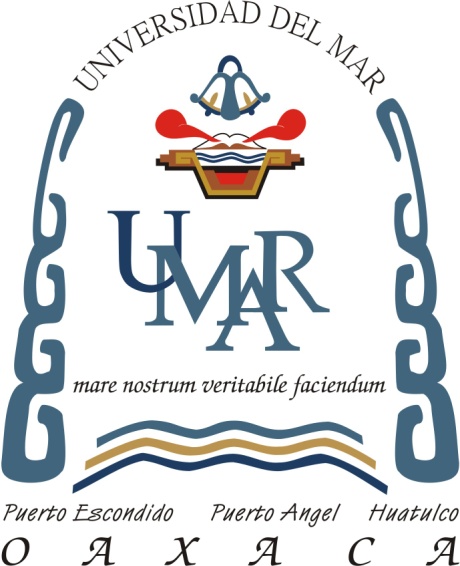 UNIVERSIDAD DEL MARLICITACIÓN PÚBLICA ESTATALNo. LPO-920047989-E2-2019“TERMINACIÓN DEL SISTEMA DE TRATAMIENTO DE AGUAS RESIDUALES, CAMPUS PUERTO ESCONDIDO”, DE LA UNIVERSIDAD DEL MAR2019ANEXO 7.A.1COPIA DEL ACTA CONSTITUTIVA Y DE SUS MODIFICACIONES CON EL SELLO DE INSCRIPCIÓN EN EL REGISTRO PÚBLICO DE LA PROPIEDAD, ASÍ COMO PODERES NOTARIALES. ACTA DE NACIMIENTO EN SU CASO, IDENTIFICACIÓN CON FOTOGRAFÍA, R.F.C. Y DEL IMSS. (ORIGINALES PARA SU COTEJO)ANEXO 7.A.2COPIA DEL RECIBO DE PAGODE LAS BASES“PROCEDIMIENTO PARA EFECTUAR EL PAGO POR VENTA DE BASES A TRAVÉS DE LA SECRETARÍA DE FINANZAS DEL GOBIERNO DEL ESTADO DE OAXACA”PAGO VÍA INTERNETAccesar a la página de la Secretaría de Finanzas mediante la siguiente dirección: www.finanzasoaxaca.gob.mxEn la página principal, dentro del menú gráfico SERVICIOS EN LÍNEA, acceder al menú Generar formato de pago.Dar clic en la opción DERECHOSDe las opciones que muestra, dar clic en el botón DERECHOS POR PRESTACIÓN DE SERVICIOS PÚBLICOS.Dar clic en la opción ADMINISTRACIÓN PÚBLICA.De las opciones que muestra, dar clic en el botón SERVICIOS COMUNES QUE SE REALICEN POR CUALQUIERA DE LAS DEPENDENCIAS Y ENTIDADES.Desplegará un formulario de captura en la que se digitarán los siguientes datos para generar el pago de la licitación correspondiente (Calcular el presupuesto).Servicio: 3IAAAE-EXPEDICIÓN COPIA SIMPLE DE BASES DE LICITACIÓN PARA OBRA PÚBLICA.Clave: 3IAAAE001- EXPEDICIÓN COPIA SIMPLE DE BASES DE LICITACIÓN PARA OBRA PÚBLICA.Importe a pagar, el cual deberá de ser por un importe de $2,000.00 (Dos mil pesos)Cantidad: 2000Al terminar la captura, dar clic en el botón CAPTURAR DATOS:El contratista deberá capturar sus datos.Descripción del pago: LICITACIÓN PÚBLICA ESTATAL No. LPO-920047989-E2-2019Al finalizar la captura, dar clic en la opción LINEA DE CAPTURA, confirmando los siguientes datos.Contribuyente.Folio.Línea de captura.Vigencia de línea de captura.Adicional en pantalla visualizará las opciones para elegir el medio de pago:Pagar en líneaDescargar línea de capturaFinalizar trámite.El recibo que se genere de cualquiera de estos dos procedimientos integrará la proposición técnica (copia).ANEXO 7.A.3CARTA PODER DEL ASISTENTE.ANEXO  7.A.3MODELO DE CARTA PODERL.C.E JOSÉ LUIS RAMOS ESPINOZA.VICE-RECTOR DE ADMINISTRACIÓNUNIVERSIDAD DEL MARPRESENTE:__(NOMBRE DE QUIEN OTORGA EL PODER)__ BAJO PROTESTA DE DECIR VERDAD, en mi carácter de _____________________________________ de la empresa denominada __(NOMBRE DE LA PERSONA MORAL)__ según consta en el Testimonio Notarial No. _____ de fecha _______________, otorgado ante Notario Público Número _____ Lic. _______________, del Distrito Judicial (CIUDAD EN QUE SE OTORGÓ EL CARÁCTER REFERIDO) y que se encuentra registrado bajo el número ________, de fecha ____________, del Registro Público de Comercio (LUGAR EN QUE SE EFECTUÓ EL REGISTRO) por este “OTORGO PODER AMPLIO, CUMPLIDO Y BASTANTE” a (NOMBRE DE QUIEN RECIBE EL PODER) para que a mi nombre y representación se encargue de las siguientes gestiones: Entregar y recibir documentación, comparecer a los actos de presentación, Apertura de Propuestas y Fallo, y hacer las aclaraciones que se deriven de dichos actos, con relación a la Licitación Pública No. _________________ convocada por la UNIVERSIDAD DEL MAR.___________________________________________________________(Lugar y fecha de expedición)       _____________________		                  _________________________            (Nombre, domicilio y firma	 (Nombre, domicilio y firmade quien otorga el poder)		 de quien recibe el poder)TESTIGOS      ______________________________	______________________________     (Nombre, domicilio y firma)		              (Nombre, domicilio y firma)Este formato será reproducido en papel membretado de la empresa.ANEXO 7.A.4MANIFESTACIÓN DE QUE LOS DATOS DE LA EMPRESA Y REPRESENTANTE LEGAL SON CIERTOS, RECONOCIENDO LA FIRMA, ANTEFIRMA Y SELLO DE LA EMPRESA.ANEXO 7.A.4MANIFESTACIÓN DE QUE LOS DATOS DE LA EMPRESA Y REPRESENTANTE LEGAL SON CIERTOS RECONOCIENDO LA FIRMA, ANTEFIRMA Y SELLO DE LA EMPRESAL.C.E. JOSÉ LUIS RAMOS ESPINOZA.VICE-RECTOR DE ADMINISTRACIÓNUNIVERSIDAD DEL MARPRESENTE:                      (NOMBRE)                  MANIFIESTO BAJO PROTESTA DE DECIR VERDAD, QUE LOS DATOS AQUÍ ASENTADOS, SON CIERTOS Y HAN SIDO DEBIDAMENTE VERIFICADOS, ASÍ COMO QUE CUENTO CON FACULTADES SUFICIENTES PARA SUSCRIBIR LA PROPUESTA EN LA PRESENTE LICITACIÓN PÚBLICA A NOMBRE Y REPRESENTACIÓN DE: (PERSONA FÍSICA O MORAL.)(LUGAR Y FECHA)PROTESTO LO NECESARIONOTA: EL PRESENTE FORMATO PODRÁ SER ELABORADO POR CADA PARTICIPANTE EN EL MODO QUE ESTIME CONVENIENTE, DEBIENDO RESPETAR SU CONTENIDO, PREFERENTEMENTE, EN EL ORDEN INDICADO.ANEXO 7.A.5BASES DE LICITACIÓNUNIVERSIDAD DEL MARLICITACIÓN PÚBLICA ESTATALNo. LPO-920047989-E2-2019BASES DE LICITACIÓN.BASES DE LICITACIÓN No. LPO-920047989-E2-2019, PARA LA “TERMINACIÓN DEL SISTEMA DE TRATAMIENTO DE AGUAS RESIDUALES, CAMPUS PUERTO ESCONDIDO”, DE LA UNIVERSIDAD DEL MARLa Universidad del Mar, por conducto de la Vice-Rectoría de Administración, en cumplimiento a la Ley de Obras Públicas y Servicios Relacionados del Estado de Oaxaca, y de conformidad con la Licitación Pública Estatal No. LPO-920047989-E2-2019, de fecha 22 de junio de 2019, Convoca a las empresas interesadas a participar en la formulación de las propuestas Técnico - Económicas para la ejecución de la obra que se detalla a continuación, las cuales se sujetarán a lo dispuesto en las siguientes:BASESPRIMERA:	GENERALIDADES DE LA OBRA:DESCRIPCIÓN GENERAL DE LA OBRA Y UBICACIÓN.CONSTRUCCIÓN DE PLANTA DE TRATAMIENTO DE AGUAS RESIDUALES DE 664.00 M2, COMPUESTA POR 1 TANQUE MEZCLADOR, 2 TANQUES BIORREACTORES, 2 TANQUES SEDIMENTADORES, 2 TANQUES DE FILTRACIÓN, 1 TANQUE DE ALMACENAMIENTO Y 1 TANQUE DE SECADO DE LODOS, TODOS CON LOSA DE CIMENTACIÓN Y MUROS DE CONCRETO ARMADO, ACABADO INTERIOR CON IMPERMEABILIZANTE EPÓXICO ANTICORROSIVO Y ACABADO EXTERIOR CON PINTURA VINÍLICA; 1 CUARTO DE ANÁLISIS Y MÁQUINAS; EQUIPADO CON BOMBAS, DOSIFICADORAS DE CLORO, COMPRESORES Y DIFUSORES DE AIRE; INSTALACIÓN SANITARIA CON TUBERÍA DE PVC;  INSTALACIÓN ELÉCTRICA; BARRANDALES Y ESCALERAS DE HERRERÍA.EL TRATAMIENTO COMPRENDE SEIS ETAPAS AEROBIAS PRINCIPALES: ETAPA 1: SEPARACIÓN DE GRASAS Y ACEITES EN UN SISTEMA DE TRAMPAS; ETAPA 2: SEPARACIÓN DE SÓLIDOS DE GRAN TAMAÑO MEDIANTE REJILLAS; ETAPA 3: AL TANQUE MEZCLADOR, LLEGARÁ EL AGUA DE LA ETAPA 1 Y 2, PARA GENERAR UN MEZCLA HOMOGÉNEA DE AGUA RESIDUAL; ETAPA 4: DOS TANQUES BIO-REACTORES ALIMENTADOS CON LAS AGUAS DE LA ETAPA 3. EN ESTA ETAPA LOS LODOS ACTIVADOS AL HACER CONTACTO CON LA MEZCLA HOMOGÉNEA DE AGUA RESIDUAL LLEVAN A CABO LA TRANSFORMACIÓN DEL MATERIAL ORGÁNICO. ETAPA 5: DOS TANQUES SEDIMENTADORES, LOS CUALES SE ENCARGAN DE SEPARAR (MEDIANTE EFECTO DE LA GRAVEDAD) EL AGUA TRATADA DE CONGLOMERADOS DE LODOS BIOLÓGICOS. EN LA PARTE SUPERIOR DE LOS TANQUES QUEDA EL AGUA TRATADA. MISMA QUE REBOSA Y PASA A LA SIGUIENTE ETAPA. ETAPA 6: EL AGUA QUE HA PASADO POR UN PROCESO DE SEDIMENTACIÓN, ES TRANSPORTADA  A UNA ÚLTIMA ETAPA DEL PROCESO, LA CUAL CONSTA DE 2 TANQUES DE FILTRACIÓN, EMPACADOS CON GRAVAS Y ARENAS DE DIFERENTES GRANULOMETRÍAS, LOS CUALES TIENEN COMO FINALIDAD ATRAPAR PARTÍCULAS DE SOLIDOS DE MENOR TAMAÑO  QUE NO HAYAN SIDO SEPARADOS EN LA ETAPA ANTERIOR, ASÍ MISMO, EN EL ÚLTIMO TANQUE DE FILTRACIÓN, SE LLEVA A CABO UNA CLORACIÓN, PARA PODER ELIMINAR LA MAYOR CANTIDAD DE MICROORGANISMOS PRESENTES. EL AGUA TRATADA, SE DEPOSITA  EN EL TANQUE DE ALMACENAMIENTO CON UNA CAPACIDAD DE 5 MIL LITROS.LOS TRABAJOS SE REALIZARÁN EN LAS INSTALACIONES DE LA UNIVERSIDAD DEL MAR, UBICADAS EN: CIUDAD UNIVERSITARIA PUERTO ESCONDIDO, SAN PEDRO MIXTEPEC, JUQUILA, OAX., C.P. 71980CONVOCANTELa UNIVERSIDAD DEL MAR, ubicada en Ciudad Universitaria S/N, Puerto Ángel, San Pedro Pochutla, Oaxaca, C.P. 70902, teléfonos: 01 (958) 5843049, 5843057 y 5843078 Ext. 121; correos electrónicos: compras@angel.umar.mx y gerarls@hotmail.com, para la solicitud de información respecto a esta licitación.ORIGEN DE LOS RECURSOS.Los recursos que se aplicarán provienen del RAMO 33 dentro del “FAM EDUCATIVA SUPERIOR CAPITAL, FAM IES CAPITAL, de acuerdo al oficio de autorización de recursos No. SF/SPIP/DPIP/AUT/0625/2019 de fecha 11 de junio de 2019, suscrito por el Mtro. Carlos Alberto Zafra Jarquín, Subsecretario de Planeación e Inversión Pública, de la Secretaría de Finanzas del Gobierno del Estado de Oaxaca.REPRESENTACIÓN:La UNIVERSIDAD DEL MAR, señala al C. Lic. José Luis Ramos Espinoza, Vice-Rector de Administración de la misma, como representante para llevar a cabo la presente Licitación, será el funcionario responsable del inicio, desarrollo y conclusión del presente proceso licitatorio.GLOSARIOPara los fines de las presentes bases, en lo sucesivo se denominará:SEGUNDA:       MODIFICACIONES Y ACLARACIONES A LAS BASES DE LA LICITACIÓN:Las presentes Bases no podrán ser modificadas una vez publicada la Convocatoria respectiva, pero se podrán realizar las aclaraciones correspondientes sobre su contenido por el Representante de la Convocante.La UMAR podrá modificar las bases de la licitación de conformidad con el Art. 34 de la Ley.TERCERA:        REQUISITOS QUE DEBE ACREDITAR EL LICITANTESesenta minutos antes del acto de presentación y apertura de la propuesta técnica, el licitante para su registro, deberá presentar original o copia certificada de los documentos para cotejo que se detallan en seguida, así como una copia fotostática simple que entregarán a esta convocante. Estos documentos servirán para constatar que la persona cumple con los requisitos legales necesarios, sin perjuicio de su análisis detallado de la documentación solicitada en la propuesta técnica.Escrito en el que manifieste el domicilio para oír y recibir notificaciones dentro de la Ciudad de Oaxaca de Juárez o su área conurbana y nombrar un apoderado con facultades suficientes para que los represente dentro de la jurisdicción. Lo anterior en los términos establecidos en el Código de Procedimientos Civiles para el Estado Libre y Soberano de Oaxaca y demás Leyes aplicables en el supuesto.Recibo original de pago de bases de licitación.Identificación Oficial vigente con fotografía, tratándose de personas físicas, y Escrito mediante el cual la persona moral manifieste que su representante cuenta con facultades suficientes para comprometer a su representada, mismo que contendrá los datos siguientes:De la persona moral: Clave del Registro Federal de Contribuyentes, denominación o razón social, descripción del objeto social de la empresa; relación de los nombres de los accionistas, número y fecha de las escrituras públicas en las que conste el acta constitutiva y, en su caso, sus reformas y modificaciones, señalando nombre, número y circunscripción del notario o fedatario público que las protocolizó; así mismo los datos de inscripción en el Registro Público de Comercio, yDel representante: nombre del apoderado, número y fecha de los instrumentos notariales de los que se desprenda las facultades para suscribir la propuesta, señalando nombre, número y circunscripción del notario o fedatario público que las protocolizó.La persona antes citada podrá otorgar carta poder simple a otra, para que en su nombre y representación asista a los diferentes actos de la Licitación, acompañando original y fotocopia de identificación oficial con firma, a excepción de la firma de contrato.Identificación oficial vigente con fotografía del representante de la persona moral licitante que firme la propuesta.Declaración anual de impuestos del año 2018 y pagos provisionales del año 2019, así como estados financieros al primer trimestre de 2019, para verificar el capital contable, y en caso de estar obligado conforme al artículo 32-A del C.F.F., estos deberán de estar dictaminados. El capital contable mínimo requerido será de $2,500,000.00 (Dos millones quinientos mil pesos 00/100 M.N.). Anexar una copia de la cédula profesional y registro vigente como contador público autorizado.Escrito mediante el cual declare que no se encuentra en los supuestos que establece el Artículo 32 de la Ley de Obras Públicas y Servicios Relacionados del Estado de Oaxaca.La presentación de los documentos especificados en los incisos I al VII, servirá para constatar que la persona cumple con los requisitos legales necesarios, sin perjuicio de su análisis detallado.CUARTA:	EXPERIENCIA Y CAPACIDAD TÉCNICA QUE SE REQUIERE:Se requiere experiencia de la empresa en: Construcción de Obras Civiles similares a las del objeto de la Licitación, acreditada con:Curriculum de la empresa.Copia de las carátulas de los contratos y de la actas de entrega-recepción de los contratos que ha celebrado, los cuales deben aparecer a nombre de la empresa y del representante legal.Acreditar la experiencia de los técnicos, mediante la presentación de la currícula del personal técnico encargado de los trabajos y acompañar el contrato de trabajo o servicios profesionales celebrado con la empresa licitante, debiendo considerar que: el personal técnico deberá contar con experiencia en proyectos de construcción de obras similares a las de la licitación, para tal efecto deberá presentar anexo a la currícula documentación que compruebe lo indicado en la misma.(La capacidad que se hace mención podrá ser verificada en cualquier tiempo por la UMAR).Los licitantes deberán contar con datos de Identificación y Licencia vigente del Director Responsable de Obra del Estado de Oaxaca, de conformidad con la fracción XXI del Artículo 31 de la Ley.QUINTA:         SUBCONTRATACIÓN:No se podrá sub-contratar la obra objeto de la Licitación, en ninguna de sus partes.SEXTA:	           IDIOMA Y MONEDA:La propuesta debe presentarse en idioma español y en Moneda Nacional, así como la clara manifestación de que la misma tendrá vigencia durante todo el proceso de la licitación SÉPTIMA:	INICIO Y TERMINACIÓN DE LOS TRABAJOS:La fecha de inicio de los trabajos, será el día 15 de julio de 2019 y la fecha estimada de terminación será el día 26 de noviembre de 2019.OCTAVA:	PLAZO DE EJECUCIÓN:El plazo máximo de ejecución de los trabajos será de ciento treinta y cinco días naturales; sin embargo, el Licitante podrá proponer un plazo de ejecución menor al fijado, el cual será evaluado por la UMAR, a fin de verificar que en el plazo propuesto sean factibles de realizar dichos trabajos.NOVENA:	PORCENTAJE DE ANTICIPOS Y RETENCIONESLa UMAR otorgará un anticipo del 30% para inicio de los trabajos de conformidad con el Artículo 53 de la Ley. La UMAR retendrá el 2.5% del total de la contratación, sin incluir el Impuesto Al Valor Agregado, de conformidad con el artículo 17 Fracción VI de la Ley Estatal de Derechos.Se retendrá, al momento del pago de las estimaciones, el 3% del monto total de las erogaciones realizadas por concepto de remuneraciones al trabajo personal en términos de los artículos 63, 64, 65 y 66 de la Ley Estatal de Hacienda del Estado de Oaxaca. La convocante podrá requerir en cualquier momento la acreditación fehaciente de la aplicación del anticipo otorgado, en los conceptos enunciados, cuando así lo considere oportuno y el contratista deberá presentar el informe solicitado con la documentación que lo sustente, en el plazo que establezca la convocante que no será menor de 3 días hábiles.De conformidad con lo dispuesto por el Artículo 76 de la Ley, las estimaciones por trabajos realizados, con cargo al contrato relacionado con estas bases que en su caso se adjudique al licitante, serán sujetas a la retención siguiente: Por concepto de derechos por el servicio de vigilancia, inspección y control de los procesos que realice la Secretaría de la Contraloría y Transparencia Gubernamental, se retendrá el cinco al millar.DÉCIMA:         GARANTÍAS:DE CUMPLIMIENTO DEL CONTRATOPara asegurar el cumplimiento del contrato, el Licitante deberá entregar garantía por un valor del 10% del monto total de la obra, conforme lo dispone el artículo 37 fracción II de la Ley, incluyendo el I.V.A. mediante: Póliza de Fianza a favor de la Secretaría de Finanzas del Gobierno del Estado de Oaxaca. La fianza deberá presentarse en la fecha y hora señalada para la firma del contrato de adjudicación.DE LA CORRECTA INVERSIÓN DEL ANTICIPOEl Licitante que hubiere sido favorecido con la adjudicación del contrato, deberá garantizar el 100% del importe total del anticipo otorgado, previo a su entrega, mediante constitución de fianza por institución legalmente autorizada, a favor de la Secretaría de Finanzas del Gobierno del Estado de Oaxaca, conforme lo dispone el artículo 37 fracción I de la Ley, incluido el impuesto al valor agregado (I.V.A).La fianza deberá presentarse en la fecha y hora señalada para la firma del contrato de adjudicación.DE VICIOS OCULTOSEl Licitante deberá garantizar los vicios ocultos, por un periodo de 12 meses contados a partir de la fecha de entrega de la obra con una fianza por un importe del 10% del valor total de la Obra, a favor de la Secretaría de Finanzas del Gobierno del Estado de Oaxaca, conforme lo dispone el artículo 37 fracción III de la Ley, incluido el impuesto al valor agregado. (I.V.A.).DÉCIMAPRIMERA:	PAGO DE BASES, DOCUMENTACIÓN QUE SE REQUIERE PARA PREPARAR LA PROPOSICIÓN Y FORMA DE PRESENTACIÓN:Por lo que respecta a los Planos Generales de la Obra, serán entregados por la Convocante del 22 de junio al 02 de julio del año 2019, en un horario de 09:00 a 18:00 Horas, en las oficinas de la Vice-Rectoría de Administración de la Universidad del Mar, Campus Puerto Ángel sita en Ciudad Universitaria Puerto Ángel, San Pedro Pochutla, Oaxaca. C.P. 70902, o en sus oficinas ubicadas en Calle Pino Suárez No. 509, Col. Centro, Oaxaca, Oaxaca,  al momento de la Inscripción de los Contratistas previa presentación del recibo original de pago de bases realizado a la Secretaría de Finanzas del Gobierno del Estado de Oaxaca.Para preparar la proposición, se acompañan a las presentes Bases, los anexos  los cuales será integrada dicha proposición la que presentará en el Acto de Presentación y Apertura las cuales contendrán, los Aspectos Técnicos y los Aspectos Económicos, integrados de conformidad como se señala a continuación:Las propuestas deberán presentarse en hojas con el membrete de la empresa, excepto aquellas que le fueron entregadas por la UMAR en cuyo caso deberán identificarse con el nombre o sello de la empresa participante.Las propuestas deberán presentarse en sobres, en el orden que se establece en el punto núm. 7 de la presente cláusula, incluyendo toda la documentación proporcionada por la UMAR dentro de los sobres cerrados y sellados en forma inviolable; los sobres deberán indicar en la parte superior izquierda el nombre del licitante y al centro del mismo, si se trata del sobre 1 PROPUESTA TÉCNICA, o sobre 2 PROPUESTA ECONÓMICA, y estarán dirigidos a:UNIVERSIDAD DEL MARVICE-RECTORÍA DE ADMINISTRACIÓNLICITACIÓN PÚBLICA ESTATAL No. LPO-920047989-E2-2019Indicarán claramente la leyenda cada uno:PROPUESTA TÉCNICANO ABRIR ANTES DE LAS 10:30 HORAS DEL DÍA 08 DE JULIO DE 2019PROPUESTA ECONÓMICANO ABRIR ANTES DE LAS 10:30 HORAS DEL DÍA 09 DE JULIO DE 2019Se entregará la proposición completa en original únicamente.Todos los documentos de la propuesta deberán estar rubricados por el representante legal y con el sello de la empresa, para lo cual deberá manifestar en papel membretado, anexo a estas instrucciones el haber realizado la firma, antefirma y sello de su propuesta.Para una mejor localización de los documentos contenidos en la proposición, preferentemente deberán presentarse debidamente foliados, de manera clara y en lugar visible. El hecho de no hacerlo no implicará la descalificación de su propuesta.Todo lo referente a costos de materiales, maquinaria, equipo y mano de obra deberá considerar la puesta en el lugar de ejecución de los trabajos, incluyendo todos los gastos que le son inherentes.CONTENIDO DE LA PROPOSICIONES: La documentación de las propuestas Técnica y Económica se deberá presentar en dos sobres cerrados, incluyendo lo siguiente:DÉCIMA SEGUNDA: VISITA AL SITIO DE LOS TRABAJOS:Se efectuará a las 11:00 hrs. del día 03 de Julio de 2019, en el sitio ubicado en la Universidad del Mar, ubicado en: Ciudad Universitaria, Puerto Escondido, San Pedro Mixtepec, Juquila, Oax., atendidos por el Vice-Rector de Administración de la Universidad del Mar, quien extenderá la constancia correspondiente a cada Licitante. En caso de que no asistan los participantes, presentarán oficio manifestando conocer el sitio en donde se llevarán a cabo los trabajos.DÉCIMATERCERA:	JUNTA DE ACLARACIONES:La Junta de Aclaraciones se celebrará a las 11:30 hrs. del día 03 de Julio de 2019, en las Oficinas Administrativas de la Universidad del Mar ubicado en: Ciudad Universitaria, Puerto Escondido, San Pedro Mixtepec, Juquila, Oax, C.P. 71980, atendidos por el Vice-Rector de Administración.Los licitantes deberán entregar sus dudas sobre la Convocatoria y Bases del presente concurso por escrito en papel preferentemente membretado, al Departamento de Recursos Materiales de la UNIVERSIDAD DEL MAR, ubicada en Ciudad Universitaria S/N, Puerto Ángel, San Pedro Pochutla, Oaxaca, C.P. 70902, teléfonos: 01 (958) 5843049, 5843057 y 5843078 Ext. 109; o en un archivo adjunto a los correos electrónicos: compras@angel.umar.mx y gerarls@hotmail.com; cuando menos con un día de anticipación a la celebración de la junta de aclaraciones, a efecto de que la convocante este en posibilidad de analizarlos y hacer las correspondientes aclaraciones en la propia junta, sin perjuicio de que se dé respuesta a las dudas de tipo legal y administrativo que en el propio acto se presenten.La inasistencia de los Licitantes a la Junta de Aclaraciones no obstante haber adquirido las Bases de la Licitación, será de su estricta responsabilidad; sin embargo, podrán acudir con la debida oportunidad en el domicilio indicado en la Convocatoria correspondiente para que les sea entregada copia del Acta de la Junta respectiva.Así mismo, el acta de Junta de Aclaraciones, estará a disposición de los licitantes en la página www.umar.mxDÉCIMA CUARTA:	ACTO DE PRESENTACIÓN Y APERTURA DE PROPOSICIONES:La Presentación de las Propuestas Técnicas y Económicas, la Apertura de las Propuestas Técnicas se celebrará a las 10:30 hrs., del día 08 de Julio de 2019, y la Apertura de la Propuestas Económicas se celebrará a las 10:30 hrs., del día 09 de Julio de 2019, en la Sala de Seminarios de la Universidad del Mar sita en Ciudad Universitaria Puerto Ángel, San Pedro Pochutla, Oaxaca, C.P. 70902, levantándose el Acta respectivaPara participar en dichos actos, los representantes acreditados por los Licitantes, deberán presentar carta poder e identificación oficial.DÉCIMA QUINTA:	CRITERIOS PARA LA EVALUACIÓN Y ADJUDICACIÓN DEL CONTRATO:La UMAR, para hacer la evaluación de las proposiciones, verificará que las mismas incluyan la información, documentos y requisitos solicitados en las Bases de Licitación y sus Anexos, que los programas de ejecución propuestos sean factibles y congruentes de realizar, dentro del plazo solicitado, con los recursos considerados por el Licitante, y que las características, especificaciones y calidad de los materiales sean las requeridas.Revisar que se hayan utilizado para el análisis, cálculo e integración de los precios unitarios, los costos de mano de obra, materiales y demás insumos en la zona o región de que se trate.Que el cargo por maquinaria y equipo se haya determinado con base en el precio y rendimientos de estos considerados como nuevos.Que el monto del costo indirecto incluya los cargos por instalaciones, servicios, sueldos y prestaciones del personal técnico y administrativo y demás cargos de naturaleza análoga.La UMAR juzgará la capacidad del Licitante para cumplir con su proposición, por la información que él mismo suministre y podrá comprobar la veracidad de dicha información, por los medios legales que considere pertinentes.La UMAR verificará si las ofertas económicas que haya determinado se ajustan sustancialmente a las condiciones de la licitación contienen errores aritméticos. La Convocante corregirá de la siguiente manera los errores que se encuentren:Cuando haya una discrepancia entre los montos indicados en números y en letra, prevalecerán los indicados en letra.Cuando haya una diferencia entre el precio unitario y el total de un rubro que se haya obtenido multiplicando el precio unitario por la cantidad de unidades, prevalecerá el precio unitario cotizado, a menos que a juicio del Contratante hubiere un error evidente en la colocación del signo (coma o punto) que separa los decimales de dicho precio unitario, en cuyo caso prevalecerá el precio total cotizado para ese rubro y se corregirá el precio unitario.La UMAR ajustará el monto indicado en la oferta de acuerdo con el procedimiento antes señalado para la corrección de errores y, con la anuencia del Licitante, el nuevo monto se considerará obligatorio para el Licitante. Si el Licitante no estuviera de acuerdo con el monto corregido de la oferta, ésta será rechazada.La UMAR también verificará el debido análisis, cálculo e integración de los precios unitarios, contemplado en el catálogo de conceptos.Una vez hecha la evaluación de las proposiciones, el contrato se adjudicará a la persona cuya propuesta solvente tanto técnica como económica, cumpla con todos y cada uno de los requisitos establecidos en estas Bases de Licitación y sus anexos, reuniendo las condiciones legales, técnicas y económicas requeridas por la UMAR y garantice satisfactoriamente el cumplimiento de las obligaciones respectivas.Si resultare que dos o más proposiciones son solventes y por tanto satisfacen la totalidad de los requerimientos de la UMAR el contrato se adjudicará a quien presente la propuesta económica solvente más baja.La UMAR emitirá un dictamen que servirá como fundamento para el fallo, en el que hará constar el análisis de las proposiciones admitidas, y se hará mención de las proposiciones desechadas. Para la evaluación de las proposiciones, en ningún caso podrán utilizarse mecanismos de puntos o porcentajes.DÉCIMASEXTA:	CAUSAS POR LAS QUE PUEDE SER DESECHADA LA PROPUESTA:Se considerará como suficiente para desechar una propuesta, cualquiera de las siguientes causas:A)	El incumplimiento de alguno de los requisitos establecidos en las presentes Bases de Licitación y sus anexos.B)	Que se encuentre en cualquiera de los supuestos del Artículo 32 de la Ley, ó que no presente la manifestación correspondiente.C)	Que presente varias proposiciones bajo el mismo o diferentes nombres, ya sea por sí mismo o formando parte de cualquier compañía o asociación.D)	Que se ponga de acuerdo con otros Licitantes para cualquier objeto que pudiera desvirtuar la Licitación.E)	Que el postor se encuentre sujeto a suspensión de pagos o declarado en estado de quiebra.F)	Las propuestas que por errores aritméticos modifiquen sustancialmente el monto de estasG)	La falta de alguno de los requisitos que se requieran en las presentes bases o que algún rubro en lo individual esté incompleto.Que no se encuentren bien integradas las tarjetas de análisis de precios unitarios, tanto en su análisis como en su cálculo, así como su incongruencia entre uno y otro.Cuando se observen precios unitarios sujetos  a especulación  en los que se detecte obtener por el proponente una ventaja premeditada. (precios no remunerativos.)Que se presenten períodos de ejecución superiores al propuesto y establecido en las bases.Cuando las proposiciones recibidas rebasen el monto presupuestal asignado para la realización de la obra.DÉCIMASÉPTIMA:	PROHIBICIÓN DE LA NEGOCIACIÓN:Ninguna de las condiciones contenidas en las Bases de Licitación, así como en las proposiciones presentadas por los Licitantes podrá ser negociada.DÉCIMAOCTAVA:	LICITACIÓN DESIERTA:La UMAR no adjudicará el contrato y declarará Desierta la licitación cuando no se reciban propuestas y a su juicio, las proposiciones presentadas por los Licitantes, no reúnan los requisitos de las bases de licitación o sus precios no fueren aceptables por rebasar el monto presupuestal asignado para la realización de la obra, en este caso la UMAR determinará lo conducente debiendo de informar a las instancias correspondientes.DÉCIMA NOVENA:	COMUNICACIÓN DEL FALLO:En Junta Pública, se dará a conocer el Fallo de la Licitación, la cual se celebrará a las 18:00 Hrs., del día 11 de Julio de 2019, en la Sala de Seminarios de la Universidad del Mar sita en Ciudad Universitaria Puerto Ángel, San Pedro Pochutla, Oaxaca, C.P. 70902La UMAR podrá diferir por una sola vez la comunicación del Fallo, siempre que el nuevo plazo fijado no exceda de 10 (diez) días hábiles contados a partir de la fecha establecida en el párrafo anterior.Aquellas propuestas que hubiesen omitido alguno de los requisitos exigidos en las bases, se desecharán y el sobre que contenga la propuesta económica correspondiente, será devuelto por la convocante diez días naturales después de la fecha en que se dé a conocer el fallo.VIGÉSIMA: DEL CONTRATO:MODELO Se anexa el modelo de contrato.FIRMAPrevio a la firma del contrato deberá presentar escrito donde manifieste Bajo Protesta de Decir Verdad que ha presentado en tiempo y forma la declaración por Impuestos Federales correspondiente al último ejercicio Fiscal (2018), así como las declaraciones de pagos provisionales correspondientes a 2019 por los mismos impuestos; que no tienen adeudos fiscales a su cargo por impuestos federales distintos a ISAN e ISTUV, así como una manifestación en términos de los Artículos 32-D del Código Fiscal de la Federación (C.F.F.). Así mismo, deberá presentar el documento actualizado y expedido por el SAT, en la que se emita opinión sobre el cumplimiento de sus obligaciones fiscales, conforme a la regla 2.1.31 de la Resolución Miscelánea Fiscal para 2019, publicada en el Diario Oficial de la Federación el 29 de abril del 2019 y en atención al Oficio Circular No. UNAOPSFP/309/0743/2008 de la Secretaría de la Función Pública, publicado en el Diario Oficial de la Federación el 19 de septiembre de 2008, previo a su firma, en caso de que al momento de suscribir el contrato, el licitante no haya recibido por parte del SAT, la respuesta a su solicitud, deberá presentar  documento del “acuse de recepción” expedido por el Sistema de Administración Tributaria (SAT), con el que compruebe que realizó la “solicitud de opinión” sobre el cumplimiento de sus obligaciones fiscales.El licitante ganador deberá presentar de acuerdo al Artículo 9 y 12 del Reglamento del Seguro Social Obligatorio para los Trabajadores de la Construcción por Obra o Tiempo Determinado: Alta del Registro de la Obra ante el Instituto Mexicano del Seguro Social a más tardar dentro de los cinco días hábiles siguientes a la firma del contrato; Bimestralmente presentará acuse de recibo de la relación mensual de los trabajadores que intervinieron  en la obra presentada ante el Instituto Mexicano del Seguro Social; Asimismo, el contratista una vez terminada la obra, deberá presentar el aviso de terminación de la obra, dentro de los cinco días hábiles siguientes a la fecha de la conclusión, como requisito previo para el pago del finiquito de la obra.Se informa al Licitante ganador que deberá acreditar estar debidamente inscrito en el Padrón de Contratistas de Obra Pública de conformidad con lo señalado en los Artículos No. 26-A de la Ley.La firma del contrato se llevará a cabo a las 11:00 Hrs. del día 12 de Julio de 2019, en las Oficinas Administrativas de la Universidad del Mar, sita en Ciudad Universitaria Puerto Ángel, San Pedro Pochutla, Oaxaca, C.P. 70902El Licitante a quien se le adjudique el Contrato, se compromete a firmarlo dentro del plazo que establece la UMAR, tanto en las presentes bases como en el Acto de Fallo, debiendo otorgar la garantía siguiente: 1) la de Cumplimiento del Contrato que se constituye por un valor del 10% (diez por ciento) del importe total del mismo (incluyendo el I.V.A.), de conformidad a lo dispuesto por los artículos 37 Fracción II y 47 de la Ley.NO FORMALIZACIÓN DEL CONTRATO. Con fundamento en el artículo 47 último párrafo de la Ley, Si el contrato no se formaliza dentro del plazo que estable el artículo de referencia, por causas imputables al ganador, o no presente la Fianza dentro del plazo señalado, éste será sancionado por la Convocante, mediante al pago de una cantidad igual al 5% del importe total de su proposición, adjudicándose el contrato a la segunda proposición solvente más baja, siempre que esta no exceda del 10% del precio del primero, de acuerdo al artículo mencionadoD)	INSPECCIÓN Y RECEPCIÓN DE LOS TRABAJOSLa Secretaría de la Contraloría y Transparencia Gubernamental, podrá intervenir en la inspección y recepción de los trabajos objeto del Contrato, de conformidad con lo estipulado en el artículo 12 de la Ley.E)	BITÁCORA DE OBRALa Bitácora que registra el cumplimiento de los derechos y obligaciones concertados por las partes en el Contrato, constituye el instrumento que permite a los órganos de control, verificar los avances y modificaciones en la ejecución de los trabajos, motivo por el cual se debe considerar que dicha Bitácora forma parte del Contrato.F)	AJUSTE DE COSTOSLa UMAR realizará el ajuste de costos de acuerdo a lo señalado el Artículo 55, de la Ley.VIGÉSIMAPRIMERA:	CAMBIO EN EL CÁLCULO DEL FACTOR DEL SALARIO REAL:El Cálculo e Integración del Factor de Salario Real, en todas las menciones que se hagan referentes al salario mínimo como unidad de cuenta, índice, base, medida o referencia para determinar la cuenta de las obligaciones y supuestos previstos en las leyes federales, estatales, se recomienda que éstos se realicen en Unidad de Medida y Actualización (UMA) lo anterior tomando en consideración lo dispuesto por el DECRETO por el que se declara reformadas y adicionadas diversas disposiciones de la Constitución Política de los Estados Unidos Mexicanos, en materia de desindexación del salario mínimo, publicado en el Diario Oficial de la Federación, el 27 de enero de 2016, y en relación a lo dispuesto por la Ley para Determinar el Valor de la Unidad de Medida y Actualización publicada en el Diario Oficial de la Federación el 30 de diciembre de 2016.VIGÉSIMASEGUNDA:	CONDICIONES DE PRECIO:Los trabajos motivo de esta Licitación, se regirán bajo la modalidad de Contrato de Obra Pública a base de Precios Unitarios y Tiempo Determinado y todos los pagos serán efectuados en Moneda Nacional.VIGÉSIMATERCERA:	FORMA Y TÉRMINOS DE PAGO DE LOS TRABAJOS:El contratista deberá formular las estimaciones de trabajos ejecutados con una periodicidad no mayor de 30 (treinta) días naturales y deberá presentarlas a la residencia de obra dentro de los 4 (cuatro) días hábiles siguientes a la fecha de corte, la cual será los días veinticinco de cada mes calendario; las estimaciones deberá acompañarlas de la documentación que acredite la procedencia de su pago mediante números generadores, notas de bitácora, croquis, controles de calidad, pruebas de laboratorio, fotografías, análisis y cálculo de integración de los importes correspondientes a cada estimación. La residencia de obra contará con un plazo no mayor de 8 (ocho) días hábiles desde la fecha de presentación, para realizar la revisión y autorización de las mismas. En el supuesto de que surjan diferencias técnicas o numéricas que no puedan ser autorizadas dentro de los ocho días hábiles, las partes tendrán 3 (tres) días hábiles, para la revisión y conciliación de dichas diferencias y si al término de este plazo no se llega a la conciliación de algún trabajo éstas se resolverán e incorporarán en la siguiente estimación. LA UMAR, pagará al contratista las estimaciones por trabajos ejecutados, a más tardar al vigésimo día hábil contado a partir de la fecha en que hayan sido autorizadas por la Residencia de Obra.VIGÉSIMACUARTA:	DOCUMENTO CONTRACTUAL:El Licitante adjudicado, deberá presentar para la firma del Contrato, póliza de fianza, por un valor que cubra la cantidad entregada como anticipo, copias certificadas del acta constitutiva de la empresa y sus modificaciones, así como del testimonio del apoderado legal con identificación oficial y la manifestación por escrito Bajo Protesta de Decir Verdad que se encuentra al corriente de sus obligaciones fiscales de conformidad con el C.F.F. y las leyes tributarias.La documentación del Licitante favorecido con el fallo, será incorporada como documentación anexa al Contrato.VIGÉSIMAQUINTA:	PENAS CONVENCIONALES POR ATRASO EN LA EJECUCIÓN DE LOS TRABAJOS:La UMAR tendrá la facultad de verificar, en cualquier momento, si la obra objeto del contrato se están ejecutando por el contratista, de acuerdo con el programa de ejecución convenido, comparando el avance físico de los trabajos.Si como resultado de dicha comparación, el avance de la obra es menor a lo programado, es decir, existe atraso en la ejecución de los trabajos por causas imputables a el contratista, la UMAR procederá a retener el 5%  (cinco por ciento) de las diferencias entre el importe de la obra realmente ejecutada y el importe de la que debió realizarse. El contratista podrá recuperar el importe de las retenciones económicas en las siguientes estimaciones si regulariza los tiempos de atraso conforme al programa de ejecución convenido.De existir retenciones a la fecha de conclusión de los trabajos pactada y trabajos por ejecutar, el monto de las mismas seguirá en poder de la UMAR. El monto que se cuantifique por concepto de penas convencionales a partir de la fecha de terminación del plazo, se hará efectivo contra el importe de las retenciones económicas aplicadas por la UMAR.En caso de que el contratista termine la obra fuera del plazo fijado en el contrato, se le aplicará una pena convencional por la cantidad de dos al millar sobre el importe de los trabajos no ejecutados en la fecha pactada en el contrato para la conclusión total de la obra, incluidos convenios y ajuste de costos, en su caso, respecto de la obra faltante por ejecutar, por cada día calendario de demora hasta el momento en que la obra quede concluida a satisfacción de la UMAR, esto sin aplicar el impuesto al valor agregado. Ésta pena no será aplicable en los casos de diferimiento de la fecha de inicio o termino de los trabajos o prórroga del plazo convenido, siempre y cuando el contratista termine la obra en el último plazo autorizado.Si concluidos los trabajos y determinadas las penas convencionales, resulta saldo a favor del contratista por concepto de retenciones económicas, la UMAR deberá reintegrar dicho saldo al contratista, sin que en este caso se genere gasto financiero alguno.Independientemente de la pena convencional, la UMAR, podrá optar entre exigir el cumplimiento forzoso del contrato o bien la rescisión administrativa del mismo.En ningún caso, en su conjunto, las penas convencionales podrán ser superiores al monto de la garantía de cumplimiento.VIGÉSIMASEXTA:	CONTROVERSIAS E INCONFORMIDADES:Las personas interesadas podrán inconformarse por escrito ante la Secretaría de la Contraloría y Transparencia Gubernamental, por los actos que contravengan las disposiciones contenidas en la Ley Obras Públicas y Servicios Relacionados del Estado de Oaxaca, de acuerdo a lo establecido en el Título Noveno, Capítulo I de la misma Ley.SAN PEDRO POCHUTLA, OAXACA, A 22 DE JUNIO DE 2019.LCE. JOSÉ LUIS RAMOS ESPINOZAVICE-RECTOR DE ADMINISTRACIÓN Y PRESIDENTEDEL COMITÉ DE OBRAS DE LA UNIVERSIDAD DEL MARRUBRICA.ANEXO 7.A.6MODELO DE CONTRATOANEXO  7.A.6MODELO DE CONTRATOCONTRATO DE OBRA PÚBLICA A BASE DE PRECIOS UNITARIOS Y TIEMPO DETERMINADO, QUE CELEBRAN POR UNA PARTE EL ORGANISMO PÚBLICO DESCENTRALIZADO DE CARÁCTER ESTATAL DENOMINADO "UNIVERSIDAD DEL MAR", REPRESENTADO POR EL L.C.E JOSÉ LUIS RAMOS ESPINOZA, VICE-RECTOR DE ADMINISTRACIÓN DE LA MISMA,POR LA OTRA, LA EMPRESA DENOMINADA COMO  ----------------------------------------. REPRESENTADA EN ESTE ACTO POR EL C. ----------------------------------------, EN SU CARáCTER DE   ----------------------------------------,A QUIENES EN LO SUCESIVO Y PARA LOS EFECTOS DEL PRESENTE CONTRATO POR ECONOMíA SE LES DENOMINARá “LA UMAR” Y "EL CONTRATISTA", QUIENES SOMETEN SUS VOLUNTADES AL TENOR DE LAS SIGUIENTES DECLARACIONES Y CLÁUSULAS:D E C L A R A C I O N E S.1.- DECLARA “la UMAR”:1.1.- Que es un Organismo Público Descentralizado DE carácter ESTATAL, con personalidad jurídica y patrimonio propio, CREADO POR EL DECRETO NúMERO CUATRO DEL PODER EJECUTIVO DEL GOBIERNO DEL ESTADO DE OAXACA, según PUBLICACIÓN EN EL PERIÓDICO OFICIAL, DE FECHA 05 DE SEPTIEMBRE DE 1992, QUE TIENE COMO FINES LA DOCENCIA, LA INVESTIGACIÓN Y LA DIFUSIÓN DE LA CULTURA.1.2.- Que LA PERSONALIDAD y REPRESENTACIÓN del L.C.E. JOSÉ LUIS RAMOS ESPINOZA, VICE-RECTOR DE ADMINISTRACIÓN Y REPRESENTANTE LEGAL de “la umar”, se encuentra acreditada mediante nombramiento de fecha 08 de mayo de 2007 suscrito y firmado por el titular de esta entidad paraestatal y ADEMÁS se contempla en la fracciÓn II, del artÍculo 6° de su decreto de creación, ENCONTRÁNDOSE inmersa la facultad de celebrar el presente contrato, atento a lo dispuesto por el artÍculo 15 del mismo ordenamiento y que para tal efecto acredita su personalidad con el intrumento notarial nÚmero 32938, volumen 435, del veintidos de mayo del año dos mil siete, pasado ante la fe del c. lic. OTÓN sibaja martÍnez, notario PÚblico nÚmero 46 del estado de OAXACA.I.3.- Que la adjudicación del presente contrato se realizó POR Licitación PÚBLICA ESTATAL No. LPO-920047989-E2-2019, DE FECHA 22 DE JUnIO DE 2019 y se dio a conocer mediante acta de fallo de fecha 11 de JULIO de 2019, de conformidad con el artículo 25 fracción i de la LEY DE OBRAS PÚBLICAS Y SERVICIOS RELACIONADOS DEL ESTADO DE OAXACA.1.4.- QUE LA NATURALEZA Y FINES DE LA UNIVERSIDAD, SON IMPARTIR EDUCACIÓN SUPERIOR EN LOS NIVELES DE LICENCIATURA, MAESTRÍA Y DOCTORADO Y SOBRE TODO EN LO RELACIONADO CON INVESTIGACIONES CIENTÍFICAS, HUMANÍSTICAS Y TECNOLóGICAS PARA LA FORMACIÓN DE PROFESIONALES, INVESTIGADORES Y PROFESORES ALTAMENTE CAPACITADOS, ORGANIZAR CURSOS DE CAPACITACIÓN Y ESPECIALIZACIÓN EN LAS DIVERSAS MODALIDADES, OTORGAR DIPLOMAS QUE ACREDITEN CIERTOS CONOCIMIENTOS TÉCNICOS A NIVEL NO PROFESIONAL, a ALUMNOS QUE HAYAN SEGUIDO UNA PARTE DE LOS ESTUDIOS Y CUBIERTO UN MÍNIMO EN MATERIAS.1.5.-LAS EROGACIONES QUE SE DERIVEN DEL CUMPLIMIENTO DEL PRESENTE CONTRATO, SERÁN CUBIERTAS CON LOS RECURSOS AUTORIZADOS PROVENIENTES DEL RAMO 33 DENTRO DEL “FAM EDUCATIVA SUPERIOR CAPITAL, FAM IES CAPITAL, de acuerdo al oficio de autorización de recursos No. SF/SPIP/DPIP/AUT/0625/2019 de fecha 11 de junio de 2019, suscrito por el Mtro. Carlos Alberto Zafra Jarquín, Subsecretario de Planeación e Inversión Pública, de la Secretaría de Finanzas del Gobierno del Estado de Oaxaca.1.6.- Que señala como domicilio para recibir cualquier notificación o comunicado el ubicado EN CIUDAD UNIVERSITARIA, PUERTO ÁNGEL, SAN PEDRO POCHUTLA, OAX2.- DECLARA “EL CONTRATISTA”:2.1.- Ser una sociedad anónima, según se acredita con el Testimonio Notarial número, ----------------------------------------pasado ante la fe del Licenciado ----------------------------------------, Notario Público número   ----------------------------------------de la Ciudad de ----------------------------------------,  e inscrita bajo el nÚmero  ---------------------------------------- , del volúmen nÚmero----------------------------------------del Libro  del Registro Público de Comercio, de fecha     ----------------------------------------2.2.- Que el C. ---------------------------------------- en su carácter de    ----------------------------------------de su representada, QUIEN acredita su personalidad con el testimonio notarial N° ---------------------------------------- ANTE LA FE DEL NOTARIO PÚBLICO NO. ----------------------------------------, DEL ESTADO DE ----------------------------------------, y manifiesta bajo protesta de decir verdad que el cargo que ostenta no le ha sido revocado ni limitado en forma alguna, por lo que cuenta con todas las facultades generales y aún las especiales para suscribir el presente contrato y por ende obligarse en los tÉrminos del clausulado que con posterioridad se inserta en el cuerpo del presente instrumento.2.3.- Que su representada cuenta con capacidad técnica y financiera para contratar y obligarse a la ejecución de los trabajos objeto de este contrato y cuenta además, con la tecnología, organización y mano de obra especializada para ello.2.4.- Que cuenta con los registros que se citan a continuación, los cuales se encuentran vigentes2.4.1.- R.F.C.    ---------------------------------------------------------2.4.2.- I.M.S.S. ---------------------------------------------------------2.4.3.- C.M.I.C. --------------------------------------------------------2.4.4.-REGISTRO DEL PADRON DE CONTRATISTAS DE OBRA PÚBLICA ---------2.5.-QUE HA INSPECCIONADO DEBIDAMENTE EL SITIO DE LOS TRABAJOS A REALIZAR, Y CONOCE LA NATURALEZA DE LOS SERVICIOS OBJETO DEL PRESENTE CONTRATO, POR LO QUE HA CONSIDERADO TODOS LOS FACTORES TÉCNICOS, TOPOGRÁFICOS, CLIMATOLóGICOS Y SOCIALES QUE INTERVENDRáN EN LA EJECUCIóN DE LA OBRA.2.6.-QUE CONOCE PLENAMENTE EL CONTENIDO DE LA LEY DE OBRAS PÚBLICAS Y SERVICIOS RELACIONADOS DEL ESTADO DE OAXACA, ASÍ COMO EL REGLAMENTO DE CONSTRUCCIÓN Y SEGURIDAD ESTRUCTURAL PARA EL ESTADO DE OAXACA Y DEMÁS DISPOSICIONES APLICABLES EN LA MATERIA Y QUE REGULAN LA EJECUCIÓN DE LOS TRABAJOS, LOS SERVICIOS, LOS PROYECTOS Y LAS ESPECIFICACIONES, ASÍ COMO EL CONTENIDO DE LAS BASES Y ANEXOS QUE FORMAN PARTE INTEGRANTE DE ESTE CONTRATO.2.7.- Ser de Nacionalidad Mexicana y conviene en que, si llegare a cambiar su nacionalidad durante la vigencia del presente contrato, se considerará como de Nacionalidad Mexicana  y se compromete a no invocar la protección de cualquier gobierno extranjero o recurrir a sus Leyes, bajo pena de perder en beneficio de la Nación Mexicana todo derecho derivado de este contrato.2.8.-  QUE SE ENCUENTRA AL CORRIENTE EN EL CUMPLIMIENTO DE SUS OBLIGACIONES FISCALES DE CONFORMIDAD CON LAS DISPOSICIONES  DEL CóDIGO FISCAL DE LA FEDERACIÓN Y DEMÁS LEYES TRIBUTARIAS, Y BAJO PROTESTA DE DECIR VERDAD MANIFIESTA NO ENCONTRARSE DENTRO DEL SUPUESTO DEL ART. 32-D, FRACCIÓN I, II, III Y IV DEL CITADO CóDIGO Y ACOMPAñA CoPIA SIMPLE DE LA DECLARACIóN ANUAL CORRESPONDIENTE AL EJERCICIO 2018 Y PAGOS PROVISIONALES DE 2019.2.9.- Tener establecido su domicilio EN: ----------------------------------------, mismo que señala para todos los fines y efectos legales de este contrato.Una vez declarado lo anterior, AMBAs partes SE RECONOCEN LA PERSONALIDAD OSTENTADA Y someteN su acuerdo de voluntades al tenor de las siguientes:C L Á U S U L A S.PRIMERA.- OBJETO DEL CONTRATO.-“LA UMAR”, encomienda a "EL CONTRATISTA", y este se obliga a ejecutar los trabajos consistentes en:CONSTRUCCIÓN DE PLANTA DE TRATAMIENTO DE AGUAS RESIDUALES DE 664.00 M2, COMPUESTA POR 1 TANQUE MEZCLADOR, 2 TANQUES BIORREACTORES, 2 TANQUES SEDIMENTADORES, 2 TANQUES DE FILTRACIÓN, 1 TANQUE DE ALMACENAMIENTO Y 1 TANQUE DE SECADO DE LODOS, TODOS CON LOSA DE CIMENTACIÓN Y MUROS DE CONCRETO ARMADO, ACABADO INTERIOR CON IMPERMEABILIZANTE EPÓXICO ANTICORROSIVO Y ACABADO EXTERIOR CON PINTURA VINÍLICA; 1 CUARTO DE ANÁLISIS Y MÁQUINAS; EQUIPADO CON BOMBAS, DOSIFICADORAS DE CLORO, COMPRESORES Y DIFUSORES DE AIRE; INSTALACIÓN SANITARIA CON TUBERÍA DE PVC;  INSTALACIÓN ELÉCTRICA; BARRANDALES Y ESCALERAS DE HERRERÍA.EL TRATAMIENTO COMPRENDE SEIS ETAPAS AEROBIAS PRINCIPALES: ETAPA 1: SEPARACIÓN DE GRASAS Y ACEITES EN UN SISTEMA DE TRAMPAS; ETAPA 2: SEPARACIÓN DE SÓLIDOS DE GRAN TAMAÑO MEDIANTE REJILLAS; ETAPA 3: AL TANQUE MEZCLADOR, LLEGARÁ EL AGUA DE LA ETAPA 1 Y 2, PARA GENERAR UN MEZCLA HOMOGÉNEA DE AGUA RESIDUAL; ETAPA 4: DOS TANQUES BIO-REACTORES ALIMENTADOS CON LAS AGUAS DE LA ETAPA 3. EN ESTA ETAPA LOS LODOS ACTIVADOS AL HACER CONTACTO CON LA MEZCLA HOMOGÉNEA DE AGUA RESIDUAL LLEVAN A CABO LA TRANSFORMACIÓN DEL MATERIAL ORGÁNICO. ETAPA 5: DOS TANQUES SEDIMENTADORES, LOS CUALES SE ENCARGAN DE SEPARAR (MEDIANTE EFECTO DE LA GRAVEDAD) EL AGUA TRATADA DE CONGLOMERADOS DE LODOS BIOLÓGICOS. EN LA PARTE SUPERIOR DE LOS TANQUES QUEDA EL AGUA TRATADA. MISMA QUE REBOSA Y PASA A LA SIGUIENTE ETAPA. ETAPA 6: EL AGUA QUE HA PASADO POR UN PROCESO DE SEDIMENTACIÓN, ES TRANSPORTADA  A UNA ÚLTIMA ETAPA DEL PROCESO, LA CUAL CONSTA DE 2 TANQUES DE FILTRACIÓN, EMPACADOS CON GRAVAS Y ARENAS DE DIFERENTES GRANULOMETRÍAS, LOS CUALES TIENEN COMO FINALIDAD ATRAPAR PARTÍCULAS DE SOLIDOS DE MENOR TAMAÑO  QUE NO HAYAN SIDO SEPARADOS EN LA ETAPA ANTERIOR, ASÍ MISMO, EN EL ÚLTIMO TANQUE DE FILTRACIÓN, SE LLEVA A CABO UNA CLORACIÓN, PARA PODER ELIMINAR LA MAYOR CANTIDAD DE MICROORGANISMOS PRESENTES. EL AGUA TRATADA, SE DEPOSITA  EN EL TANQUE DE ALMACENAMIENTO CON UNA CAPACIDAD DE 5 MIL LITROS.LOS TRABAJOS SE REALIZARÁN EN LAS INSTALACIONES DE LA UNIVERSIDAD DEL MAR CAMPUS PUERTO ESCONDIDO, UBICADAS EN: CIUDAD UNIVERSITARIA, PUERTO ESCONDIDO, SAN PEDRO MIXTEPEC, JUQUILA, ESTADO DE Oaxaca, los cuales se realizarán de acuerdo con los diversos ordenamientos, normas y anexos señalados en LOS incisoS 2.5 Y 2.6 de las Declaraciones, obligándose para ello a realizarlos hasta su total conclusión y de acuerdo a las normas del lugar donde deban realizarse los trabajos, mismas que se tienen por reproducidas para la presente claÚsula.SEGUNDA.- MONTO DEL CONTRATO.- El monto del presente contrato es de $ --------------------------------- ( ---------------------------------------------------------------------------------------------------------).aplicando el monto total de este contrato de la siguiente forma:IMPORTE    $	       ----------------------------------------.	I.V.A.                            ----------------------------------------.			T O T A L     $                 ---------------------------------------.	(-----------------------------------------------------------------------------------------------------------------------------------------------------)Esta cantidad solo podrá ser rebasada previo convenio que al respecto celebren las partes por lo que, si “EL CONTRATISTA” realiza trabajos por mayor valor de lo indicado, independientemente de la responsabilidad en que incurra por la ejecución de los trabajos excedentes, no tendrá derecho a reclamar pago alguno por ello.TERCERA.- PLAZO DE EJECUCIÓN.- “EL CONTRATISTA” se obliga a iniciar los trabajos objeto de este contrato el día 15 DE JULIO De 2019 debiendo finalizarlos a más tardar el díA 26 DE NOVIEMBRE de 2019, ES DECIR 135 (CIENTO TREINTA Y CINCO) DÍAS NATURALES de conformidad con el programa de obra, que forma parte integral del presente contrato.CUARTA.- DISPONIBILIDAD DEL INMUEBLE Y DOCUMENTOS ADMINISTRATIVOS.- “la UMAR”, se obliga a poner a disposición de “EL CONTRATISTA” el inmueble en que deban llevarse a cabo los trabajos materia de este contrato, así como los dictámenes, permisos, licencias y demás autorizaciones que se requieran para su realización.  El incumplimiento por parte de”la UMAR”, en lo que se refiere a la disponibilidad del inmueble, prorrogará en igual plazo la fecha originalmente pactada para la terminación de la obra.QUINTA.- REPRESENTANTE DE “EL CONTRATISTA”.- DESIGNARÁ, COMO REPRESENTANTE PERMANENTE EN EL SITIO DE REALIZACIÓN DE LOS TRABAJOS AL NOMBRADO EN SU PROPUESTA, MISMO QUE CUENTA con Cédula Profesional de la Dirección General de Profesiones ES DECIR PERITO EN LA MATERIA Y licencia DE DIRECTOR RESPONSABLE DE OBRA EXPEDIDA POR LA COMISIÓN DE ADMISIÓN DE DIRECTORES RESPONSABLES DE OBRA EN EL ESTADO (CADRO), quien actuará como Superintendente de Construcción, el cual deberá tener poder amplio y suficiente para decidir todo lo relacionado al cumplimiento de este contrato; dicho Superintendente deberá tener a disposición de ”la UMAR”, en el lugar de la obra y bajo su responsabilidad, los proyectos, planos, especificaciones y calendarización de la obra convenida; para cualquier cambio en la designación del Superintendente; “EL CONTRATISTA” contará con un plazo de quince días para hacer del conocimiento a ”la UMAR”, del cambio de referencia y  “la UMAR”, se reserva el derecho de su aceptación, o en su caso, la solicitud de sustitución, el cual podrá ejercer en cualquier tiempo.SEXTA.- FORMA Y LUGAR DE PAGO.- El “EL CONTRATISTA” deberá formular las estimaciones de trabajos ejecutados con una periodicidad no mayor de 30 (treinta) días naturales y deberá presentarlas a la residencia de obra dentro de los 4 (cuatro) días hábiles siguientes a la fecha de corte, la cual será los días veinticinco de cada mes calendario. las estimaciones deberá acompañarlas de la documentación que acredite la procedencia de su pago mediante números generadores, notas de bitácora, croquis, controles de calidad, pruebas de laboratorio, fotografías, análisis y cálculo de integración de los importes correspondientes a cada estimación. La residencia de obra contará con un plazo no mayor de 8 (ocho) días hábiles desde la fecha de presentación, para realizar la revisión y autorización de las mismas. En el supuesto de que surjan diferencias técnicas o numéricas que no puedan ser autorizadas dentro de los ocho días hábiles, las partes tendrán 3 (tres) días hábiles, para la revisión y conciliación de dichas diferencias y si al término de este plazo no se llega a la conciliación de algún trabajo éstas se resolverán e incorporarán en la siguiente estimación. LA UMAR, pagará al contratista las estimaciones por trabajos ejecutados, a más tardar al vigésimo día hábil contado a partir de la fecha en que hayan sido autorizadas por la Residencia de Obra.Ni las estimaciones, ni la liquidación aunque hayan sido pagadas, se considerarán como aceptación de los trabajos, pues “la UMAR”, se reserva expresamente el derecho a reclamar por los trabajos faltantes, mal ejecutados o por pagos efectuados en exceso.La autorización de las estimaciones, se hará por conducto de la Residencia de Supervisión, designada por “la UMAR”, para tales efectos.  La fecha de aceptación y firma de las estimaciones, deberá asentarse en las mismas.SÉPTIMA.- PORCENTAJE DE ANTICIPOS Y RETENCIONES.- Para la construcción de sus oficinas, almacenes, bodegas e instalaciones en el sitio de la obra, y en su caso, para los gastos de traslado de maquinaria y equipos de construcción, y en general para el inicio de los trabajos, “la UMAR”, otorgará a “EL CONTRATISTA” 30% DE ANTICIPO (DE LA ASIGNACIÓN PRESUPUESTAL PARA EL INICIO DE LOS TRABAJOS Y PARA LA COMPRA Y PRODUCCIÓN DE MATERIALES DE CONSTRUCCIÓN, ADQUISICIÓN DE EQUIPOS QUE SE INSTALEN  PERMANENTEMENTE Y DEMÁS INSUMOS) Y EL RESTO SOBRE ESTIMACIONES PRESENTADAS, LA CANTIDAD DE $ --------------------------------------(--------------------------------------------------------------------------------------------------------) I.V.A. INCLUIDO Y SE OTORGARA MEDIANTE  UNA SOLA EXHIBICIÓN.“la UMAR” retendrá el 2.5%, DEL TOTAL DE LA CONTRATACIÓN, SIN INCLUIR EL IMPUESTO AL VALOR AGREGADO, DE CONFORMIDAD CON EL ARTÍCULO 17 FRACCIÓN VI DE LA LEY ESTATAL DE DERECHOS.“la UMAR” RETENDRÁ, AL MOMENTO DEL PAGO DE LAS ESTIMACIONES, EL 3% DEL MONTO TOTAL DE LAS EROGACIONES REALIZADAS POR CONCEPTO DE REMUNERACIONES AL TRABAJO PERSONAL EN TÉRMINOS DE LOS ARTÍCULOS 63, 64, 65 Y 66 DE LA LEY ESTATAL DE HACIENDA DEL ESTADO DE OAXACALa fianza otorgada para garantizar la correcta inversión del anticipo se cancelará cuando “EL CONTRATISTA” haya amortizado el importe total del mismo, previa autorización escrita de "la UMAR".  En el caso de que “EL CONTRATISTA” no haya devuelto el saldo del anticipo no amortizado en la fecha señalada de la última estimación correspondiente,  se procederá a hacer efectiva dicha fianza.En el caso de que “EL CONTRATISTA” destine el importe del anticipo a fines distintos a los estipulados en esta misma Cláusula, “la UMAR”, podrá optar por exigir de inmediato a “EL CONTRATISTA” la devolución del anticipo con sus accesorios o bien, optar por la rescisión administrativa del contrato de conformidad con lo que al efecto se establece en la Cláusula Décima Séptima del presente contrato.  En este último caso, “EL CONTRATISTA” deberá reintegrar a “la UMAR”, el saldo por amortizar en un plazo no mayor de 10 (diez)  días naturales contados a partir de la fecha en que le sea notificada la rescisión.Si “EL CONTRATISTA” no amortizó el anticipo en la fecha convenida por causas que le sean imputables, PAGARÁ A “LA UMAR”, GASTOS FINANCIEROS CONFORME Al procedimiento ESTABLECIDo en el código fiscal de la federación, de conformidad con el art. 56 fracción IV de la ley de obras públicas y servicios relacionados del estado de oaxaca.OCTAVA.- GARANTÍAS.- “EL CONTRATISTA” se obliga a constituir en la forma, términos y procedimientos previstos por la ley de obras públicas y servicios relacionados del estado de oaxaca, y demás disposiciones aplicables  en la materia a la citada Ley, la garantía a que haya lugar con motivo del cumplimiento de este contrato.“EL CONTRATISTA” presentará a “la UMAR”, dentro de los 5 (CINCO) días naturales siguientes, contados a partir de la fecha en que “EL CONTRATISTA” hubiese recibido copia del fallo de la adjudicación y antes de la suscripción del presente contrato, dos pólizas de fianza otorgada por Institución Mexicana, debidamente autorizada a favor de la “Secretaría de Finanzas del Gobierno del Estado de oaxaca” y/o “la UMAR”, una por el valor del 10% (diez por ciento), del importe total de los trabajos señalados en la Cláusula segunda, a fin de garantizar el cumplimiento de todas y cada una de las obligaciones que el presente contrato impone a “EL CONTRATISTA” y otra por el 100% del importe total del anticipo, EN TÉRMINOS DE LO ESTABLECIDO EN EL ARTÍCULO 37 FRACCIoNes i y ii DE LA LEY DE OBRAS PUBLICAS Y SERVICIOS RELACIONADOS DEL ESTADO DE OAXACA.Mientras “EL CONTRATISTA” no otorgue la póliza de fianza con los requisitos que más adelante se señalan, no se perfeccionará el contrato y por lo tanto, no surtirá efecto alguno.Si transcurrido el plazo a que se refiere el segundo párrafo de esta Cláusula, “EL CONTRATISTA” no ha otorgado la fianza respectiva, “la UMAR”, optará por NO FORMALIZAR dicho contrato.  La Fianza deberá ser otorgada por Institución Mexicana debidamente autorizada en favor de la SecretarÍa de Finanzas del Gobierno del Estado de oaxaca y/o “la UMAR”, y a entera satisfacción de este Último.Para los efectos DE LOS ArtículoS 37 FRACCIÓN iii Y 64 DE LA ley de obras públicas y servicios relacionados DEL ESTADO DE OAXACA, concluidas las obras, no obstante su recepción formal, “EL CONTRATISTA” quedará obligado a responder de los defectos que resultaren en la misma, de los errores y vicios ocultos y así como de cualquier otra responsabilidad en que Éste hubiere incurrido, para lo cual se garantizarán los trabajos ejecutados dentro de los 5 (cinco) días hábiles siguientes a la recepción formal de los mismos, substituyendo la fianza de cumplimiento del contrato vigente, por otra equivalente al 10% (diez por ciento) del monto total ejercido de la obra.  Esta fianza tendrá vigencia de un año a partir de la fecha de terminación de los trabajos, lo que se hará constar en el acta de recepción formal de los mismos.Para la cancelación de la fianza a que se hace mención en esta Cláusula, de no haber inconveniente por parte de “la UMAR”, la Secretaría de Finanzas del Gobierno del Estado de oaxaca, procederÁ a su cancelación ante la Institución Afianzadora, previa solicitud por escrito de  “la UMAR”, en dicho sentido.  En caso de presentarse errores o vicios ocultos, “LA UMAR”, lo comunicará de inmediato y por escrito a “EL CONTRATISTA”, para que dentro del término de 5 (cinco) días repare los vicios ocultos, en caso contrario se harÁ efectiva la pÓliza de fianza respectiva.La póliza de fianza que sea expedida, deberá contener las siguientes declaraciones expresas de la Institución que la otorgue.A) Que sea expedida a favor de la SecretarÍa de Finanzas del Gobierno del Estado de oaxaca y/o “LA UMAR".B) Que la Fianza se otorga para el debido cumplimiento de las obligaciones pactadas en el  presente contrato.C) Que en el caso de que sea prorrogado el plazo establecido para la terminación de los trabajos a que se refiere la fianza, o exista espera, o bien se hubiese celebrado algún CONVENIO MODIFICATORIO, su vigencia quedará automáticamente prorrogada en concordancia con dicha prórroga o espera, debiendo en todo caso “EL CONTRATISTA”, presentar el endoso a la fianza en términos del CONVENIO MODIFICATORIO, prórroga o espera acordados.D) Que esta fianza continuará vigente en el caso de que se otorgue prórroga o espera al deudor, para el cumplimiento de las obligaciones que se afianzan, aún cuando haya sido solicitada o autorizada extemporáneamente o inclusive cuando dicha prórroga o espera sea otorgada unilateralmente por “LA UMAR”, y se haya comunicado por escrito al deudor.E) Que la fianza estará en vigor por un año más, contado a partir de la fecha de recepción total en caso de que “EL CONTRATISTA” no opte por otro medio para garantizar sus obligaciones a partir de la recepción de los trabajos y, en caso de defectos de construcción y responsabilidades derivadas del contrato, continuará vigente hasta que se corrijan los defectos y se satisfagan las responsabilidades.F) Que la fianza garantiza la ejecución total de los trabajos materia de este contrato.G) Que para cancelar la fianza, será requisito indispensable la conformidad expresa y por escrito de”LA UMAR”, que se producirá solo cuando “EL CONTRATISTA” haya cumplido con todas las obligaciones que se deriven del contrato.H) Que la Institución Afianzadora acepta expresamente lo preceptuado en los Artículos 93, 93-BIS, 94, 95 y 118 de la Ley Federal de Instituciones de Fianza en vigor.En el caso de que las partes celebren un CONVENIO MODIFICATORIO al contrato o que los costos que sirvieron de base para integrar los precios unitarios se incrementen, “EL CONTRATISTA” se obliga a entregar un documento adicional a la fianza en los términos del Artículo 117 de la Ley Federal de Instituciones de Fianzas.I) Que en tanto no se libere la fianza, “EL CONTRATISTA” tendrá la obligación de pagar todas las primas para la prórroga en su vigencia, liberándose solamente mediante carta dirigida a la Afianzadora por la SecretarÍa de Finanzas del Gobierno del Estado de oaxaca y a peticiÓn por escrito de  “LA UMAR” QUE ASÍ LO INDIQUE.NOVENA.- AJUSTE DE COSTOS.- Las partes acuerdan la revisión y ajuste de los costos que integran los precios unitarios pactados en este contrato, cuando ocurran circunstancias económicas no previstas en el mismo, ni tampoco imputables a cualquiera de las partes, que determine un aumento o reducción de los costos de los trabajos aún no ejecutados al momento de ocurrir dicha contingencia de este contrato. El cual se realizarÁ de acuerdo a lo establecido por EL artÍculo 55 de la ley de obras públicas y servicios relacionados DEL ESTADO DE OAXACA.DÉCIMA.- MODIFICACIÓN DE LOS PLANOS, ESPECIFICACIONES Y PROGRAMAS.-“LA UMAR”, podrá modificar el proyecto, especificaciones y programa materia de este contrato, mediante comunicado escrito al representante de “EL CONTRATISTA”.  Las modificaciones se considerarán incorporadas al texto del contrato y por lo tanto, serán obligatorias para ambas partes.“EL CONTRATISTA” por ningún motivo procederá a la ejecución de trabajos que no estén contemplados en el Catálogo de Conceptos, hasta en tanto se autoricen las modificaciones y se asiente en bitácora la orden de ejecución correspondiente.DÉCIMA PRIMERA.- AMPLIACIÓN DEL PLAZO Y MONTO DE EJECUCIÓN.- Por razones fundadas y explícitas, se podrá modificar el plazo y monto de los Contratos de Obra Pública mediante Convenios, siempre y cuando éstos, considerados conjunta o separadamente, no rebasen el 25% (veinticinco por ciento), del monto o del plazo pactados en el Contrato, ni impliquen variaciones substanciales al Proyecto original.SI LAS MODIFICACIONES EXCEDEN EL PORCENTAJE INDICADO, SE DEBERÁ CELEBRAR, POR UNA SOLA VEZ UN CONVENIO ADICIONAL ENTRE LAS PARTES RESPECTO DE LAS NUEVAS CONDICIONES, EN LOS TÉRMINOS DEL ARTÍCULO 52 DE LA ley de obras públicas y servicios relacionados DEL ESTADO DE OAXACA. DICHAS MODIFICACIONES NO PODRÁN, EN MODO ALGUNO, AFECTAR LAS CONDICIONES QUE SE REFIERAN A LA NATURALEZA Y CARACTERÍSTICAS ESENCIALES DE LA OBRA OBJETO DEL CONTRATO ORIGINAL.DÉCIMA SEGUNDA.- RESPONSABILIDADES DE “EL CONTRATISTA”.-“EL CONTRATISTA” se obliga a que los materiales, mano de obra y equipos que se utilicen en los servicios y trabajos objeto del presente contrato, cumplan con las normas de calidad establecidas en el “anexO 7.D.2" denominado "Catálogo de Conceptos" y en las especificaciones generales y particulares de ”LA UMAR”., el cual forma parte integral del presente contrato y a que la realización de todas y cada una de las partes del trabajo se efectúen a satisfacción de ”LA UMAR”, así como a responder por su cuenta y riesgo de vicios ocultos de los materiales o equipo, de los defectos y errores, además de responder de los daños y perjuicios que por inobservancia o negligencia de su parte se lleguen a causar a “LA UMAR”, o a terceros, en cuyo caso se hará efectiva la garantía otorgada para el cumplimiento del contrato, hasta por el monto total de la misma; en caso de que la garantía (fianza), no llegue a cubrir en su totalidad los daños y perjuicios causados, “EL CONTRATISTA”  quedará obligado a responder de dichas irregularidades en que hubiere incurrido, de igual forma, será la única responsable de la ejecución de los trabajos y deberá sujetarse a todos los reglamentos y ordenamientos de las autoridades competentes en materia de construcción, seguridad y uso de la vía pública del Estado de Oaxaca.Igualmente se obliga “EL CONTRATISTA” a no ceder, traspasar, enajenar, o de alguna forma transmitir a persona física o moral, los derechos y obligaciones derivados del presente contrato y sus anexos, con excepción de los derechos de cobro sobre los bienes o trabajos ejecutados que ampara este contrato, salvo previa autorización EXPRESA Y POR ESCRITO por parte de ”LA UMAR”, en los términos de la Ley de Obras Públicas y Servicios Relacionados del Estado de Oaxaca.“EL CONTRATISTA” está de acuerdo en que del PAGO DEL importe de las estimaciones se le haga la deducción del 5 (CINCO) al millar del monto de los trabajos contratados ANTES DE I.V.A., como derechos por el servicio de inspección, vigilanciaY CONTROL DE LOS PROCESOS destinado a la secretaría de la Contraloría y transparencia guberamental, TAL Y COMO LO ESTABLECE EL ART. 76 DE LA LEY DE OBRAS PÚBLICAS Y SERVICIOS RELACIONADOS DEL ESTADO DE OAXACA.Asimismo, “EL CONTRATISTA” se obliga a colocar un señalamiento de identificación de las obras, en base al modelo que AL EFECTO SE LE PROPORCIONARÁ, cargando el costo DEL MISMO a SUS gastos indirectos.“la UMAR” retendrá el 2.5%, DEL TOTAL DE LA CONTRATACIÓN, SIN INCLUIR EL IMPUESTO AL VALOR AGREGADO, DE CONFORMIDAD CON EL ARTÍCULO 17 FRACCIÓN VI DE LA LEY ESTATAL DE DERECHOS.“el contratista” se obliga a mantener los planos debidamente actualizadosDÉCIMA TERCERA.- RECEPCIÓN DE LOS TRABAJOS.- “EL CONTRATISTA” comunicará a “LA UMAR”, la terminación de los trabajos que le fueron encomendados y éste a su vez, verificará que los mismos estén debidamente concluidos dentro del plazo de 20 (veinte) días naturales, contados a partir del aviso de terminación de “EL CONTRATISTA”.Una vez constatada dicha terminación por parte de "LA UMAR", Éste procederá a su recepción dentro de los 12 (DOCE) días naturales siguientes a la notificación de conclusión del trabajo.“LA UMAR”, se reserva expresamente el derecho de reclamar los trabajos mal ejecutados o faltantes.En caso de expirar el plazo para la recepción de los trabajos, sin que “LA UMAR”, haya recibido los mismos, estos se tendrán por recibidos.“LA UMAR”, podrá ejecutar recepciones parciales cuando a su juicio existieren trabajos terminados y sus partes sean identificables y susceptibles de uso; asimismo podrá recibirlos en los siguientes casos:A) Cuando“LA UMAR”, determine suspender los trabajos y lo que se hubiere realizado se ajusten a lo pactado y a las normas de construcción respectivas.B) Si “LA UMAR”, rescinde unilateralmente el contrato.C) Cuando de común acuerdo las partes convengan en dar por terminado anticipadamente el contrato.D) Cuando la Autoridad Judicial declare rescindido el contrato.En todos los casos descritos anteriormente, sean estos parciales o totales, “LA UMAR”, recibirá los trabajos dentro del plazo de 10 días naturales contados a partir de que se actualicen algunos de los supuestos antes mencionados, levantándose el acta correspondiente.  Si al recibirse y liquidarse los trabajos en cuestión o bien dentro del año siguiente contado a partir de la liquidación, existieren responsabilidades o adeudos debidamente comprobados para con “LA UMAR”, y a cargo de “EL CONTRATISTA”, el importe de ellos se deducirá de las cantidades pendientes de cubrirse por trabajos ejecutados, y si no fueren suficientes, se harán efectivas con cargo a la fianza de cumplimiento, para lo cual, el texto de la misma habrá de indicar que su vigencia se extiende por un lapso de un año después de la recepción parcial o total, para responder tanto de los vicios ocultos y mala calidad de la construcción, así como de cualquier otra responsabilidad que resultare a cargo de “EL CONTRATISTA”, dicha fianza será substituida por la fianza que se establece en la Cláusula Octava de este contrato.Para toda recepción de obra, “EL CONTRATISTA” deberá entregar a “LA UMAR”, fianza que garantice todos y cada uno de los trabajos efectuados, sin la cual no podrá recibirse la obra.DÉCIMA CUARTA.- SUSPENSIÓN TEMPORAL DEL CONTRATO.-  “LA UMAR”, podrá suspender temporalmente en todo o en parte y en cualquier momento, los trabajos contratados por causas justificadas o por razones de interés general, para tales efectos, “LA UMAR”, emitirá un oficio, el que deberá ser recibido de conformidad por “EL CONTRATISTA”, en el que se expresen los motivos de la suspensión temporal, así como la fecha prevista para la reanudación de los trabajos.El presente contrato podrá continuar produciendo todos sus efectos legales una vez que hayan desaparecido las causas que motivaron la suspensión.Posteriormente lo hará del conocimiento de la Secretaría de Finanzas del Gobierno del Estado de oaxaca y de la secretaría de la Contraloría y transparencia gubernamental, a más tardar el último día hábil de cada mes, mediante un informe que se referirá a los actos llevados a cabo en el mes calendario inmediato anterior sin que ello implique su terminación definitiva. En este caso, el titular de ”LA UMAR”, designará a los servidores públicos que podrán ordenar la suspensión.Cuando se determine la suspensión de la obra por causas imputables a “LA UMAR”, éste pagará los trabajos ejecutados así como los gastos no recuperables, siempre que estos sean razonables, estén debidamente comprobados y se relacionen directamente con el presente contrato, el cual podrá continuar produciendo todos sus efectos legales una vez que hayan desaparecido las causas que motivaron dicha suspensión.SI LOS TRABAJOS HAN DE CONTINUARSE, SE DEBERÁ LLEVAR A CABO UN CONVENIO MODIFICATORIO, DENTRO DEL CUAL SE ESTABLEZCAN LOS NUEVOS PLAZOS, COSTOS Y MONTO DE LAS FIANZAS PARA EL CUMPLIMIENTO DEL CONTRATO.DÉCIMA QUINTA.- TERMINACIÓN ANTICIPADA.- Cuando ocurran razones de interés general, que den origen a la terminación anticipada del contrato, “LA UMAR”, pagará a “EL CONTRATISTA” los trabajos ejecutados, así como los gastos no recuperables siempre que éstos sean razonables, estén debidamente comprobados y se relacionen directamente con el Contrato de que se trate.De presentarse causas de fuerza mayor o fortuitas, que imposibiliten la continuación de los trabajos, “EL CONTRATISTA” podrá suspender la obra.  En este supuesto, si opta por la Terminación Anticipada del Contrato, deberá presentar ante “LA UMAR”, su solicitud, quien resolverá dentro de los 20 (veinte) días naturales siguientes a la recepción de la misma; en caso de negativa, será necesario que “EL CONTRATISTA” obtenga de la Autoridad Judicial la declaratoria correspondiente.“LA UMAR”, comunicará la Terminación Anticipada del contrato a “EL CONTRATISTA” y posteriormente lo hará del conocimiento de la Secretaría de Finanzas del Gobierno del Estado de oaxaca y de la secretaría de la Contraloría y transparencia gubernamental, A MÁS TARDAR EL ÚLTIMO DÍA HÁBIL DE CADA MES.En caso de no ser aceptada la solicitud de terminación anticipada del contrato, “EL CONTRATISTA” deberá obtener de la autoridad judicial la declaración correspondiente.DÉCIMA SEXTA.- RELACIONES LABORALES.- “EL CONTRATISTA”, como empresario y patrón del personal que ocupa con motivo de los trabajos materia del contrato, será la única responsable de las obligaciones derivadas de las disposiciones legales y demás ordenamientos en materia de trabajo y seguridad social, por lo que conviene en responder de todas las reclamaciones que sus trabajadores presentaren en su contra o en contra de ”LA UMAR”, en relación con los trabajos objeto de este contrato.DÉCIMA SÉPTIMA.- RESCISIÓN ADMINISTRATIVA DEL CONTRATO.- “LA UMAR”, podrá en cualquier momento rescindir administrativamente este contrato por causas de interés general o por contravención a las disposiciones de la Ley de Obras PÚblicas y servicios relacionados DEL ESTADO DE OAXACA y demÁs disposiciones aplicables en la materia; así como por el incumplimiento de cualquiera de las obligaciones de “EL CONTRATISTA” que se estipulan en el presente contrato, dando derecho a su rescisión inmediata sin responsabilidad para “LA UMAR”, además de que se le apliquen las penas convencionales conforme a lo establecido en este contrato y se le haga efectiva la garantía otorgada para el cumplimiento del mismo.Cuando “LA UMAR”, determine rescindir el contrato, dicha rescisión operará de pleno derecho y sin necesidad de declaración judicial.Cuando “LA UMAR”, determine justificadamente la rescisión administrativa del contrato, la decisión correspondiente se comunicará por escrito a “EL CONTRATISTA”, exponiendo las razones al respecto que se tuvieron, de conformidad con el procedimiento establecido en el articulo 59 de la ley de obras públicas y servicios relacionados DEL ESTADO DE OAXACA.Se considera que “EL CONTRATISTA” incumple el contrato si no inicia los trabajos a la fecha pactada, suspende injustificadamente los trabajos, no cumple con el programa de ejecución, por falta de materiales o equipo de construcción y no reponga alguna parte de la obra rechazada que no se ajuste a las especificaciones o normas de calidad, así como por cualquier otra causa que implique contravención a los términos del presente contrato.En tal evento, “LA UMAR”, levantará Acta Circunstanciada ante fedatario público, donde se haga constar el estado que guardan los trabajos y asentándose las causas que motivaron la rescisión."el contratista" estará obligado a devolver a "la umar" en un plazo de 10 (diez) días NATURALES, contados a partir del inicio del procedimiento respectivo, toda la DOCUMENTACIÓN que ésta le hubiere entregado para la REALIZACIÓN de los trabajos.DÉCIMA OCTAVA.- PENAS CONVENCIONALES.- “LA UMAR” TENDRÁ LA FACULTAD DE VERIFICAR, EN CUALQUIER MOMENTO, SI LA OBRA OBJETO DEL CONTRATO SE ESTÁN EJECUTANDO POR “EL CONTRATISTA”, DE ACUERDO CON EL PROGRAMA DE EJECUCIÓN CONVENIDO, COMPARANDO EL AVANCE FÍSICO DE LOS TRABAJOS.SI COMO RESULTADO DE DICHA COMPARACIÓN, EL AVANCE DE LA OBRA ES MENOR A LO PROGRAMADO, ES DECIR, EXISTE ATRASO EN LA EJECUCIÓN DE LOS TRABAJOS POR CAUSAS IMPUTABLES A “EL CONTRATISTA”, “LA UMAR” PROCEDERÁ A RETENER EL 5%  (CINCO POR CIENTO) DE LAS DIFERENCIAS ENTRE EL IMPORTE DE LA OBRA REALMENTE EJECUTADA Y EL IMPORTE DE LA QUE DEBIÓ REALIZARSE. “EL CONTRATISTA” PODRÁ RECUPERAR EL IMPORTE DE LAS RETENCIONES ECONÓMICAS EN LAS SIGUIENTES ESTIMACIONES SI REGULARIZA LOS TIEMPOS DE ATRASO CONFORME AL PROGRAMA DE EJECUCIÓN CONVENIDO.DE EXISTIR RETENCIONES A LA FECHA DE CONCLUSIÓN DE LOS TRABAJOS PACTADA Y TRABAJOS POR EJECUTAR, EL MONTO DE LAS MISMAS SEGUIRÁ EN PODER DE “LA UMAR”. EL MONTO QUE SE CUANTIFIQUE POR CONCEPTO DE PENAS CONVENCIONALES A PARTIR DE LA FECHA DE TERMINACIÓN DEL PLAZO, SE HARÁ EFECTIVO CONTRA EL IMPORTE DE LAS RETENCIONES ECONÓMICAS APLICADAS POR “LA UMAR”.EN CASO DE QUE “EL CONTRATISTA” TERMINE LA OBRA FUERA DEL PLAZO FIJADO EN EL CONTRATO, SE LE APLICARÁ UNA PENA CONVENCIONAL POR LA CANTIDAD DE DOS AL MILLAR SOBRE EL IMPORTE DE LOS TRABAJOS NO EJECUTADOS EN LA FECHA PACTADA EN EL CONTRATO PARA LA CONCLUSIÓN TOTAL DE LA OBRA, INCLUIDOS CONVENIOS Y AJUSTE DE COSTOS, EN SU CASO, RESPECTO DE LA OBRA FALTANTE POR EJECUTAR, POR CADA DÍA CALENDARIO DE DEMORA HASTA EL MOMENTO EN QUE LA OBRA QUEDE CONCLUIDA A SATISFACCIÓN DE “LA UMAR” , ESTO SIN APLICAR EL IMPUESTO AL VALOR AGREGADO. ÉSTA PENA NO SERÁ APLICABLE EN LOS CASOS DE DIFERIMIENTO DE LA FECHA DE INICIO O TERMINO DE LOS TRABAJOS O PRORROGA DEL PLAZO CONVENIDO, SIEMPRE Y CUANDO  “EL CONTRATISTA” TERMINE LA OBRA EN EL ÚLTIMO PLAZO AUTORIZADO.SI CONCLUIDOS LOS TRABAJOS Y DETERMINADAS LAS PENAS CONVENCIONALES, RESULTA SALDO A FAVOR DE “EL CONTRATISTA” POR CONCEPTO DE RETENCIONES ECONÓMICAS, “LA UMAR” DEBERÁ REINTEGRAR DICHO SALDO A “EL CONTRATISTA”, SIN QUE EN ESTE CASO SE GENERE GASTO FINANCIERO ALGUNO.INDEPENDIENTEMENTE DE LA PENA CONVENCIONAL, “LA UMAR”, PODRÁ OPTAR ENTRE EXIGIR EL CUMPLIMIENTO FORZOSO DEL CONTRATO O BIEN LA RESCISIÓN ADMINISTRATIVA DEL MISMO.EN NINGÚN CASO, EN SU CONJUNTO, LAS PENAS CONVENCIONALES PODRÁN SER SUPERIORES AL MONTO DE LA GARANTÍA DE CUMPLIMIENTO.SI DURANTE LA EJECUCIÓN DE LOS TRABAJOS SE PRESENTARA UN CASO FORTUITO O DE FUERZA MAYOR, ÉSTE NO DARÁ LUGAR A LA APLICACIÓN  DE PENAS CONVENCIONALES Y QUEDARÁ ESTABLECIDO EN EL ACTA CIRCUNSTANCIADA CORRESPONDIENTE.DÉCIMA NOVENA.- TRABAJOS EXTRAORDINARIOS.-Cuando se requiera de trabajos no incluidos en el presente contrato, “EL CONTRATISTA” dará aviso a “la UMAR”, previamente a su ejecución, empleando para ello un plazo máximo de 7 (siete) días naturales para elaborar y presentar el costo de los trabajos extraordinarios, para aprobación por parte de ”LA UMAR”, y éste resolverá lo conducente, en un plazo de 7 (siete) días naturales.En este caso de trabajos extraordinarios, “EL CONTRATISTA” desde su iniciación, deberá ir comprobando y justificando mensualmente los costos directos ante el Representante de "LA UMAR", para formular los documentos de pago a que se refieren las cláusulas anteriores.VIGÉSIMA.- SUPERVISIÓN DE LOS TRABAJOS.- “LA UMAR”, designa A UN  representante directo en la obra objeto de este contrato, quién tratará todos los asuntos relacionados con  los  trabajos o derivados de ellos, quien tendrá entre otras, las facultades y obligaciones que a continuación se señalan: llevar la Bitácora de la Obra o las Obras;  verificar que los trabajos se realicen conforme a lo pactado en el contrato, asÍ como a las ordenes de la Dependencia a travÉs de la residencia de supervisión; revisar las estimaciones de trabajos ejecutados y conjuntamente con la superintendencia de construcción del contratista, aprobarlas y firmarlas para su trámite de pago; constatar la terminación de los trabajos y rendir informes periódicos y final del cumplimiento del contratista en los aspectos legales, técnicos, económicos, financieros y administrativos.EL REPRESENTANTE SEÑALADO EN LA PRESENTE CLAÚSULA NO CUENTA CON FACULTADES PARA OTORGAR PRÓRROGAS A “EL CONTRATISTA” PARA ENTREGA DE OBRA A “LA UMAR”.Es facultad de”LA UMAR”, realizar la inspección de todos los materiales que vayan a usarse en la ejecución de todos los trabajos, ya sea en el sitio de éstos o en los lugares de adquisición.vigésima primera.- CAMBIO EN EL CÁLCULO DEL FACTOR DEL SALARIO REAL.- El Cálculo e Integración del Factor de Salario Real, en todas las menciones que se hagan referentes al salario mínimo como unidad de cuenta, índice, base, medida o referencia para determinar la cuenta de las obligaciones y supuestos previstos en las leyes federales, estatales, se recomienda que éstos se realicen en Unidad de Medida y Actualización (UMA) lo anterior tomando en consideración lo dispuesto por el DECRETO por el que se declara reformadas y adicionadas diversas disposiciones de la Constitución Política de los Estados Unidos Mexicanos, en materia de desindexación del salario mínimo, publicado en el Diario Oficial de la Federación, el 27 de enero de 2016, y en relación a lo dispuesto por la Ley para Determinar el Valor de la Unidad de Medida y Actualización publicada en el Diario Oficial de la Federación el 30 de diciembre de 2016.VIGÉSIMA SEGUNDA.- CONTRATO INTUITU PERSONAE.- En virtud de ser el presente un contrato Intuitu Personae, “EL CONTRATISTA” no podrá ceder en ningún caso a otras personas físicas o jurídicas, ya sea en todo o en parte los derechos y obligaciones derivadas del mismo para la realización de las obras, excepto los derechos de cobro que se deriven a su favor de las estimaciones de obra, facturas o contra-recibos que se generen en los términos del presente contrato, debiendo cumplir para ello, con los términos y condiciones que se establecen en la cláusula siguiente.“EL CONTRATISTA” no podrá hacer ejecutar la obra o parte de la misma por otro.VIGÉSIMA TERCERA.- CESIÓN DE DERECHOS DE COBRO.-“EL CONTRATISTA” podrá ceder o gravar sus derechos de cobro, debiendo cumplir para ello con las condiciones siguientes:I.- Aviso previo, expreso y por escrito a “LA UMAR “, en el que se exprese su intención de ceder o gravar todos o parte de sus derechos de cobro.  El aviso que aquí se menciona, deberá darse cuando menos con 30 (treinta) días de anticipación, especificando claramente los derechos que serán materia del futuro gravamen o cesión.  En este aviso, deberá declarar “EL CONTRATISTA” bajo protesta de decir verdad, que no ha celebrado con anterioridad otra cesión de derechos o acto jurídico que se traduzca en cesión a favor de terceros de dichos derechos de cobro.  De existir una cesión o gravamen anterior, deberá expresarlo así y aportar todos los datos y documentos que permitan su plena identificación.II.- Conformidad previa expresa y por escrito "LA UMAR”, respecto del aviso del punto anterior.III.- Notificación preferente a través de corredor o Notario Público de la constitución del gravamen o de la cesión de derechos celebrada, en la que se indique claramente el número, fecha y objeto del contrato fuente, las facturas, en su caso contra-recibos materia del gravamen o de la cesión, así como el importe y la fecha de cada uno de ellos, el importe total de la cesión o gravamen, con el desglose correspondiente y cualquier otro dato o documento indispensable que se requiera a juicio de “LA UMAR”, para que quede plenamente identificado el crédito cedido o gravado.IV.- En caso de que no se opte por la notificación a través de corredor o Notario Público, esto deberá hacerse en forma fehaciente con el acuse de recibo correspondiente por “LA UMAR”, a fin de que quede constancia indubitable de que se cumplió con el requisito que establece la Ley.V.- La notificación o en su caso el aviso de la cesión o de la Constitución de un gravamen sobre los derechos de cobro, deberá ser hecha a “LA UMAR”, dentro de los 30 (treinta) días naturales siguientes a la celebración del contrato entre Cedente y Cesionario ó Acreedor y Deudor Pignoraticio ó entre las partes que celebren el contrato o acto jurídico cuyo objeto sea ceder o gravar a favor de una de ellas el cobro de las facturas y contra-recibos materia del contrato.VI.- Cualquier otro dato o documento que “LA UMAR”, estime necesario.VII.- Queda expresamente convenido y así lo admite “EL CONTRATISTA”, que “LA UMAR”, no asume responsabilidad frente a terceros por el incumplimiento del contrato, convenio o acto jurídico a través del cual “EL CONTRATISTA” sea sustituida en los créditos que surgiesen a su favor conforme lo estipulado en el presente instrumento.VIII.- “LA UMAR”, y “EL CONTRATISTA” convienen que en caso de rescisión de este contrato, los créditos a favor de terceros tendrán la siguiente Prelación u orden de preferencia en su pago:	a) Créditos a favor de los trabajadores de “EL CONTRATISTA”.	b) Créditos fiscales en los términos del Código Fiscal del Estado de Oaxaca.	c) Créditos a favor de “LA UMAR”, teniendo preferencia dentro de éstos, los que resulten  de la falta de amortización del o de los anticipos que se hayan otorgado a cuenta de este contrato a “EL CONTRATISTA”.	d) Otros créditos a favor de terceros distintos a los mencionados en los puntos anteriores.“LA UMAR”, tendrá la facultad para rescindir de pleno derecho y sin necesidad de declaración judicial el contrato, cuando una vez notificada la cesión de derechos o el acto jurídico de que se trate, los derechos de crédito que comprenda sean cobrados por el Cedente, Deudor Pignoraticio, Fideicomitente o cualquier persona distinta del nuevo titular del derecho.  “LA UMAR”, también podrá rescindir de pleno derecho y sin necesidad de declaración judicial el presente contrato, cuando después de ser cobradas las facturas o contra-recibos, éstas se hagan figurar por “EL CONTRATISTA” en un contrato de cesión de créditos o de constitución de garantía prendaria, de fideicomiso en garantía o cualquier otro acto jurídico que tenga como consecuencia conferir a un tercero los derechos de “EL CONTRATISTA” a los créditos generados conforme a este contrato, o preferencia sobre dichos créditos.VIGÉSIMA CUARTA.- PRÓRROGAS.- En  caso fortuito, fuerza mayor o por cualquier otra causa que no fuera imputable a “EL CONTRATISTA”, le fuera imposible llevar a cabo los trabajos dentro del plazo señalado en este contrato, solicitará oportunamente y por escrito a “LA UMAR” prÓrroga para la entrega de la obra, explicando los motivos y fundamentos que la ocasionen, reservÁndose “LA UMAR” , el derecho sobre la admisibilidad de la justificación  y procedencia y en caso de otorgarla, solo serÁ por una sola vez y por un tiempo máximo de noventa días contados a partir de que sea expresamente y por escrito admitida, o desde que fenezca el plazo primario; por otra parte si se presentan causas que impidan la terminaciÓn de los trabajos dentro del plazo indicado dentro de la claÚsula tercera de Éste contrato, imputables a “EL CONTRATISTA”,  este  podrá solicitar oportunamente y por escrito a “LA UMAR”  una sola prÓrroga para la entrega de los mismos, siendo optativo para “LA UMAR”  concederla o negarla, asÍ como la decisiÓn de imponer o no, una o todas las penas convencionales de la claÚsula dÉcima octava de este contrato.En caso de que “LA UMAR” conceda la prÓrroga, por momento oportuno, debe considerarase el que oscila entre la mitad y los dIez dÍas antes de fenecer el plazo, asÍ como por el tiempo maximo, una tercera parte del señalado para el caso de fuerza mayor o caso fortuito, empezando a computarse el tiempo desde la fecha establecida para la prÓrroga a   “EL CONTRATISTA” podrÁ exigir a Éste, adopte las medidas necesarias para la conclusiÓn oportuna de los trabajos, so pena de rescindirle el contrato o reclamo de los daños y perjuicios a que haya lugar.LAS PRÓRROGAS MENCIONADAS EN LA PRESENTE CLAÚSULA SOLO PRODRÁN SER VÁLIDAS SI SE OTORGAN POR ESCRITO ELABORADO Y FIRMADO POR EL VICERRECTOR DE ADMINISTRACIÓN DE “LA UMAR”, EN SU carácter DE REPRESENTANTE LEGAL DE LA CONVOCANTE. VIGÉSIMA QUINTA.- DISCREPANCIA.- Las partes convienen que en caso de existir alguna discrepancia entre el contenido del clausulado del presente contrato y alguno de sus anexos, prevalecerá lo señalado en el clausulado.VIGÉSIMA SÉXTA.- LEGISLACIÓN APLICABLE.-Las partes se obligan a sujetarse estrictamente para la ejecución de la obra objeto de este contrato, a lo dispuesto por la ley de obras públicas y servicios relacionados DEL ESTADO DE OAXACA, a  cada una de las cláusulas que lo integran, así como a las declaraciones de las partes vertidas en el mismo. En lo no previsto por los ordenamientos antes citados, serán aplicables supletoriamente, el Código Civil PARA EL ESTADO DE OAXACA y el CÓdigo DE PROCEDIMIENTOS CIVILES PARA EL ESTADO DE OAXACA.VIGÉSIMA SÉPTIMA.- JURISDICCIÓN Y TRIBUNALES COMPETENTES.-Para la interpretaciÓn y debido cumplimiento del presente contrato, las partes se someten a la jurisdicciÓn y competencia de los tribunales ESTATALES con sede en la ciudad de Oaxaca de Juàrez, Oax., por lo tanto “EL CONTRATISTA” renuncia al fuero que pudiere corresponderle en razÓn de su domicilio presente o futuro o por cualquier otra causa.VIGÉSIMA OCTAVA.-Las partes manifiestan que en el otorgamiento del presente contrato no ha existido dolo, violencia, error, o vicio alguno de la voluntad, que pueda invalidarlo y para constancia lo firman en la ciudad de PUERTO ÁNGEL, SAN PEDRO POCHUTLA, Oaxaca a los _____ díaS DEL MES DE _______ de 20__.T E S T I G O SANEXO  7.A.7ESPECIFICACIONES COMPLEMENTARIASUNIVERSIDAD DEL MARUMARANEXO 7.A.7(ESPECIFICACIONES PARTICULARES DE OBSERVANCIA OBLIGATORIA)ESTA RELACIÓN SE COMPLEMENTA CON MODIFICACIONES QUE DEBA HACER EL DEPARTAMENTO DE CONSTRUCCIÓN POR ESCRITO O EN LAS MINUTAS DE JUNTA ACLARATORIA.ANEXO 7.A.8ACTAS Y CIRCULARES DE JUNTAS ACLARATORIAS Y CONSTANCIA DE VISITA.(COPIAS)ANEXO 7.A.9MANIFESTACIÓN DE ENCONTRARSE O NO, EN LOS SUPUESTOS DEL ART. 32-D DEL CÓDIGO FISCAL DE LA FEDERACIÓN ANEXO 7.A.10DECLARACIÓN ANUAL DE IMPUESTOS DEL AÑO 2018 Y PAGOS PROVISIONALES DEL AÑO 2019, ASÍ COMO ESTADOS FINANCIEROS AL PRIMER TRIMESTRE DE 2019, DICTAMINADOS POR CONTADOR PÚBLICO INDEPENDIENTE, PARA VERIFICAR EL CAPITAL CONTABLE, EL MÍNIMO REQUERIDO SERÁ DE $2,500,000.00 (DOS MILLONES QUINIENTOS MIL PESOS 00/100 M.N), Y EN CASO DE ESTAR OBLIGADOS CONFORME AL ARTÍCULO 32-A DEL C.F.F., ÉSTOS DEBERÁN ESTAR DICTAMINADOS. ANEXAR UNA COPIA DE LA CÉDULA PROFESIONAL Y REGISTRO VIGENTE COMO CONTADOR PÚBLICO AUTORIZADO.ANEXO 7.A.11MANIFESTACIÓN DE CONOCER EL SITIO DE LOS TRABAJOS Y DE HABER ASISTIDO O NO A LA JUNTA DE ACLARACIONES.7.A.11LUGAR Y FECHA		L.C.E JOSÉ LUIS RAMOS ESPINOZA.VICE-RECTOR DE ADMINISTRACIÓNUNIVERSIDAD DEL MARP   R  E  S  E  N  T  E.POR MEDIO DE LA PRESENTE, MANIFIESTO CONOCER EL SITIO EN EL QUE SE EFECTUARÁN LOS TRABAJOS MOTIVO DE LA LICITACIÓN DE REFERENCIA, DE MANERA QUE HE CONSIDERADO EN LA PROPOSICIÓN, TODAS LAS PECULIARIDADES QUE INCIDEN EN LOS PRECIOS UNITARIOS QUE PROPONGO.ASIMISMO, MANIFIESTO (SI o NO) HABER ASISTIDO A LA JUNTA DE ACLARACIONES Y MANIFIESTO ESTAR DE ACUERDO CON TODAS LAS PARTICULARIDADES Y ACUERDOS QUE SE TOMARON, DE MANERA QUE LOS HE CONSIDERADO EN LA ELABORACIÓN DE MI PROPOSICIÓN, CORRESPONDIENTE A:No. DE LICITACIÓN _____________________OBRA				LOCALIDAD			MUNICIPIO____________________	_____________________	______________________SIN MAS POR EL MOMENTO, QUEDO DE USTEDES A SU APRECIABLE CONSIDERACIÓN.A  T  E  N  T  A  M  E  N  T  E ___________________________________NOMBRE Y FIRMA DELREPRESENTANTE LEGAL DE LA EMPRESANOTA: Este documento deberá presentarse en papel membretado de la empresa o persona física participante.ANEXO 7.A.12MANIFESTACIÓN DE NO SUBCONTRATACIÓNANEXO 7.A.12MANIFESTACIÓN DE NO SUBCONTRATACIÓNLUGAR Y FECHA		L.C.E. JOSÉ LUIS RAMOS ESPINOZA.VICE-RECTOR DE ADMINISTRACIÓNUNIVERSIDAD DEL MARPRESENTE:EL QUE SUSCRIBE _________________________________________________, DE LA EMPRESA_____________________________ MANIFESTAMOS POR ESTE CONDUCTO QUE NO REALIZAREMOS SUBCONTRACIÓN DE NINGUNA DE LAS PARTES DE LA OBRA, MOTIVO DE LA PRESENTE LICITACIÓN N°. ___________________________. ATENTAMENTENOMBRE, FIRMA Y SELLO DELREPRESENTANTE LEGAL DE LA EMPRESAANEXO 7.A.13MANIFESTACIÓN DE CONTRATOS EN VIGOR, CELEBRADOS CON LA ADMINISTRACIÓN PÚBLICA O CON PARTICULARES, INDICANDO MONTOS, FECHA DE INICIO, FECHA DE TÉRMINO Y AVANCESANEXO  7.A.13MANIFESTACIÓN DE CONTRATOS EN VIGOR, CELEBRADOS CON LA ADMINISTRACIÓN PUBLICA O CON PARTICULARES, INDICANDO MONTOS, FECHA DE INICIO, FECHA DE TÉRMINO Y AVANCESLUGAR Y FECHA			L.C.E. JOSÉ LUIS RAMOS ESPINOZA.VICE-RECTOR DE ADMINISTRACIÓNUNIVERSIDAD DEL MARP   R  E  S  E  N  T  E.POR MEDIO DE LA PRESENTE, DOY A CONOCER A USTED LA RELACIÓN DE LOS CONTRATOS QUE NUESTRA EMPRESA TIENE CELEBRADOS A LA FECHA CON LA ADMINISTRACIÓN PÚBLICA ASÍ COMO CON PARTICULARES:NOTA: EN CASO DE NO TENER CONTRATOS CELEBRADOS CON LA I.P. ASÍ LO DEBERÁ SEÑALAR Y SE DEBERÁ ANEXAR CUALQUIER OTRO DOCUMENTO QUE ACREDITE LA EXPERIENCIA O CAPACIDAD TÉCNICA REQUERIDA.SIN MAS POR EL MOMENTO QUEDO DE USTEDES A SU APRECIABLE CONSIDERACIÓN.A  T  E  N  T  A  M  E  N  T  E _____________________________NOMBRE Y FIRMAREPRESENTANTE LEGAL DE LA EMPRESANOTA: Esta carta deberá presentarse en Hoja membretada de la Empresa o Persona Física participante.ANEXO 7.A.14CURRICULUM DE LA EMPRESA.ANEXO 7.A.15COPIAS DE LAS CARÁTULAS DE LOS CONTRATOS QUE HA CELEBRADO, ACOMPAÑADAS DE SUS RESPECTIVAS ACTAS DE ENTREGA-RECEPCIÓN.ANEXO 7.A.16CURRICULUM DEL PERSONAL TÉCNICO.ANEXO 7.A.17MANIFESTACIÓN DE NO ENCONTRARSE EN LOS SUPUESTOS DEL ART. 32 DE LA LEY DE OBRAS PÚBLICAS Y SERVICIOS RELACIONADOS DEL ESTADO DE OAXACA.ANEXO 7.A.17MANIFESTACIÓN DE NO ENCONTRARSE EN NINGUNO DE LOS SUPUESTOS DEL ART. 32 DE LA L.O.P.S.R.E.O.LUGAR Y FECHA		L.C.E JOSÉ LUIS RAMOS ESPINOZA.VICE-RECTOR DE ADMINISTRACIÓNUNIVERSIDAD DEL MARPRESENTE:POR ESTE CONDUCTO, BAJO PROTESTA DE DECIR VERDAD, MANIFIESTO CONOCER LA LEY DE OBRAS  PUBLICAS Y SERVICIOS RELACIONADOS DEL ESTADO DE OAXACA Y DE NO ENCONTRARME DENTRO DE NINGUNO DE LOS SUPUESTOS DEL ART. 32 DE LA PRESENTE LEY. ATENTAMENTENOMBRE, FIRMA Y SELLO DELREPRESENTANTE LEGAL DE LA EMPRESAANEXO 7.A.18COPIA DE LA LICENCIA VIGENTE DEL DIRECTOR RESPONSABLE DE OBRA DEL ESTADO DE OAXACA, DE CONFORMIDAD CON LA FRACCIÓN XXI DEL ARTÍCULO 31 DE LA LEY.ANEXO 7.A.19MANIFESTACIÓN ESCRITA DE CONOCER LOS PROYECTOS ARQUITECTÓNICOS Y DE INGENIERÍA; LAS NORMAS DE CALIDAD DE LOS MATERIALES Y LAS ESPECIFICACIONES GENERALES Y PARTICULARES DE CONSTRUCCIÓN QUE LA UMAR LES HUBIERE PROPORCIONADO.ANEXO 7.A.19MANIFESTACIÓN ESCRITA DE CONOCER LOS PROYECTOS ARQUITECTÓNICOS Y DE INGENIERÍA; LAS NORMAS DE CALIDAD DE LOS MATERIALES Y LAS ESPECIFICACIONES GENERALES Y PARTICULARES DE CONSTRUCCIÓN QUE LA UMAR LES HUBIERE PROPORCIONADOLUGAR Y FECHA		L.C.E JOSÉ LUIS RAMOS ESPINOZA.VICE-RECTOR DE ADMINISTRACIÓNUNIVERSIDAD DEL MARPRESENTE:POR ESTE CONDUCTO, MANIFESTAMOS CONOCER Y NOS OBLIGAMOS A ACATAR LOS DOCUMENTOS SIGUIENTES:LOS PROYECTOS ARQUITECTÓNICOS Y DE INGENIERÍA.LA NORMA DE CALIDAD DE LOS MATERIALESLAS ESPECIFICACIONES GENERALES Y PARTICULARES DE CONSTRUCCIÓN RELACIONADA EN LAS BASES DEL CONCURSOATENTAMENTENOMBRE, FIRMA Y SELLO DELREPRESENTANTE LEGAL DE LA EMPRESAANEXO 7.A.20DECLARACIÓN DE INTEGRIDAD.ANEXO 7.A.20DECLARACIÓN DE INTEGRIDADLUGAR Y FECHA		L.C.E JOSÉ LUIS RAMOS ESPINOZA.VICE-RECTOR DE ADMINISTRACIÓNUNIVERSIDAD DEL MARPRESENTE:POR ESTE CONDUCTO MANIFIESTO BAJO PROTESTA DE DECIR VERDAD, QUE POR SÍ MISMO O TRAVÉS DE INTERPÓSITA PERSONA, ME ABSTENGO DE ADOPTAR CONDUCTAS, PARA QUE LOS SERVIDORES PÚBLICOS DE LA DEPENDENCIA, INDUZCAN O ALTEREN LAS EVALUACIONES DE LAS PROPOSICIONES, EL RESULTADO DEL PROCEDIMIENTO, U OTROS ASPECTOS QUE OTORGUEN CONDICIONES MÁS VENTAJOSAS CON RELACIÓN A LOS DEMÁS PARTICIPANTESATENTAMENTENOMBRE, FIRMA Y SELLO DELREPRESENTANTE LEGAL DE LA EMPRESAANEXO 7.B.1DATOS BÁSICOS DE COSTOS DE MATERIALESLISTADO DE DATOS BÁSICOS DE COSTOS DE LOS MATERIALESANEXO 7.B.1LISTADO DE COSTOS DE LOS MATERIALES SIN I.V.A., PUESTOS EN EL SITIO DE LA EJECUCIÓN DE LOS TRABAJOS.LICITACIÓN No.   				FECHA ______________________E J E M P L OSE DEBERÁN INCLUIR TODOS LOS MATERIALES QUE SE REQUIERAN PARA REALIZAR EL TRABAJO.A  T  E  N  T  A  M  E  N  T  ENOMBRE Y FIRMA DELREPRESENTANTE LEGAL DE LA EMPRESANOTA: Este documento deberá presentarse en papel membretado de la empresa o persona física participante.ANEXO 7.B.2DATOS BÁSICOS DE COSTOS DE MAQUINARIALISTADO DE DATOS BÁSICOS DE MAQUINARIA Y EQUIPOANEXO 7.B.2LISTADO DE DATOS BÁSICOS DE COSTO HORARIO DEL USO DE LA MAQUINARIA Y EL EQUIPO.LICITACIÓN No.  			 FECHA ______________________E J E M P L OSE DEBERÁ ENLISTAR TODA LA MAQUINARIA Y EQUIPO QUE SE UTILIZARÁ EN LA OBRA.A  T  E  N  T  A  M  E  N  T  E _____________________________NOMBRE Y FIRMA DELREPRESENTANTE LEGAL DE LA EMPRESANOTA: Este documento deberá presentarse en papel membretado de la empresa o persona física participante.ANEXO 7.B.3DATOS BÁSICOS DE COSTOS DE LA MANO DE OBRA (RELACIÓN DE SALARIOS BASE Y SALARIOS REALES) ANEXO 7.B.4RELACIÓN DE MAQUINARIA Y EQUIPO QUE INTERVENDRÁ EN LA EJECUCIÓN DE LA OBRA, INDICANDO SI SON DE SU PROPIEDAD O RENTADOS, SU UBICACIÓN FÍSICA O VIDA UTIL, PRESENTANDO FACTURA ORIGINAL O COPIA CERTIFICADA DE LAS MISMAS. RELACIÓN DE MAQUINARIA Y EQUIPO QUE INTERVENDRÁ EN LA EJECUCIÓN DE LA OBRAANEXO 7.B.4LUGAR Y FECHA		L.C.E. JOSÉ LUIS RAMOS ESPINOZA.VICE-RECTOR DE ADMINISTRACIÓNUNIVERSIDAD DEL MARP R E S E N T E.POR MEDIO DEL PRESENTE, DOY A CONOCER LA RELACIÓN DE  TODA LA MAQUINARIA Y EL EQUIPO QUE SE UTILIZARÁ DURANTE LA EJECUCIÓN DE LA OBRA Y QUE A CONTINUACIÓN SE DESCRIBE:LICITACIÓN No.			 FECHA ______________________OBRA: _______________________________________________________________________________E J E M P L OSIN MAS POR EL MOMENTO, QUEDO DE USTEDES A SU APRECIABLE CONSIDERACIÓN.A  T  E  N  T  A  M  E  N  T  E NOMBRE Y FIRMA DELREPRESENTANTE LEGAL DE LA EMPRESANOTA: Este documento deberá presentarse en papel membretado de la empresa o persona física participante.ANEXO 7.B.5PROGRAMAS CALENDARIZADOSPOR PARTIDAS.ANEXO 7.B.6PROGRAMA CALENDARIZADO DE  LA EJECUCIÓN GENERAL DE LOS TRABAJOS POR CONCEPTOSANEXO 7.B.7PROGRAMAS CALENDARIZADOS DE ADQUISICIONES DE MATERIALES Y EQUIPO DE INSTALACIÓN PERMANENTE POR PARTIDAS.ANEXO 7.B.8PROGRAMAS CALENDARIZADOS DE UTILIZACIÓN DE MAQUINARIA Y EQUIPO DE CONSTRUCCIÓN POR PARTIDAS.ANEXO 7.B.9PROGRAMAS CALENDARIZADOS DE UTILIZACIÓN DE PERSONAL DE DIRECCIÓN, ADMINISTRACIÓN, SUPERVISIÓN, PERSONAL TÉCNICO, OBRERO Y SERVICIOS POR PARTIDAS. PROGRAMA CALENDARIZADO  DE EJECUCIÓN DE LOS TRABAJOS POR PARTIDASNo. LICITACIÓN                                                                   OBRA: ESTADO:______________________________ FECHA DE INICIO:______________________FECHA DE TERMINACIÓN:_______________________EMPRESA:___________________________________________________    REPRESENTANTE: _____________________________________________             FIRMA:_______________________PROGRAMA CALENDARIZADO DE  LA EJECUCIÓN GENERAL DE LOS TRABAJOS POR CONCEPTOS No. LICITACIÓN                                                                   OBRA: ESTADO:______________________________ FECHA DE INICIO:______________________FECHA DE TERMINACIÓN:_______________________EMPRESA:___________________________________________________    REPRESENTANTE: _____________________________________________             FIRMA:_______________________PROGRAMA CALENDARIZADO DE ADQUISICIONES DE MATERIALES Y EQUIPO DE INSTALACIÓN PERMANENTE POR PARTIDASNo. LICITACIÓN                                                         OBRA:ESTADO:______________________________ FECHA DE INICIO:______________________FECHA DE TERMINACIÓN:_______________________EMPRESA:___________________________________________________    REPRESENTANTE: _____________________________________________             FIRMA:_______________________PROGRAMA CALENDARIZADO DE UTILIZACIÓN DE MAQUINARIA Y EQUIPO DE CONSTRUCCIÓN POR PARTIDASNo. LICITACIÓN                                                          OBRA:ESTADO:______________________________ FECHA DE INICIO:______________________FECHA DE TERMINACIÓN:_______________________EMPRESA:___________________________________________________    REPRESENTANTE: _____________________________________________             FIRMA:_______________________PROGRAMAS CALENDARIZADOS DE UTILIZACIÓN DE PERSONAL DE DIRECCIÓN, ADMINISTRACIÓN, SUPERVISIÓN, PERSONAL TÉCNICO, OBRERO Y SERVICIOS POR PARTIDAS No. LICITACIÓN                                                                         OBRA: ESTADO:______________________________ FECHA DE INICIO:______________________FECHA DE TERMINACIÓN:_______________________EMPRESA:___________________________________________________    REPRESENTANTE: _____________________________________________             FIRMA:______________________ANEXO 7.C.1.PLANOS DEBIDAMENTE SELLADOS Y FIRMADOS.ANEXO 7.D.1CARTA DE COMPROMISO DE LA PROPOSICIÓN.MODELO DE CARTA COMPROMISO Y DECLARACIONES(ESTE MODELO DEBERÁ ELABORARSE ENPAPEL MEMBRETADO DEL LICITANTE)ANEXO 7.D.1LUGAR Y FECHA		L.C.E. JOSÉ LUIS RAMOS ESPINOZA.VICE-RECTOR DE ADMINISTRACIÓNUNIVERSIDAD DEL MAR P R E S E N T E  Hago referencia a la convocatoria de fecha _____________________ de ____, emitida por la UNIVERSIDAD DEL MAR, relativa a la Licitación Pública _________________ referente a la construcción de: ____________________. Sobre el particular el suscrito ________________________________________________________________________________________ en mi calidad de _________________________________________, manifiesto a usted lo siguiente:1.-	Declaro BAJO PROTESTA DE DECIR VERDAD que nuestra empresa no se encuentra dentro de ninguno de los supuestos comprendidos en el Artículo 32 de la Ley Obras Públicas y servicios relacionados del Estado de Oaxaca.2.-	La empresa que represento, propone realizar los trabajos a los que se refiere esta Licitación, de acuerdo con el proyecto y especificaciones que me fueron proporcionados, y con los precios unitarios cuyos montos aparecen en la relación que forma parte de los anexos de esta proposición3.-	Declaro que hemos leído, analizado y considerado al detalle las Bases de Licitación, las normas y especificaciones de construcción generales o particulares correspondientes, el juego de planos que nos fue proporcionado por la UNIVERSIDAD DEL MAR, así como las especificaciones complementarias.4.-	Que hemos visitado y examinado con detenimiento el sitio de las obras para observar las peculiaridades del terreno, y prever las posibles contingencias que llegaren a presentarse en el desarrollo de la obra.5.-	Que también hemos leído detalladamente el modelo del contrato de obra que nos fue proporcionado, del que manifestamos estar de acuerdo con su contenido y que se ha tomado en consideración al formular el programa de ejecución y los precios unitarios que proponemos.6.-	Que hemos formulado cuidadosamente todos y cada uno de los precios unitarios que nos solicitaron, tomando en consideración circunstancias tales como tipo de terreno, lluvias, accesibilidad de la obra y otros factores que pudieran influir sobre ellos. Dichos precios se expresan en moneda nacional e incluyen todos los cargos directos, indirectos, financiamiento y utilidad7.-	Que si en la Licitación resultamos favorecidos con el fallo nos comprometemos a formalizar y firmar el contrato respectivo en la fecha fijada en las Bases de Licitación. 8.-	Que nuestro representante técnico, será el señor __________________________________ con cédula profesional No_________________ expedida por la Dirección General de Profesiones de la SEP.9.-	Con base en lo anterior, se integra esta proposición con los documentos descritos en las Bases de Licitación, que se encuentran dentro de los dos sobres cerrados de manera inviolable, que se entregan a la UNIVERSIDAD DEL MAR10.-	Que se conoce la Ley de Obras Públicas y Servicios Relacionados del Estado de Oaxaca, el Reglamento de Construcción y Seguridad Estructural para el Estado de Oaxaca, así como las disposiciones administrativas expedidas en la materia, en todo lo que no se oponga a la Ley, aceptándose en lo conducente a la Licitación correspondiente y demás actos que de ella se deriven.11.-	Nuestra proposición se presenta con un importe total de $____________________ (....con letra....) (CON I.V.A.), cuyo desglose y resumen aparecen en el “Catálogo de Conceptos”, siendo el plazo de ejecución de ________ días naturales contados a partir del aviso de iniciación de los trabajos que la UNIVERSIDAD DEL MAR dé por escrito al Contratista. 12.- En caso de que el Director General de la empresa no entregue personalmente las proposiciones, lo hará un apoderado nuestro, quién exhibirá una carta poder simple en papel membretado firmada por el representante legal, y con identificación original vigente y copia que lo acredite como tal. La persona que asista a los actos de aperturas en nuestra representación, se identificará debidamente.13.-	Quedamos entendidos de que la entidad verificará que las proposiciones recibidas en el acto de apertura, incluyan la información, documentos y requisitos solicitados en las bases de la licitación procediendo a desechar la propuesta cuando se advierte la falta de alguno de ellos o que algún rubro en lo individual este incompleto.14	Así mismo, comunico a usted que en caso de otorgarse el Contrato a mí representada, el que suscribe está facultado para signarlo como lo consta el instrumento notarial No.__________ de fecha ____________________________, otorgado ante Notario Público No.___________ de ______________________Lic. ______________________________.ATENTAMENTE______________________________________________NOMBRE DE LA EMPRESANOMBRE Y FIRMA DEL REPRESENTANTE LEGALNOTA: Este documento deberá presentarse en papel membretado de la empresa o persona física participante.ANEXO 7.D.2	 CATALOGO DE CONCEPTOS POR UNIDADES DE MEDICIÓN, CANTIDADES DE TRABAJO, PRECIOS UNITARIOS PROPUESTOS, IMPORTES PARCIALES Y EL TOTAL DE LA PROPOSICIÓN (EN LOS CATALOGOS DE CONCEPTOS UNICAMENTE EL VALOR DE PRECIOS UNITARIOS SE EXPRESARÁ CON LETRA).ANEXO 7.D.3ANÁLISIS DEL FACTOR DE SALARIO REALANALISIS E INTEGRACIÓN DEL FACTOR DE SALARIO REALANEXO 7.D.3.ANALISIS E INTEGRACIÓN DEL FACTOR DE SALARIO REALANEXO 7.D.3.NOTA: El factor de Salario Real deberá incluir las prestaciones derivadas de la Ley Federal del trabajo, de la Ley del Seguro Social.INSTRUCTIVO DE LLENADO DEL ANEXO 7.D.3 PARA EL CÁLCULO DEL FSR1. Indicar los nombres de todas las categorías de la mano de obra que intervienen directamente en la ejecución de los trabajos2. Indicar el salario nominal de cada una de las categorías de la mano de obra que intervienen directamente en la ejecución de los trabajos3. Indicar el factor de empresa que resulta de dividir los días pagados durante un periodo anual (Tp), entre los días laborados durante el mismo periodo anual (TI)4. Indicar el Factor de Salario Integrado que resulta de dividir los días pagados durante un periodo anual (Tp), entre los días calendarios de un periodo anual.5. Indicar la multiplicación resultante entre el salario nominal y factor de salario base de cotización6. Indicar la cantidad resultante del excedente de tres salarios mínimos que se tenga y el salario base de cotización.7. Indicar la cantidad resultante de multiplicar el porcentaje del excedente, que indica la Ley del Seguro Social para el año ___, por el dato del punto anterior.8. Indicar la cantidad resultante de multiplicar el porcentaje de la Cuota Fija, que indica la Ley del seguro Social para el año ___., por un salario mínimo del D.F.9. Indicar la cantidad resultante de multiplicar el porcentaje de la aplicación de las prestaciones en especie, que indica la Ley del Seguro social para el año ___, por la cantidad del Salario Base de Cotización (SBC)10. Indicar la cantidad resultante de multiplicar el porcentaje de la aplicación de las prestaciones en dinero, que indica le Ley del Seguro Social, para el año ____, por la cantidad del Salario Base de Cotización (SBC).11. indicar la cantidad resultante de multiplicar el porcentaje de la aplicación del riesgo de trabajo, que le determine la Ley del Seguro Social para el año ___, por la cantidad del Salario Base de Cotización (SBC)12. Indicar la cantidad resultante de multiplicar el porcentaje de la aplicación de las prestaciones en guarderías, que indica la Ley del Seguro Social para el año ___, por la cantidad del Salario Base de Cotización (SBC)13. Indicar la cantidad resultante de multiplicar el porcentaje de la aplicación de las prestaciones de invalidez y vida, que indica la ley del Seguro social para el año ____, por la cantidad del Salario Base de Cotización (SBC)14. Indicar la cantidad resultante de multiplicar el porcentaje de la aplicación de las prestaciones de cesantía en edad avanzada, que indica la Ley del Seguro Social para el año ____, por la cantidad del Salario Base de Cotización (SBC)15. Indicar el calculo del Ps, para cada una de las categorías, en base a la suma de las prestaciones del IMSS y dividirlo entre el Salario Base de Cotización (SBC)16. Indicar el cálculo para la obtención del FSR, para cada una de las categorías, mediante la siguiente formulaFSR = Ps (Tp/TI) + Tp/TIDonde:FSR = Representa el factor de salario realPs   = Representa en fracción decimal, las obligaciones obrero-patronales de la ley del Seguro Social.Tp   = Representa los días realmente pagados durante un periodo anualTI    = Representa los días realmente laborados durante el mismo periodo anual.ANEXO 7.D.4ANÁLISIS DETALLADO DEL FACTOR DE INDIRECTOS.ANEXO 7.D.4.- ANÁLISISDE COSTOS INDIRECTOS(GUIA DE LLENADO)A).- ENCABEZADOHONORARIOS, SUELDOS Y PRESTACIONES.-	Personal Directivo-	Personal Técnico-	Personal Administrativo-	Personal en Tránsito-	Cuota Patronal del Seguro Social para los Conceptos 1 a 4ANEXO 7.D.4.- ANÁLISIS DE COSTOS INDIRECTOS(GUIA DE LLENADO)-	Prestaciones que obliga la Ley Federal        Del trabajo para los conceptos 1 a 4-	Pasajes y ViáticosDEPRECIACIÓN, MANTENIMIENTO Y RENTAS-	Edificios y Locales-	Locales de Mantenimiento y Guarda-	Bodegas-	Instalaciones Generales-	Muebles y Enseres-	Depreciación o Renta y Operación de VehículosSERVICIOS-	Consultores, Asesores, Servicios y Laboratorios-	Estudios e InvestigacionesFLETES Y ACARREOS-	De campamentos-	De Equipo de Construcción-	De Plantas y Elementos para Instalación-	De MobiliarioGASTOS DE OFICINA-	Papelería y útiles de Escritorio-	Correos, Teléfonos, Telégrafos, radio-	Situación de Fondos-	Copias y Duplicados-	Luz, Gas y otros consumos-	Gastos de Concursos.TRABAJOS PREVISO Y AUXILIARES-	Construcción y Conservación de caminos de acceso-	Montajes y desmantelamiento de equipoSEGUROS Y FIANZAS-Primas por seguros-Primas por Fianzas.ANEXO 7.D.5ANALISIS DETALLADO DE FINANCIAMIENTOANÁLISIS DETALLADO DE COSTO DE FINANCIAMIENTOANEXO 7.D.5ANÁLISIS DETALLADO DE COSTO DE FINANCIAMIENTOANEXO 7.D.6ANÁLISIS DE COSTOS BÁSICOSY PRECIOS UNITARIOSANÁLISIS DE COSTOS BASEANEXO  7.D.6OBRA   ________________________ANÁLISIS DE PRECIOS UNITARIOSSE DEBERÁ PRESENTAR EN PAPEL MEMBRETADO DE LA EMPRESA CONCURSANTEANEXO 7.D.6No. LICITACIÓN OBRA _________________________________UBICACIÓN ________________________CLAVE DEL CONCEPTO ____________________________________  UNIDAD _________________CONCEPTO _______________________________________________________________________________________________________________________________________________________________M A T E R I A L E SM A N O    D E    O B R AH E R R A M I E N T A,  M A Q U I N A R I A   Y   E Q U I P OANEXO 7.D.7ANÁLISIS DE COSTOS HORARIOSDE MAQUINARIA Y EQUIPO.ANEXO 7.D.7ANÁLISIS DE COSTOS HORARIOS DE MAQUINARIA Y EQUIPO CARGOS FIJOSCONSUMOOPERACIÓNANEXO 7.D.8EXPLOSIÓN DE INSUMOSEXPLOSIÓN DE INSUMOSSE DEBERÁ PRESENTAR EN PAPEL MEMBRETADO DE LA EMPRESA CONCURSANTEANEXO 7.D.8     No. LICITACIÓN      OBRA ________________________________     UBICACIÓN ________________________     RAZÓN SOCIAL DEL CONTRATISTA: ________________________________________________LISTADO DE INSUMOS QUE INTERVIENEN EN LA INTEGRACIÓN DE LA PROPUESTA, SEÑALANDO Y  AGRUPANDO POR MATERIALES Y EQUIPOS DE INSTALACIÓN PERMANENTE      MATERIALES Y EQUIPO DE INSTALACIÓN LISTADO DE INSUMOS QUE INTERVIENEN EN LA INTEGRACIÓN DE LA MANO DE OBRA      M A N O    D E    O B R ALISTADO DE INSUMOS QUE INTERVIENEN EN LA INTEGRACIÓN DE LA HERRAMIENTA, MAQUINARIA Y EQUIPO      H E R R A M I E N T A,  M A Q U I N A R I A   Y   E Q U I P OANEXO 7.D.9DETERMINACIÓN DE CARGOS POR UTILIDADCONSIDERANDO DENTRO DE ESTAS LOS CARGOS POR INFONAVIT, SAR, INSPECCIÓN DE CONTRALORÍA Y SERVICIO DE SUPERVISIÓN.ANEXO 7.D.10RESUMEN DEL IMPORTE TOTAL DE LA PROPOSICIÓN POR PARTIDA.RESUMEN DEL IMPORTE TOTAL DE LA PROPOSICIÓN POR PARTIDA ANEXO 7.D.10No. LICITACIÓN 		FECHA_______________________OBRA _________________________________________ESTADO: OAXACACONSTRUCTORA _________________________________________________________________________________* NOTA: LAS PARTIDAS DEBERÁN CORRESPONDER CON LAS INDICADAS EN EL CATALOGO DE CONCEPTOS.                                  _____________________________________					       __________________________________NOMBRE DEL REPRESENTANTE LEGAL					FIRMA DEL REPRESENTANTE LEGALANEXO 7.D.11PROGRAMAS DE MONTOS MENSUALESPOR PARTIDAS.ANEXO 7.D.12PROGRAMAS DE EROGACIONES DE LA EJECUCIÓN GENERAL DE LOS TRABAJOS POR CONCEPTOSANEXO 7.D.13PROGRAMAS DE MONTOS MENSUALES DE ADQUISICIONES  DE MATERIALES Y EQUIPO DE INSTALACIÓN PERMANENTE POR PARTIDAS.ANEXO 7.D.14PROGRAMAS DE MONTOS MENSUALES DE UTILIZACIÓN DE MAQUINARIA Y EQUIPO DE CONSTRUCCIÓN POR PARTIDAS.ANEXO 7.D.15PROGRAMAS DE MONTOS MENSUALES DE UTILIZACIÓN DE MANO DE OBRA (PERSONAL DE DIRECCIÓN, ADMINISTRACIÓN, SUPERVISIÓN, PERSONAL TÉCNICO, OBRERO Y SERVICIOS) POR PARTIDAS PROGRAMAS DE MONTOS MENSUALES POR PARTIDASNo. LICITACIÓN                                                                     OBRA: ESTADO: ______________________________ FECHA DE INICIO:______________________FECHA DE TERMINACIÓN:_______________________EMPRESA:___________________________________________________    REPRESENTANTE: _____________________________________________             FIRMA:_______________________PROGRAMAS DE EROGACIONES DE LA EJECUCIÓN GENERAL DE LOS TRABAJOS POR CONCEPTOSNo. LICITACIÓN                                                                     OBRA: ESTADO: ______________________________ FECHA DE INICIO:______________________FECHA DE TERMINACIÓN:_______________________EMPRESA:___________________________________________________    REPRESENTANTE: _____________________________________________             FIRMA:_______________________PROGRAMA DE MONTOS MENSUALES DE ADQUISICIÓN DE MATERIALES Y EQUIPO DE INSTALACION PERMANENETE POR PARTIDASNo. LICITACIÓN                                OBRA:ESTADO:______________________________ FECHA DE INICIO:______________________FECHA DE TERMINACIÓN:_______________________EMPRESA:___________________________________________________    REPRESENTANTE: _____________________________________________             FIRMA:_______________________PROGRAMA DE MONTOS MENSUALES DE UTILIZACIÓN DE MAQUINARIA Y EQUIPO DE CONSTRUCCION POR PARTIDASNo. LICITACIÓN                                                                      OBRA:ESTADO:______________________________ FECHA DE INICIO:______________________FECHA DE TERMINACIÓN:_______________________EMPRESA:___________________________________________________    REPRESENTANTE: _____________________________________________             FIRMA:_______________________PROGRAMAS DE MONTOS MENSUALES DE UTILIZACIÓN DE MANO DE OBRA (PERSONAL DE DIRECCIÓN, ADMINISTRACIÓN, SUPERVISIÓN, PERSONAL TÉCNICO, OBRERO Y SERVICIOS) POR PARTIDAS No. LICITACIÓN                                                                            OBRA: ESTADO:______________________________ FECHA DE INICIO:______________________FECHA DE TERMINACIÓN:_______________________EMPRESA:___________________________________________________    REPRESENTANTE: _____________________________________________             FIRMA:_______________________DENTRO DEL PLAZO SEÑALADO ENTRE EL ACTA DE FALLO DE LA LICITACIÓN Y LA FIRMA DEL CONTRATO DE LA OBRA, QUEDARA CONVENIDO CON LA UNIVERSIDAD DEL MAR, EL PROGRAMA DEFINITIVO DE CONSTRUCCIÓN, ASÍ COMO LAS FECHAS CLAVE INTERMEDIAS QUE DEBERÁ CUMPLIR EL CONTRATISTA, DE ACUERDO A LA (RUTA CRITICA): EN CASO DE INCUMPLIMIENTO DE ESTAS FECHAS, LA UNIVERSIDAD DEL MAR TOMARA LAS MEDIDAS CORRECTIVAS QUE CONFORME A LEY PROCEDAN.REGISTRO FEDERAL DE CONTRIBUYENTES:DOMICILIO:CALLE Y NÚMERO:COLONIA:                                                     DELEGACIÓN O MUNICIPIOTELÉFONOS:                                                  FAX:CORREO ELECTRÓNICO:No. DE ESCRITURA PÚBLICA EN LA QUE CONSTA SU ACTA CONSTITUTIVA:                     FECHA:NOMBRE, NÚMERO Y LUGAR DEL NOTARIO PÚBLICO ANTE EL CUAL SE DIO FÉ DE LA MISMA:DESCRIPCIÓN DEL OBJETO SOCIAL:REFORMAS AL ACTA CONSTITUTIVA:NOMBRE DEL APODERADO O REPRESENTANTE:DATOS DEL DOCUMENTO MEDIANTE EL CUAL ACREDITA SU PERSONALIDAD Y FACULTADES:ESCRITURA PÚBLICA NÚMERO:                                            FECHA:NOMBRE, NÚMERO Y LUGAR DEL NOTARIO PÚBLICO ANTE EL CUAL SE OTORGÓ:__________________________FIRMA_________________________ANTE FIRMA_________________________SELLO DE LA EMPRESALEY:La Ley de Obras Públicas y Servicios Relacionados del Estado de Oaxaca.CONVOCANTE:Universidad del Mar. Unidad Administrativa Responsable de llevar a cabo el Procedimiento de Adjudicación del Contrato.LICITANTE:Indistintamente personas físicas o morales que se hayan inscrito y cumplido con todos los requisitos solicitados y que estén capacitados jurídicamente para contratar.EL CONTRATISTA:Persona que celebra Contrato de Obra Pública.BASES:Documento que contiene los conceptos y criterios que regirán y serán aplicados para la contratación de obra.CONTRATO:Documento que establece los derechos y obligaciones entre la convocante y el contratista.PROPUESTA OPROPOSICIÓNOferta técnica y económica que presentan los licitantes.PROPUESTA TÉCNICAPROPUESTA ECONÓMICA7.A.17.D.17.A.27.D.27.A.37.D.37.A.47.D.47.A.57.D.57.A.67.D.67.A.77.D.77.A.87.D.87.A.97.D.97.A.107.D.107.A.117.D.117.A.127.D.127.A.137.D.137.A.147.D.147.A.157.D.157.A.167.A.177.A.187.A.197.A.207.B.17.B.27.B.37.B.47.B.57.B.67.B.77.B.87.B.97.C.17A.PROPUESTA TÉCNICA:EL SOBRE DE LA PROPUESTA TÉCNICA DEBERÁ CONTENER LA SIGUIENTE DOCUMENTACIÓN:A.-EL PRIMER GRUPO DE DOCUMENTACIÓN ORIGINAL DEBERÁ ESTAR FORMADO POR:ANEXO 7.A.1COPIA DEL ACTA CONSTITUTIVA Y DE SUS MODIFICACIONES CON EL SELLO DE INSCRIPCIÓN EN EL REGISTRO PÚBLICO DE LA PROPIEDAD, ASÍ COMO PODERES NOTARIALES. ACTA DE NACIMIENTO EN SU CASO, IDENTIFICACIÓN CON FOTOGRAFÍA, R.F.C. Y DEL IMSS. (ORIGINALES PARA SU COTEJO)ANEXO 7.A.2COPIA DEL RECIBO DE PAGO DE LAS BASESANEXO 7.A.3CARTA PODER DEL ASISTENTEANEXO 7.A.4MANIFESTACIÓN DE QUE LOS DATOS DE LA EMPRESA Y REPRESENTANTE LEGAL SON CIERTOS, RECONOCIENDO LA FIRMA ANTEFIRMA Y SELLO DE LA EMPRESAANEXO 7.A.5BASES DE LICITACIÓN.ANEXO 7.A.6MODELO DE CONTRATO.ANEXO 7.A.7 ESPECIFICACIONES COMPLEMENTARIAS.ANEXO 7.A.8 LAS ACTAS Y CIRCULARES DE JUNTAS ACLARATORIAS Y CONSTANCIAS DE VISITA (copias).ANEXO 7.A.9 MANIFESTACIÓN DE ENCONTRARSE O NO, EN LOS SUPUESTOS DEL ART. 32-D DEL CÓDIGO FISCAL DE LA FEDERACIÓN.ANEXO 7.A.10 DECLARACIÓN ANUAL DE IMPUESTOS DEL AÑO 2018 Y PAGOS PROVISIONALES DEL AÑO 2019, ASÍ COMO ESTADOS FINANCIEROS AL PRIMER TRIMESTRE DE 2019, DICTAMINADOS POR CONTADOR PÚBLICO INDEPENDIENTE, PARA VERIFICAR EL CAPITAL CONTABLE, EL MÍNIMO REQUERIDO SERÁ DE $2,500,000.00 (DOS MILLONES QUINIENTOS MIL PESOS 00/100 M.N), Y EN CASO DE ESTAR OBLIGADOS CONFORME AL ARTÍCULO 32-A DEL C.F.F., ÉSTOS DEBERÁN ESTAR DICTAMINADOS. ANEXAR UNA COPIA DE LA CÉDULA PROFESIONAL Y REGISTRO VIGENTE COMO CONTADOR PÚBLICO AUTORIZADO.ANEXO 7.A.11MANIFESTACIÓN DE CONOCER EL SITIO DE LOS TRABAJOS, Y DE HABER ASISTIDO O NO A LA JUNTA DE ACLARACIONESANEXO 7.A.12 MANIFESTACIÓN DE NO SUBCONTRATACIÓN. ANEXO 7.A.13MANIFESTACIÓN DE CONTRATOS EN VIGOR, CELEBRADOS CON LA ADMINISTRACIÓN PÚBLICA O CON PARTICULARES INDICANDO MONTOS, FECHA DE INICIO, FECHA DE TÉRMINO Y AVANCES. ANEXO 7.A.14CURRICULUM DE LA EMPRESAANEXO 7.A.15COPIAS DE LAS CARÁTULAS DE LOS CONTRATOS QUE HA CELEBRADO, ACOMPAÑADAS DE SUS RESPECTIVAS ACTAS DE ENTREGA-RECEPCIÓN.ANEXO 7.A.16CURRICULUM DEL PERSONAL TÉCNICOANEXO 7.A.17MANIFESTACIÓN DE NO ENCONTRARSE EN LOS SUPUESTOS DEL ART. 32 DE LA LEY DE OBRAS PÚBLICAS Y SERVICIOS RELACIONADOS DEL ESTADO DE OAXACA.ANEXO 7.A.18COPIA DE LA LICENCIA VIGENTE DEL DIRECTOR RESPONSABLE DE OBRA DEL ESTADO DE OAXACA, DE CONFORMIDAD CON LA FRACCIÓN XXI DEL ARTÍCULO 31 DE LA LEYANEXO 7.A.19MANIFESTACIÓN ESCRITA DE CONOCER LOS PROYECTOS ARQUITECTÓNICOS Y DE INGENIERÍA; LAS NORMAS DE CALIDAD DE LOS MATERIALES Y LAS ESPECIFICACIONES GENERALES Y PARTICULARES DE CONSTRUCCIÓN QUE LA UMAR LES HUBIERE PROPORCIONADOANEXO 7.A.20DECLARACIÓN DE INTEGRIDADB.-EL SEGUNDO GRUPO DE DOCUMENTACIÓN ORIGINAL DEBERÁ ESTAR FORMADO POR:ANEXO 7.B.1DATOS BÁSICOS DE COSTOS DE MATERIALES.  ANEXO 7.B.2 DATOS BÁSICOS DE COSTOS DE MAQUINARIA. ANEXO 7.B.3 DATOS BÁSICOS DE COSTOS DE LA MANO DE OBRA (RELACION DE SALARIOS BASE Y SALARIOS REALES).ANEXO 7.B.4 RELACIÓN DE MAQUINARIA Y EQUIPO QUE INTERVENDRÁ EN LA EJECUCIÓN DE LA OBRA, INDICANDO SI SON DE SU PROPIEDAD O RENTADOS, SU UBICACIÓN FÍSICA O VIDA ÚTIL. PRESENTANDO FACTURA ORIGINAL O COPIA CERTIFICADA DE LAS MISMAS.ANEXO 7.B.5 PROGRAMAS CALENDARIZADOS POR PARTIDAS.ANEXO 7.B.6PROGRAMA CALENDARIZADO DE  LA EJECUCIÓN GENERAL DE LOS TRABAJOS POR CONCEPTOS.ANEXO 7.B.7.PROGRAMAS CALENDARIZADOS DE ADQUISICIONES DE MATERIALES Y EQUIPO DE INSTALACIÓN PERMANENTE POR PARTIDASANEXO 7.B.8.PROGRAMAS CALENDARIZADOS DE UTILIZACIÓN DE MAQUINARIA Y EQUIPO DE CONSTRUCCIÓN POR PARTIDAS.ANEXO 7.B.9.PROGRAMAS CALENDARIZADOS DE UTILIZACIÓN DE PERSONAL DE DIRECCIÓN, ADMINISTRACIÓN, SUPERVISIÓN, PERSONAL TÉCNICO, OBRERO Y SERVICIOS POR PARTIDAS.C.-EL TERCER GRUPO DE DOCUMENTACIÓN ORIGINAL DEBERÁ ESTAR  FORMADO POR:ANEXO .1.- LOS PLANOS DEBIDAMENTE SELLADOS Y FIRMADOS, LOS CUALES SERÁN PARTE INTEGRAL DEL DOCUMENTO.7D.PROPUESTA ECONÓMICA:LA PROPUESTA ECONÓMICA DEBERÁ CONTENER LA SIGUIENTE DOCUMENTACIÓNAXEXO 7.D.1LA CARTA DE COMPROMISO DE LA PROPOSICIÓN.ANEXO 7.D.2 CATÁLOGO DE CONCEPTOS POR UNIDADES DE MEDICIÓN, CANTIDADES DE TRABAJO, PRECIOS UNITARIOS PROPUESTOS, IMPORTES  PARCIALES Y EL TOTAL DE LA PROPOSICIÓN (EN LOS CATÁLOGOS DE CONCEPTOS ÚNICAMENTE EL VALOR DEL PRECIO UNITARIO SE EXPRESARÁ CON LETRA).ANEXO 7.D.3ANÁLISIS  DEL FACTOR  DE SALARIO REALANEXO 7.D.4ANÁLISIS DETALLADO DEL FACTOR DE INDIRECTOS, ESTOS DEBERÁN  ESTAR REPRESENTADOS COMO UN PORCENTAJE DEL COSTO DIRECTO E INCLUIRÁN: GASTOS DE ADMINISTRACIÓN DE OFICINAS CENTRALES, A LOS DE OBRA, SEGUROS Y FIANZAS Y PRUEBAS DE LABORATORIO DE MATERIALES Y DEMÁS INHERENTES.ANEXO 7.D.5ANÁLISIS DETALLADO DE FINANCIAMIENTO, INDICANDO LA TASA DE INTERÉS APLICADA, LA CUAL PERMANECERÁ INVARIABLE DURANTE LA VIGENCIA DEL CONTRATO.  ANEXO 7.D.6 ANÁLISIS DE COSTOS BÁSICOS Y PRECIOS UNITARIOSANEXO 7.D.7      ANÁLISIS DE COSTOS HORARIOS DE MAQUINARIA Y EQUIPOANEXO 7.D.8EXPLOSIÓN DE INSUMOSANEXO 7.D.9DETERMINACIÓN DE CARGOS POR UTILIDAD, CONSIDERANDO DENTRO DE ESTAS LOS CARGOS POR INFONAVIT, SAR E INSPECCIÓN DE CONTRALORÍA Y SERVICIO DE SUPERVISIÓN.ANEXO 7.D.10RESUMEN DEL IMPORTE TOTAL DE LA PROPOSICIÓN POR PARTIDA.ANEXO 7.D.11PROGRAMAS DE MONTOS MENSUALES POR PARTIDASANEXO 7.D.12PROGRAMAS DE EROGACIONES DE LA EJECUCIÓN GENERAL DE LOS TRABAJOS POR CONCEPTOS.ANEXO 7.D.13PROGRAMAS DE MONTOS MENSUALES DE ADQUISICIONES DE MATERIALES Y EQUIPO DE INSTALACIÓN PERMANENTE POR PARTIDAS.ANEXO 7.D.14PROGRAMAS DE MONTOS MENSUALES DE UTILIZACIÓN DE MAQUINARIA Y EQUIPO DE CONSTRUCCIÓN POR PARTIDAS.ANEXO 7.D.15PROGRAMAS DE MONTOS MENSUALES DE UTILIZACIÓN DE MANO DE OBRA (PERSONAL DE DIRECCIÓN, ADMINISTRACIÓN, SUPERVISIÓN, PERSONAL TÉCNICO, OBRERO Y SERVICIOS) POR PARTIDAS.TODA LA PAPELERÍA ANTES CITADA DEBERA ESTAR FIRMADA POR EL REPRESENTANTE LEGAL DE LA EMPRESA Y SELLO RESPECTIVO, ADEMÁS DE ESTAR DEBIDAMENTE FOLIADA.POR “LA UMAR”________________________________vice-rector DE administraCIÓN y  representaNte legal.	"EL CONTRATISTA"____________________________director TÉCNICOSUPERVISOR DE PROYECTOS, CONSTRUCCIÓN Y MANTENIMIENTO UMARjefe del departamento de recursos materiales EL CORTE PARA FORMACIÓN DE PLATAFORMA NIVELADA CON MÁQUINARÍA EN TERRENO TIPO “B”. INCLUYE: AFINE, ACARREOS DENTRO Y FUERA DE LA OBRA DEL MATERIAL NO UTILIZADO, PRODUCTO DE LOS CORTES.EL COLADO EN CIMENTACIÓN SE EFECTUARA MONOLÍTICAMENTE, ESTO ES ZAPATAS (CORRIDA O AISLADA) Y CONTRATRABES, CON CONCRETO PREMEZCLADO DE ACUERDO AL P.U. DE CATALOGO.LA SUPERVISIÓN DE OBRAS VERIFICARA PREVIO AL CIMBRADO, EL CORRECTO ARMADO Y COLOCACIÓN DE ACERO, POR LO TANTO EL CONTRATISTA ANTES DE EMPEZAR A CIMBRAR CUALQUIER ELEMENTO, DEBERÁ CONTAR CON LA AUTORIZACIÓN DE LA SUPERVISIÓN DE OBRA DE LA UMAR.EN LO REFERENTE A LOS CONCRETOS Y MORTEROS HECHOS EN OBRA: EL CONTRATISTA DEBE PRESENTAR POR ESCRITO, ANTES DE INICIAR LOS TRABAJOS, LA DOSIFICACIÓN A UTILIZAR EN LA FABRICACIÓN DE LOS MISMOS, SEGÚN SEA SU RESISTENCIA O PROPORCIONAMIENTO, AUTORIZADAS POR EL LABORATORIO QUE ÉSTE DESIGNE. ADEMÁS DEBE CONTAR EN OBRA CON EL PERSONAL TÉCNICO CAPACITADO PARA SU FABRICACIÓN, MONITOREO Y OBTENCIÓN DE MUESTRAS DE CONCRETO. LOS CILINDROS DE CONCRETO DEBERÁN REALIZARSE DE ACUERDO A LA NORMA NMX-C-160-ONNCCE-2004.SE ACLARA A LOS PARTICIPANTES QUE EN LOS CONCEPTOS DE ELABORACIÓN Y COLOCACIÓN DE CONCRETOS, DEBERÁN CONSIDERAR EN SUS ANÁLISIS DE PRECIOS UNITARIOS LAS PRUEBAS DE LABORATORIO CON UNA FRECUENCIA DE 8 METROS CÚBICOS POR BACHADA, OBTENIENDO CALAS CON TRES CILINDROS DE CONCRETO PARA SUS PRUEBAS DE RUPTURA A LOS 7,14, Y 28 DÍAS EN CIMENTACIÓN Y ESTRUCTURAS. LOS CONCRETOS HECHOS EN OBRA DEBERÁN REALIZARSE CON REVOLVEDORA Y VACIADOS SOBRE ARTESAS: NUNCA SOBRE EL TERRENO NATURAL O LOSAS DE ENTREPISOS.SE ACLARA A LOS PARTICIPANTES QUE LA MARCA DEL ACERO DE REFUERZO A SUMINISTRAR, DEBERÁ SER HYLSA, SICARTSA O TA. LOS CONCEPTOS DE ACERO DE REFUERZO EN CIMENTACIÓN Y ESTRUCTURA, CON LA EXCEPCIÓN DEL ALAMBRON, DEBERÁN INCLUIR EN SU P.U. EL COSTO CORRESPONDIENTE A LOS GANCHOS, ESCUADRAS, ESTIBA, HABILITADO, ARMADO, SILLETAS, DESPERDICIOS, ALAMBRE RECOCIDO, TRASLAPES DE ACUERDO CON LAS ESPECIFICACIONES DEL PLANO ESTRUCTURAL Y DOBLECES Ó SOLDADURA EN SU CASO.SE ACLARA A LOS PARTICIPANTES QUE NO SE PERMITIRÁ EL USO DE CIMBRA USADA EN LOS CONCEPTOS DONDE SE CONSIDERA CIMBRA APARENTE, LO CUAL DEBERÁN CONSIDERAR EN SU ANÁLISIS DE PRECIO UNITARIO.EL PRECIO CORRESPONDIENTE A REPELLADOS Y APLANADOS SEA EN MUROS DE TABIQUE, BLOCK, CONCRETO, ETC. CON ACABADO RUSTICO, REGLEADO O PULIDO FINO, DEBERÁ INCLUIR: FABRICACIÓN DE LA MEZCLA, BOQUILLAS, PERFILADOS, BUÑAS, ARISTAS Y EN NINGÚN CASO ESTAS SERÁN CONSIDERADAS COMO CONCEPTO DE OBRA POR SEPARADO.EL CONTRATISTA SE COMPROMETE A VERIFICAR EL BUEN ESTADO Y LA CALIDAD DE LOS MATERIALES A UTILIZAR EN LA OBRA, ASÍ COMO REALIZAR PRUEBAS PREVIAMENTE A LOS AGREGADOS, AGUA Y ACERO, ENVIANDO COPIA DE LOS RESULTADOS AL DEPARTAMENTO DE SUPERVISIÓN DE OBRA.NO SE ACEPTARAN VARIACIONES EN CALIDAD, MARCA O CARACTERÍSTICAS DE LOS MATERIALES Y ESPECIFICACIONES SEÑALADAS EN EL CATALOGO DE CONCEPTOS. TODOS LOS CONCEPTOS QUE INTEGRAN ESTE CATALOGO INCLUYEN: TRAZO, NIVELACIÓN, LIMPIEZA, DURANTE EL TRASCURSO DE LA OBRA Y HASTA SU FINALIZACIÓN, ACARREOS VERTICALES Y HORIZONTALES, DENTRO DE LA OBRA HASTA PIE DE CAMIÓN Y A 1 KM DE DISTANCIA, HERRAMIENTA, EQUIPO, ANDAMIOS, MANO DE OBRA, MATERIALES, DESPERDICIOS Y TODO LO NECESARIO PARA LA CORRECTA EJECUCIÓN DE LOS TRABAJOS, EL PAGO SERÁ POR UNIDAD DE OBRA TOTALMENTE TERMINADA (P.U.O.T.).EN LOS CONCEPTOS DE COLOCACIÓN DE PUERTAS DE CUALQUIER TIPO, SE DEBERÁ INCLUIR LA FIJACIÓN, NORMAL O ESPECIAL (SEGÚN SEA EL CASO), PASADORES, HERRAJES, CHAPAS, FLETES, RESANES, DESPERDICIOS, AJUSTES, MATERIALES MENORES Y TODO LO NECESARIO PARA LA CORRECTA EJECUCIÓN DE  LOS TRABAJOS EL PAGO SERA POR UNIDAD DE OBRA TERMINADA.PARA SALIDAS ELÉCTRICAS EN EDIFICIOS Y RED ELÉCTRICA EXTERIOR, EL TIPO DE CONDUCTOR QUE SE UTILIZARA SERA CABLE EN AMBOS CASOS, DE MARCAS RECONOCIDAS COMO: CONDUMEX, MONTERREY Ó LATINCASA.LA TUBERÍA PARA LA RED EXTERIOR EN INSTALACIÓN ELÉCTRICA SERÁ LA SIGUIENTE: PVC CONDUIT PESADO O RÍGIDO.EN TODOS LOS CASOS DONDE INTERVENGAN TUBERÍAS CONDUIT PARA PARED DELGADA O GRUESA, EL PRECIO UNITARIO DEBERÁ INCLUIR: CURVAS, DOBLECES, BAYONETEOS, CORTES, AJUSTES, TRAZO, NIVELACIONES, Y TODO LO NECESARIO PARA SU CORRECTA EJECUCIÓN.EL CONCEPTO DE SUMINISTRO Y TENDIDO DE TUBERÍA PARA  RED EXTERIOR ELÉCTRICA O RED DE DATOS: INCLUYE LIMPIA, TRAZO, EXCAVACIONES, NIVELACIÓN, RELLENO DE MATERIAL PRODUCTO DE EXCAVACIÓN Y ACARREO DE MATERIAL SOBRANTE FUERA DE LA OBRA. (LA EXCAVACIÓN DEBERÁ TENER LA PROFUNDIDAD MÍNIMA SEÑALADA EN EL PROYECTO) EL ANÁLISIS DEL PRECIO UNITARIO DE REGISTROS ELÉCTRICOS, DEBERÁ INCLUIR LOS APLANADOS DE BOQUILLAS, ASÍ COMO LA VARILLA PARA SOPORTE DE CABLES Y FONDO DE ARENA EN LOS REGISTRO ELÉCTRICOS.EN REFERENCIA A LAS INSTALACIONES, SE REALIZARAN LAS PRUEBAS DE FUNCIONAMIENTO NECESARIAS PREVIO A LA PUESTA EN SERVICIO DE LOS ELEMENTOS Y EQUIPOS, ASÍ COMO LAS PRUEBAS PROPIAS QUE INDIQUEN LAS ESPECIFICACIONES GENERALES PARA LAS INSTALACIONES ELÉCTRICAS, HIDRÁULICAS Y SANITARIAS, DE VAPOR, DE AIRE COMPRIMIDO, ESPECIALES, ETC.CON EL OBJETO DE VERIFICAR EL CABAL CUMPLIMIENTO DEL CALENDARIO PROGRAMADO DE OBRA: SE DEBERÁ PRESENTAR LA PROPUESTA CORRESPONDIENTE TOMANDO EN CONSIDERACIÓN EL TERRENO, TIPO DE ESTRUCTURA, DENTRO DEL PERIODO ESTIMADO PARA LA MISMA, ESTE SERÁ OBLIGATORIO PARA PODER CONTRATAR.LAS ESPECIFICACIONES MARCADAS DENTRO DEL PRESUPUESTO EN TANTO NO SE CONTRAPONGAN  A LO INDICADO EN EL PROYECTO, DEBERÁN SER RESPETADAS ESTRICTAMENTE Y NO MODIFICAR LOS CONCEPTOS POR EXISTIR UNA VARIACIÓN EN LA CANTIDAD EJECUTADA.EL PRECIO UNITARIO VALIDO EN SU CONCURSO SERA EL DE LA PROPUESTA, EL ANÁLISIS ES SOLO UN ELEMENTO PARA FUNDAMENTARLO, DEBIENDO PRESENTAR EL 100% DE LAS TARJETAS DE P.U. QUE COINCIDAN CON LOS DEL PRESUPUESTO.EL REPRESENTANTE LEGAL DE LA EMPRESA DEBERÁ FIRMAR TODA SU PROPUESTA TANTO TÉCNICA COMO ECONÓMICA.TODOS LOS DOCUMENTOS DEBERÁN SER ORIGINALES (NO FOTOCOPIAS NI FAXES) CONTENIENDO NOMBRE DE LA OBRA, UBICACIÓN, NUMERO DE PAQUETE Y NUMERO DE CONCURSO. NO DEBERÁ INCLUIRSE EN NINGUNA DE LAS PROPUESTAS DOCUMENTOS QUE NO SEAN SOLICITADOS.TODOS LOS CONCEPTOS DE JUNTA ACLARATORIA DEBERÁN SER CONSIDERADOS COMO UNA PARTIDAS MÁS Y SUMARLOS AL COSTO DEL EDIFICIO, DE IGUAL MANERA DEBERÁ INCLUIRSE EN LOS PROGRAMAS CALENDARIZADOS Y DE MONTOS.ES OBLIGACIÓN DEL CONTRATISTA DELIMITAR EL ÁREA DE TRABAJO CON MALLA CICLÓNICA O SIMILAR, DICHA ÁREA SERA RESPONSABILIDAD DE LA CONSTRUCTORA TANTO EN SEGURIDAD COMO EN HIGIENE. FUERA DE ESTA ZONA, APROBADA EN EXTENSIÓN POR LA SUPERVISIÓN NO PODRÁ HABER MATERIAL, DESPERDICIOS, ESCOMBRO O PERSONAL ALGUNO.SOLO SE PERMITIRÁ EL ACCESO AL PERSONAL DEBIDAMENTE ACREDITADO, EN HORARIOS PREVIAMENTE ESTABLECIDOS POR LA UMAR Y EL CONTRATISTA. PARA ELLO EL CONTRATISTA ENTREGARÁ SEMANALMENTE A LA SUPERVISIÓN DE OBRA DE LA UMAR UNA RELACIÓN CON LOS NOMBRES Y CATEGORÍAS DE SU PERSONAL.EN LOS CONCEPTOS QUE REQUIEREN ELEVACIONES, SE DEBERÁ INCLUIR EQUIPOS DE PROTECCIÓN: ANDAMIOS, HAMACAS Y EQUIPO NECESARIO PARA CUALQUIER ALTURA.LAS EMPRESAS DEBERÁN CONSIDERAR DENTRO DE SUS COSTOS INDIRECTOS EL SUMINISTRO, COLOCACIÓN Y MANTENIMIENTO DE SANITARIOS PORTÁTILES PARA SU PERSONAL, EN LA CANTIDAD SUFICIENTE DE ACUERDO AL NUMERO DE OBREROS.SERÁ DETERMINANTE LA CORRECTA ASIMILACIÓN DE LA INFORMACIÓN CONTENIDA EN LOS PLANOS Y EN EL CATALOGO DE CONCEPTOS PARA LA ELABORACIÓN DE LA PROPUESTAS TÉCNICA Y ECONÓMICA, ASÍ MISMO AQUELLA INFORMACIÓN QUE SE GENERE A PARTIR DE LA ACLARACIÓN DE LAS DUDAS QUE DENTRO DE LOS PLAZOS ESTABLECIDOS NOS HAGAN LLEGAR LOS PARTICIPANTES EN ESTE PROCESO DE LICITACIÓN. EN NINGÚN MOMENTO Y BAJO NINGUNA CIRCUNSTANCIA SE ACEPTARAN POR PARTE DE LOS LICITANTES, MODIFICACIONES A LO ESTABLECIDO EN EL CATALOGO NI A LO EXPRESAMENTE INDICADO EN LOS PLANOS, DESPUÉS DE LA JUNTA DE ACLARACIONES.EL CONCURSANTE GANADOR SE HACE RESPONSABLE SOLIDARIO DEL CONTENIDO DE LOS PLANOS Y EL CATALOGO DE CONCEPTOS, EN CASO DE NO ESTAR DE ACUERDO CON ALGO DEBERÁ MANIFESTARLO POR ESCRITO ANTES DE ACEPTAR EL FALLO Y FIRMAR EL CONTRATO.ES RESPONSABILIDAD DE LOS PARTICIPANTES, CUALQUIER INTERPRETACIÓN ERRÓNEA QUE SE HAGA DE LA INFORMACIÓN PROPORCIONADA POR LA UNIVERSIDAD, HECHO POR EL CUAL DEBERÁ ASUMIR EN TÉRMINOS DE LAS BASES DE LICITACIÓN CUALQUIER RESPONSABILIDAD QUE SE DERIVE.EN CASO DE EXISTIR DUDAS EN EL PROCEDIMIENTO CONSTRUCTIVO DEL PROYECTO ESTRUCTURAL, SE DEBERÁ CONSULTAR LAS NORMAS TÉCNICAS COMPLEMENTARIAS DEL REGLAMENTO DE CONSTRUCCIÓN PARA LA CIUDAD DE MEXICO.EL CONTRATISTA DEBERÁ CONSIDERAR DENTRO DE SUS COSTOS INDIRECTOS, EL COSTO DERIVADO DE SUS INSTALACIONES PROVISIONALES, COMO SON BODEGAS, ALMACENES, OFICINAS DE OBRA, LOS CABLES, EXTENSIONES Y PROTECCIONES (INTERRUPTORES) ELÉCTRICOS E ILUMINACIÓN QUE LES PERMITA DESEMPEÑAR SU TRABAJO SIN DAÑAR LA OPERACIÓN DE LA UNIVERSIDAD.EL CONTRATISTA DEBERÁ CONSIDERAR DENTRO DE SUS COSTOS INDIRECTOS, EL COSTO DERIVADO DEL PERSONAL DE CAMPO COMO, BODEGUEROS Y ALMACENISTAS, QUE CONTROLEN Y RESGUARDEN LOS MATERIALES Y EQUIPOS, YA QUE LA UNIVERSIDAD NO SERA RESPONSABLE DE PERDIDAS O DAÑO A SU EQUIPO.EL CONTRATISTA DEBERÁ DE  CONSIDERAR LOS TURNOS DE TRABAJO Y LA CANTIDAD DE OPERARIOS, A FIN DE NO REBASAR EL TIEMPO ESTABLECIDO EN EL PROGRAMA DE OBRA.EL CONTRATISTA SERÁ EL RESPONSABLE DE LA SEGURIDAD DE SUS TRABAJADORES EN LA OBRA Y EN LAS ZONAS ADYACENTES, PARA LO CUAL DEBERÁ PROPORCIONAR EL EQUIPO NECESARIO COMO SON BOTAS, ARNESES, CASCOS, GUANTES, GOGLES, SEÑALAMIENTOS DE SEGURIDAD, ETC. Y SEGURO DE RESPONSABILIDAD CIVIL CONTRA TERCEROS.LOS VIAJES CORRESPONDIENTES A LOS ACARREOS EN CAMIÓN FUERA DE  LA OBRA AL BANCO DE DESPERDICIO PROPUESTO POR EL CONTRATISTA, DEBERÁN SER REGISTRADOS Y AUTORIZADOS POR LA SUPERVISIÓN, PREVIO AL RETIRO DE LOS CAMIONES Y LA REALIZACIÓN DEL DESALOJO FUERA DE LA OBRA.UNA VEZ ASIGNADO EL CONTRATO A LA CONTRATISTA GANADORA, ESTA OBLIGADA A PRESENTAR UN PROGRAMA DETALLADO POR NIVELES CON LOS SUMINISTROS Y LAS ACTIVIDADES MAS REPRESENTATIVAS.SE LE INFORMA AL CONTRATISTA GANADOR DEL CONCURSO QUE LAS MARCAS Y ESPECIFICACIONES DE LOS MATERIALES Y EQUIPOS NO SE CAMBIARAN, POR LO QUE TOMEN SUS TIEMPOS PARA SUS PEDIDOS DE LOS SUMINISTROS DE LOS MATERIALES A LA OBRA.SE LE INFORMA AL CONTRATISTA GANADOR DE LA LICITACIÓN QUE EL SUMINISTRO DE AGUA SERA POR SUS MEDIOS.SE LE INFORMA AL CONTRATISTA GANADOR QUE PARA EL SUMINISTRO DE ENERGÍA ELÉCTRICA SE FIRMARÁ UN CONVENIO CON LA UNIVERSIDAD.SE LES INFORMA A LOS LICITANTES QUE SI SON DE ENTIDAD FEDERATIVA DISTINTA A OAXACA, DEBERÁN TOMAR EN CUENTA AL ELABORAR Y PRESENTAR SUS PROPUESTAS QUE NECESARIAMENTE SU SUPERINTENDENTE DE OBRA, DEBERÁ TENER SU LICENCIA ORIGINAL VIGENTE DE IDENTIFICACIÓN DE DIRECTOR RESPONSABLE DE OBRA, LO ANTERIOR DE CONFORMIDAD A LO PREVISTO EN EL REGLAMENTO DE CONSTRUCCIÓN Y SEGURIDAD ESTRUCTURAL PARA EL ESTADO DE OAXACA.SE ACLARA A LOS PARTICIPANTES QUE LA PROPUESTA DEBERÁ PRESENTARSE EN MONEDA NACIONAL.SE ACLARA A LOS PARTICIPANTES QUE SE DESCONTARA AL CONTRATISTA ADJUDICADO EL 5% AL MILLAR DEL MONTO CONTRATADO SIN I.V.A. PARA QUE LA CONTRALORÍA EJECUTE LA VIGILANCIA, INSPECCIÓN Y CONTROL EN LOS PROCESOS DE EJECUCIÓN DE OBRA, TAL COMO LO ESTABLECE EL ARTICULO 76 DE LA LEY DE OBRAS PÚBLICAS Y SERVICIOS RELACIONADOS DEL ESTADO DE OAXACA.LA UMAR NO PERMITIRÁ QUE LOS TRABAJADORES DEL CONTRATISTA PERNOCTEN DENTRO DEL CAMPUS UNIVERSITARIO.SE ACLARA A LOS PARTICIPANTES QUE PARA EFECTOS DE TRANSITO DE MATERIALES, MAQUINARIA Y EQUIPO DEBERÁ REALIZARSE EN HORAS INHÁBILES QUE COMPRENDE LOS SIGUIENTES HORARIOS: DE LUNES A VIERNES 06:00 A 08:00 HRS., 13:00 A 16:00 HRS. Y DE 19:00 A 22:00 HRS.; SÁBADOS Y DOMINGOS HORARIO INDEFINIDO.SE ACLARA A LA EMPRESA QUE RESULTE ADJUDICADA, QUE PARA EL CASO DE AFECTACIÓN A LAS INSTALACIONES EXISTENTES, LA REPOSICIÓN O REPARACIÓN DE LAS ZONAS DAÑADAS CORRERÁ A SU CUENTA Y CARGO.UNA VEZ TERMINADA LA OBRA Y PREVIO A LA ENTREGA RECEPCIÓN DE LA MISMA, ES OBLIGACIÓN DEL CONTRATISTA HACER LIMPIEZA DEL ÁREA DE LOS TRABAJOS.LOS DOCUMENTOS QUE DEBERÁN ACOMPAÑARSE PAR EL PAGO DE LAS ESTIMACIONES SON: REPORTE FOTOGRÁFICO (UNA FOTO COMO MÍNIMO POR CADA CONCEPTO), CROQUIS, NÚMEROS GENERADORES, COPIAS DE NOTAS DE BITÁCORA, PRUEBAS DE LABORATORIO, ESTIMACIÓN, RESUMEN DE ESTIMACIÓN Y ESTADO DE CUENTA.EL CONTRATISTA DEBERÁ ENTREGAR TODOS LOS DOCUMENTOS MENCIONADOS EN EL PÁRRAFO ANTERIOR, PARA QUE LA SUPERVISIÓN DE OBRAS PUEDA REVISAR, APROBAR Y AUTORIZAR EL PAGO DE LAS ESTIMACIONES. LA SUPERVISIÓN DE OBRA HARÁ CONSTAR EN BITÁCORA LA FECHA EN QUE SE PRESENTAN LAS ESTIMACIONES Y LA FECHA DE PAGO DE LAS MISMAS.DEPENDENCIA O ENTIDADOBRA YUBICACIÓNMONTO CONTRATADOFECHA DE INICIO FECHA DE TÉRMINOMONTO EJERCIDOAVANCE FÍSICO_________________________________________________________________________________________________________________________________________________________________________________________________________________________________________________________________________________________________________________________________T O T A L E S MATERIALESUNIDADCOSTO UNITARIO (SIN I.V.A.)ARENA O POLVO DE PIEDRAM3$ ________________GRAVA 3/4” TAMAÑO MÁXIMOM3$ ________________CEMENTO GRISTON.$ ________________MADERA DE PINO P/CIMBRAPT.$ ________________TRIPLAY DE PINO DE 19 MM.M2$ ________________ACERO DE REFUERZOKG.$ ________________ALAMBRÓNKG.$ ________________TABIQUE 7x14x28 CM.MILL.$ ________________PINTURA VINÍLICALT.$ ________________TABLERO DE CONTROL Q08PZA.$ ________________TUBO FO. GALV. C-40 2” DIAM.ML$ ________________MAQUINARIA O EQUIPOCOSTO HORARIOREVOLVEDORA DE UN SACO$ ___________________VIBRADOR DE ½ HP.$ ___________________MALACATE TIPO.......$ ___________________CAMIÓN DE VOLTEO CAP. 6 M3$ ___________________DESCRIPCIÓNCANTI-DAD.VIDAUTILDISPONIBILIDADDISPONIBILIDADUBICACIÓNPROPIARENTADACOMPACTADOR NEUMÁTICOAÑOSPROPIARENTADAREVOLVEDORA HOOPERAÑOSPROPIARENTADAVIBRADOR HOOPERAÑOSPROPIARENTADAOTRO(S)....ANEXO  7.B.5No.P A R T I D A SM    E    S    E    S     (N O M B R E )M    E    S    E    S     (N O M B R E )M    E    S    E    S     (N O M B R E )M    E    S    E    S     (N O M B R E )M    E    S    E    S     (N O M B R E )M    E    S    E    S     (N O M B R E )M    E    S    E    S     (N O M B R E )SEMANAS1   2  3   45   6   7   89  10  11  1213  14  15 1617 18 19 2021 22 23 2425 26 27 2825 26 27 28ANEXO  7.B.6No.CONCEPTOS /P A R T I D A SM    E    S    E    S     (N O M B R E )M    E    S    E    S     (N O M B R E )M    E    S    E    S     (N O M B R E )M    E    S    E    S     (N O M B R E )M    E    S    E    S     (N O M B R E )M    E    S    E    S     (N O M B R E )M    E    S    E    S     (N O M B R E )SEMANAS1   2  3   45   6   7   89  10  11  1213  14  15 1617 18 19 2021 22 23 2425 26 27 2825 26 27 28IMPORTES TOTALES IMPORTES TOTALES IMPORTES TOTALES ANEXO  7.B.7No.P A R T I D A SM    E    S    E    S     (N O M B R E )M    E    S    E    S     (N O M B R E )M    E    S    E    S     (N O M B R E )M    E    S    E    S     (N O M B R E )M    E    S    E    S     (N O M B R E )M    E    S    E    S     (N O M B R E )M    E    S    E    S     (N O M B R E )SEMANAS1   2  3   45   6   7   89  10  11  1213  14  15 1617 18 19 2021 22 23 2425 26 27 2825 26 27 28ANEXO  7.B.8No.P A R T I D A SM    E    S    E    S     (N O M B R E )M    E    S    E    S     (N O M B R E )M    E    S    E    S     (N O M B R E )M    E    S    E    S     (N O M B R E )M    E    S    E    S     (N O M B R E )M    E    S    E    S     (N O M B R E )M    E    S    E    S     (N O M B R E )SEMANAS1   2  3   45   6   7   89  10  11  1213  14  15 1617 18 19 2021 22 23 2425 26 27 2825 26 27 28ANEXO  7.B.9No.P A R T I D A SM    E    S    E    S     (N O M B R E )M    E    S    E    S     (N O M B R E )M    E    S    E    S     (N O M B R E )M    E    S    E    S     (N O M B R E )M    E    S    E    S     (N O M B R E )M    E    S    E    S     (N O M B R E )M    E    S    E    S     (N O M B R E )SEMANAS1   2  3   45   6   7   89  10  11  1213  14  15 1617 18 19 2021 22 23 2425 26 27 2825 26 27 28DIAS REALMENTE PAGADOS EN EL PERIODO ANUALDIAS CALENDARIO365.00AGUINALDO  15.00Art. 87 LFTPRIMA VACACIONAL1.50Art. 80 LFTTp                    TOTAL DE DÍAS REALMENTE PAGADOS EN UN PERIODO ANUAL381.50DIAS REALMENTE LABORADOS EN EL PERIODO ANUALSEPTIMO DIA52.00Art. 69 LFTVACACIONES6.00Art. 7 LFTFESTIVOS OFICIALES7.00Art. 74 LFTDIAS NO LABORABLES POR COSTUMBRE4.00  DIAS PERDIDOS POR CLIMA5.00TOTAL DE DIAS NO LABORADOS AL AÑO74.00TITOTAL DE DIAS REALMENTE LABORADOS AL AÑO291.00Tp/TIDIAS PAGADOS / DIAS LABORADOS1.310997FSBCFACTOR DE SALARIO BASE DE COTIZACION para calculo de IMSS1.045205ABCDEFGCATEGORIASalario nominal (Sn)Salario Base de cotizaciónTp/TIPsFsr = Ps (Tp/TI) + (Tp/TI)Salario Real Sr = Sn * FsrBCD E F = E(D)+(D)G = F x BART. 106 LSS. FRACCION IIART. 106 LSS. FRACCION IART. 25 LSSART. 107 LSS FRACCION I Y IIART. 73 Y 74 LSSART. 211 Y 212 LSSART. 168 FRACC. I LSSART. 147 LSSART. 168 LSS FRACCION IIART. 160 RLOPABCDE FGHIJKLMNPQFSBCSBCCATEGORIASALARIO NOMINAL  (Sn)FACTOR SALARIO BASE DE COTIZACION (FSBC)SALARIO BASE DE COTIZACION (SBC)EXCEDENTE DE TRES SALARIOS MINIMOS          (D-3SMDF)CUOTA VARIABLECUOTA FIJAPRESTACIONES EN ESPECIE PENSIONADOSPRESTACIONES EN DINERORIESGOS DE TRABAJOGUARDERIASRETIROINVALIDEZ Y VIDACESANTIA EN EDAD AVANZADASUMA PRESTACIONESPs=OBLIGACIONES OBRERO-PATRONALES2.08%19.10%1.0500%0.7000%7.58880%1.00%2.00%1.7500%3.1500%No aplica19.10%1.425%0.9500%7.58880%1.00%2.00%2.3750%4.2750%BXCD-3SMDFE x FGxSMDFH x DI x DJ x DK x DL x DM x DN x DSUMA (F:n )P / DLICITACIÓN No.: PARA:FECHA DE INICIO:FECHA DE TERMINO:PLAZO DE EJCUCION DE LOS TRABAJOSFECHA DE INICIO:FECHA DE TERMINO:PLAZO DE EJCUCION DE LOS TRABAJOSANEXO7. D. 4RAZON SOCIAL DEL CONTRATISTARAZON SOCIAL DEL CONTRATISTAFIRMA DEL CONTRATISTAFIRMA DEL CONTRATISTAHOJA:DE:ANÁLISIS DE COSTOS INDIRECTOSANÁLISIS DE COSTOS INDIRECTOSANÁLISIS DE COSTOS INDIRECTOSANÁLISIS DE COSTOS INDIRECTOSANÁLISIS DE COSTOS INDIRECTOSCONCEPTOCONCEPTOIMPORTES POR ADMINISTRACIONIMPORTES POR ADMINISTRACIONIMPORTES POR ADMINISTRACIONCENTRALOBRAOBRAHONORARIOS, SUELDOS Y PRESTACIONES1.- PERSONAL DIRECTIVO2.- PERSONAL TÉCNICO3- PERSONAL ADMINISTRATIVO4.- PERSONAL EN TRÁNSITO5.- CUOTA PATRONAL DEL SEGURO SOCIAL PAGADA PARA            LOS CONCEPTOS 1 A 46.- PRESTACIONES QUE OBLIGA LA LEY FEDERAL DEL TRABAJO PARA LOS CONCEPTOS 1 A 47.- PASAJES Y VIÁTICOSHONORARIOS, SUELDOS Y PRESTACIONES1.- PERSONAL DIRECTIVO2.- PERSONAL TÉCNICO3- PERSONAL ADMINISTRATIVO4.- PERSONAL EN TRÁNSITO5.- CUOTA PATRONAL DEL SEGURO SOCIAL PAGADA PARA            LOS CONCEPTOS 1 A 46.- PRESTACIONES QUE OBLIGA LA LEY FEDERAL DEL TRABAJO PARA LOS CONCEPTOS 1 A 47.- PASAJES Y VIÁTICOS(SUBTOTALES) $ =(SUBTOTALES) $ =DEPRECIACIÓN, MANTENIMIENTO Y RENTAS1.- EDIFICIOS Y LOCALES2.- LOCALES DE MANTENIMIENTO Y GUARDA3.- BODEGAS4.- INSTALACIONES GENERALES5.- MUEBLES Y ENSERES6.- DEPRECIACIÓN O RENTA Y OPERACIÓN DE VEHÍCULOSDEPRECIACIÓN, MANTENIMIENTO Y RENTAS1.- EDIFICIOS Y LOCALES2.- LOCALES DE MANTENIMIENTO Y GUARDA3.- BODEGAS4.- INSTALACIONES GENERALES5.- MUEBLES Y ENSERES6.- DEPRECIACIÓN O RENTA Y OPERACIÓN DE VEHÍCULOS(SUBTOTALES) $ =(SUBTOTALES) $ =SERVICIOS1.- CONSULTORES, ASESORES, SERVICIOS Y LABORATORIOS2.- ESTUDIOS E INVESTIGACIONESSERVICIOS1.- CONSULTORES, ASESORES, SERVICIOS Y LABORATORIOS2.- ESTUDIOS E INVESTIGACIONES(SUBTOTALES) $ =(SUBTOTALES) $ =FLETES Y ACARREOS1.- DE CAMPAMENTOS2.- DE EQUIPO DE CONSTRUCCIÓN3.- DE PLANTAS Y ELEMENTOS PARA INSTALACIONES4.- DE MOBILIARIOFLETES Y ACARREOS1.- DE CAMPAMENTOS2.- DE EQUIPO DE CONSTRUCCIÓN3.- DE PLANTAS Y ELEMENTOS PARA INSTALACIONES4.- DE MOBILIARIO(SUBTOTALES) $ =(SUBTOTALES) $ =GASTOS DE OFICINA1.- PAPELERÍA Y ÚTILES DE ESCRITORIO2.- CORREOS, TELÉFONOS, TELÉGRAFOS Y RADIO3.- SITUACIÓN DE FONDOS4.- COPIAS Y DUPLICADOS5.- LUZ, GAS Y OTROS CONSUMOS6.- GASTOS DE CONCURSOGASTOS DE OFICINA1.- PAPELERÍA Y ÚTILES DE ESCRITORIO2.- CORREOS, TELÉFONOS, TELÉGRAFOS Y RADIO3.- SITUACIÓN DE FONDOS4.- COPIAS Y DUPLICADOS5.- LUZ, GAS Y OTROS CONSUMOS6.- GASTOS DE CONCURSO(SUBTOTALES) $ =(SUBTOTALES) $ =TRABAJOS PREVIOS Y AUXILIARES1.-  CONSTRUCCIÓN Y CONSERVACIÓN DE CAMINOS DE ACCESO2.- MONTAJES Y DESMANTELAMIENTO DE EQUIPOTRABAJOS PREVIOS Y AUXILIARES1.-  CONSTRUCCIÓN Y CONSERVACIÓN DE CAMINOS DE ACCESO2.- MONTAJES Y DESMANTELAMIENTO DE EQUIPO(SUBTOTALES) $ =(SUBTOTALES) $ =SEGUROS Y FIANZAS1.- PRIMAS POR SEGUROS2.- PRIMAS POR FIANZASSEGUROS Y FIANZAS1.- PRIMAS POR SEGUROS2.- PRIMAS POR FIANZAS(SUBTOTALES) $ =(SUBTOTALES) $ =COSTOS TOTALES DE  INDIRECTOS=COSTOS TOTALES DE  INDIRECTOS=LICITACIÓN No.:PARA:FECHA DE INICIOFECHA DE TERMINOPLAZO DE EJECUCIÓN DE LOS TRABAJOSRAZON SOCIAL DEL CONTRATISTA:FIRMA DEL CONTRATISTALa clave que le corresponda.Se especificará el tipo de trabajos y el lugar donde seEfectuarán los mismos.La indicada en la convocatoria.La indicada en la convocatoria (Congruente con el plazo deEjecución).La indicada en las Bases de la Convocatoria o la considerada en  su carta compromiso.Se anotará el Nombre o Razón Social completa del Contratista que presenta la proposiciónEste espacio servirá para que signe el Representante Legal del Contratista.B).- TEXTOEl contratista deberá  presentar el análisis detallado de los Costos Indirectos necesarios para la ejecución de los trabajos no  incluidos en los cargos directos en lo correspondiente a la  AdministraciónCentral, de la Obra y Seguros y Fianzas. El cual deberá corresponder al importe que integran elrubro del Cargo Indirecto considerado en los “Factores de Indirectos, Financiamiento y Utilidad”.Para ilustrar lo concerniente a la obligación del contratista de presentar el desglose de los gastosgenerales necesarios para la  ejecución de los trabajos no incluidos en los cargos directos másfrecuentes (no limitativos) que podrán tomarse enconsideración para ingresar los Costos de Indirectos y que pueden aplicarse indistintamente a la Administración Central, a la Administración de la Obra, o a ambas según el caso, los cuales se enuncian a continuación:LICITACIÓN No.:PARA:FECHA DE INICIO:FECHA DE TERMINO:ANEXO7.D.5PLAZO DE EJCUCION DE LOS TRABAJOSRAZON SOCIAL DEL CONTRATISTAFIRMA DEL CONTRATISTAFIRMA DEL CONTRATISTAHOJA:DE:ANÁLISIS DE LOS COSTOS DE FINANCIAMIENTOANÁLISIS DE LOS COSTOS DE FINANCIAMIENTOANÁLISIS DE LOS COSTOS DE FINANCIAMIENTOANÁLISIS DE LOS COSTOS DE FINANCIAMIENTODETERMINAR EL COSTO (IMPORTE O MONTO) DE FINANCIAMIENTO, CONSIDERANDO LOS INGRESOS Y EGRESOS, (GASTOS QUE     REALIZA  EL  CONTRATISTA EN LA EJECUCIÓN DE LOS TRABAJOS),  CONSIDERANDO   PARA  AMBOS  CASOS     UNICAMENTE   LOS COSTOS   DIRECTOS,   MAS LOS   INDIRECTOS,   DICHO COSTO    SE REPRESENTARA   POR UN PORCENTAJE   DE LA SUMA   DE LOS COSTOS DIRECTOS E INDIRECTOS, ASIMISMO DEBERA INDICAR LA TASA DE INTERESES Y EL INDICADOR ECONOMICO QUE APLICO PARA DETERMINAR EL COSTO POR FINANCIAMIENTO.A).- ENCABEZADOLICITACIÓN No.: PARA:FECHA DE INICIO:FECHA DE TERMINO:PLAZO DE EJECUCIÓN DE LOS TRABAJOS:RAZON SOCIAL DEL CONTRATISTA:FIRMA DEL CONTRATISTA:B).- TEXTO:La clave que el corresponda.Se especificará el tipo de los trabajaos y el lugar donde se efectuarán los mismos.La indicada en la convocatoria.La indicada en la convocatoria (congruente con el plazo de ejecución).La indicada en las Bases de la Convocatoria o la considerada en su carta compromiso.Se anotará el Nombre o razón Social completa del Contratista que presenta la proposición.Este espacio servirá para que signe el Representante Legal del Contratista.Determinar el costo (importe o monto) de financiamiento, considerando los ingresos y egresos, (Gastos que realizara el contratista en la ejecución de los trabajos) que realizara el  contratista, considerando para ambos casos únicamente los costos directos, más los indirectos; dicho costo se  representara por un porcentaje de la suma de los costos directos e indirectos, asimismo deberá indicar la tasa de  interés y el indicador económico que aplicó para determinar el costo por financiamiento.Deberá presentarse el análisis del costo financiero. El cual deberá corresponder al cargo (importe) de financiamiento en el formato de “Factores de Indirectos, Financiamiento y Utilidad.LICITACIÓN No. FECHA __________________________________________________________NOMBRE O RAZÓN SOCIAL DE LA EMPRESA_____________________________________FIRMA DEL REPRESENTANTE LEGALNo.MATERIALESUNID.CANTIDADCOSTO $IMPORTE $SUMA DE MATERIALESSUMA DE MATERIALESSUMA DE MATERIALESSUMA DE MATERIALESSUMA DE MATERIALESNo. CATEGORÍA O CUADRILLASALARIOREND.UNIDCANT.COSTO $IMPORTE $SUMA DE MANO DE OBRASUMA DE MANO DE OBRASUMA DE MANO DE OBRASUMA DE MANO DE OBRASUMA DE MANO DE OBRASUMA DE MANO DE OBRASUMA DE MANO DE OBRANo.DESCRIPCIÓN REND.UNID.CANT.COSTO $IMPORTE $SUMA DE HERR., MAQ. Y EQUIPO.SUMA DE HERR., MAQ. Y EQUIPO.SUMA DE HERR., MAQ. Y EQUIPO.SUMA DE HERR., MAQ. Y EQUIPO.SUMA DE HERR., MAQ. Y EQUIPO.SUMA DE HERR., MAQ. Y EQUIPO.C O S T O    D I R E C T OS U M A    T O T A LFACTORES DE INDIRECTOS, FINANCIAMIENTO Y UTILIDADFACTORES DE INDIRECTOS, FINANCIAMIENTO Y UTILIDADPORCENTAJEIMPORTECOSTO INDIRECTO                                 % IND.  x (C.D.)COSTO INDIRECTO                                 % IND.  x (C.D.)COSTO POR FINANCIAMIENTO           % F  x (C.D. + C.I.)COSTO POR FINANCIAMIENTO           % F  x (C.D. + C.I.)CARGO POR UTILIDAD                          % U. x (C.D. + C.I. + F.)CARGO POR UTILIDAD                          % U. x (C.D. + C.I. + F.)PRECIO UNITARIO (C.D. + C.I. + C.F. + U.)UNIDAD:___________$_____________________$_____________________LICITACIÓN No.  OBRA:HOJA:DE:EQUIPO NO.EQUIPO NO.EQUIPO NO.EQUIPO NO.CLASIFICACIÓNCLASIFICACIÓNCLASIFICACIÓNCLASIFICACIÓNDESCRIPCIÓN DE LA MAQUINADESCRIPCIÓN DE LA MAQUINADESCRIPCIÓN DE LA MAQUINADESCRIPCIÓN DE LA MAQUINADESCRIPCIÓN DE LA MAQUINADATOS GENERALESDATOS GENERALES( Pm )PRECIO DE LA MAQUINAPRECIO DE LA MAQUINA$ __________(  s  )PRIMA DE SEGUROPRIMA DE SEGUROPRIMA DE SEGURO% ANUAL% ANUAL( VLL )VALOR DE LAS LLANTASVALOR DE LAS LLANTAS$ __________( Vpe )VALOR DE PIEZAS ESPECIALESVALOR DE PIEZAS ESPECIALES$ __________(  Q  )MANTENIMIENTO MAYOR Y MENORMANTENIMIENTO MAYOR Y MENORMANTENIMIENTO MAYOR Y MENORMANTENIMIENTO MAYOR Y MENOR%%( Va )VALOR DE ADQUISICIÓNVALOR DE ADQUISICIÓN$ __________( HP )POTENCIA NOMINALPOTENCIA NOMINALPOTENCIA NOMINALHPHP( Vr )VALOR DE RESCATE                 % PmVALOR DE RESCATE                 % PmVALOR DE RESCATE                 % PmVALOR DE RESCATE                 % Pm$ __________( HVLL )VIDA DE LAS LLANTASVIDA DE LAS LLANTASVIDA DE LAS LLANTASVIDA DE LAS LLANTASHORASHORAS( Vd )VALOR A DEPRECIARVALOR A DEPRECIAR$ __________( HVpe )VIDA DE LAS PIEZAS ESPECIALESVIDA DE LAS PIEZAS ESPECIALESVIDA DE LAS PIEZAS ESPECIALESVIDA DE LAS PIEZAS ESPECIALESHORASHORAS( Ve )VIDA ECONÓMICA                                      HORAS VIDA ECONÓMICA                                      HORAS VIDA ECONÓMICA                                      HORAS VIDA ECONÓMICA                                      HORAS VIDA ECONÓMICA                                      HORAS ( DILA )DÍAS LABORADOS EN EL AÑODÍAS LABORADOS EN EL AÑODÍAS LABORADOS EN EL AÑODÍAS LABORADOS EN EL AÑODÍASDÍAS(  H  )HORAS DE LA JORNADAHORAS DE LA JORNADAHORAS DE LA JORNADAHORAS DE LA JORNADAHORASHORAS( i )TASA DE INVERSIÓN ANUAL                    .TASA DE INVERSIÓN ANUAL                    .TASA DE INVERSIÓN ANUAL                    .TASA DE INVERSIÓN ANUAL                    .( Ha )HORAS EFECTIVAS POR AÑO                    HORASHORAS EFECTIVAS POR AÑO                    HORASHORAS EFECTIVAS POR AÑO                    HORASHORAS EFECTIVAS POR AÑO                    HORASHORAS EFECTIVAS POR AÑO                    HORASCOSTOCOSTODEPRECIACIÓNDEPRECIACIÓND=(Va-Vr)/Ve =INVERSIÓN INVERSIÓN I=(Va+Vr)i/2Ha =SEGUROSEGUROS=(Va+Vr)s/2Ha =MANTENIMIENTOMANTENIMIENTOT= Q D =SUMASUMACOMBUSTIBLEUNIDADH.P.M. DIESELM. GASOL.CANTIDADCOSTO U.GASOLINALITRODIESELLITROACEITE DE MOTORLITROOTRAS FUENTES ENERGÉTICASSUMACOSTO UNITARIOCOSTO UNITARIOCOSTO UNITARIOLLANTASMEDIDASCÁMARACÁMARACÁMARACORBATASUMANO. DE PIEZASNO. DE PIEZASIMPORTES = SUMAS = SUMACARGO POR LLANTA = S/HVLL) = SCARGO POR LLANTA = S/HVLL) = SCARGO POR LLANTA = S/HVLL) = S/HRS.SUMAOTROS ELEMENTOS (PIEZAS ESPECIALES)OTROS ELEMENTOS (PIEZAS ESPECIALES)OTROS ELEMENTOS (PIEZAS ESPECIALES)CARGO OTRO ELEMENTO $CARGO OTRO ELEMENTO $CARGO OTRO ELEMENTO $/(HVpe)SUMACATEGORÍASCATEGORÍASCATEGORÍASCATEGORÍASRENDIMIENTOS. REALS. REALCANTIDADIMPORTEA )B )C )CARGO POR OPERACIÓNCARGO POR OPERACIÓNCARGO POR OPERACIÓNSUMA So = $SUMA So = $SUMASUMACOSTO DIRECTO POR HORACOSTO DIRECTO POR HORACOSTO DIRECTO POR HORATOTALTOTALNOMBRE DEL LICITANTENOMBRE DEL LICITANTENOMBRE DEL LICITANTEFIRMANo.MATERIALESUNID.CANTIDADPRECIO UNITARIO $IMPORTE $SUMA DE MATERIALESSUMA DE MATERIALESSUMA DE MATERIALESSUMA DE MATERIALESSUMA DE MATERIALESNo. CATEGORÍA O CUADRILLASALARIOUNIDCANT.COSTO $IMPORTE $SUMA DE MANO DE OBRASUMA DE MANO DE OBRASUMA DE MANO DE OBRASUMA DE MANO DE OBRASUMA DE MANO DE OBRASUMA DE MANO DE OBRANo.DESCRIPCIÓN UNID.CANT.COSTO $IMPORTE $SUMA DE HERR., MAQ. Y EQUIPO.SUMA DE HERR., MAQ. Y EQUIPO.SUMA DE HERR., MAQ. Y EQUIPO.SUMA DE HERR., MAQ. Y EQUIPO.SUMA DE HERR., MAQ. Y EQUIPO.LICITACIÓN NoPARA:FECHA DE INICIO:FECHA DE TERMINO:ANEXO7.D.9PLAZO DE EJCUCION DE LOS TRABAJOSRAZON SOCIAL DEL CONTRATISTAFIRMA DEL CONTRATISTAFIRMA DEL CONTRATISTAHOJA:DE:DETERMINACIÓN DEL CARGO POR UTILIDADDETERMINACIÓN DEL CARGO POR UTILIDADDETERMINACIÓN DEL CARGO POR UTILIDADDETERMINACIÓN DEL CARGO POR UTILIDAD1.- Porcentaje de utilidad propuesto por el Licitante:				%  (a)2.- Determinación del importe de utilidad:	2.1.- Costo Directo (CD) =				$			-  (b)	2.2.- Costo Indirecto (CI)=				$			-  (c)	2.3.- Costo por Financiamiento (CF)=		$			-  (d)	2.4.- SUMA (CD+CI+CF)=					$			-  (e)	2.5- Importe de utilidad = (a) X (e) =	$			-  (f)3.- Determinación del importe de las aportaciones por concepto de SAR; sobre el salario base de cotización (art. 168, Fracc. I de la Ley del Seguro Social) e INFONAVIT (5%).3.1.- Importe de Mano de Obra del Costo Directo (M.O.C.D.)= $			-	3.2.- Importe de Mano de Obra del Costo Indirecto (M.O.C.I.)=$			-	3.3.- Factor de Salario Real (FSR)=		$			-	3.4.- Factor de Salario Real sin IMSS (FSSIMSS)=	$			-3.5.- Importe Mano de obra del costo Directo= M.O.C.D x FSSIMSS = $			-  (g)							             FSR3.6.- Importe Mano de obra del costo Indirecto= M.O.C.I x FSSIMSS = $			-  (h)							                  FSR3.7.- Suma de la Mano de Obra = (g) + (h) =			$			-  (i)3.8.- Importe por SAR = (i) X 2% =			$			-  (j)3.9.- Importe por INFONAVIT = (i) X 5%=	$			-  (k)3.10.-Importe por Servicios de supervisión (1.5%)   $			-  (l)4.- Determinación del importe del pago por servicio de vigilancia, inspección y control que realiza la Secretaría de la Contraloría y Transparencia gubernamental (0.5%). 4.1.- Importe CONTRALORÍA     = A x 0.005					                       0.995                   Donde A= CD + CI + CF + CU + SAR + INFONAVIT         4.1.1.- A= (b) + (c) + (d) + (f) + (j) + (k) + (l) = 	$			-  (l)	4.1.2.- Importe CONTRALORÍA =       (l) x 0.005 =	$			-  (ll)						                    0.9955.- Importe de utilidad.5.1.- Importe de utilidad = (a) =					$			-  (m)	5.2.- Importe por SAR = (j) = 					$			-  (n)	5.3.- Importe por INFONAVIT = (k)= 				$			-  (o)	5.4.- Importe SUPERVISIÓN (CONTRALORÍA) = (ll)	$			-  (p)         5.5.- Importe Servicios de Supervisión = (l)                     $			-  (q)	5.5.- SUMA UTILIDAD = (m) + (n) + (o) + (p) + (q)		$			-  (r)6.- representación del importe de la Utilidad% UTILIDAD = SUMA UTILIDAD    	x 100 =           (r)        x 100 = 			%			          SUMA (CD+CI+CF)		        (e)No.PARTIDASIMPORTE1CIMENTACIÓN2ESTRUCTURA3ALBAÑILERÍA Y ACABADOS4HERRERÍA5INSTALACIONES6ADHERIDOS7OBRAS EXTERIORESSUMAS15 % I.V.A.TOTALESANEXO  7.D.11No.P A R T I D A SI M P O R T E S M    E    S    E    S     (N O M B R E )M    E    S    E    S     (N O M B R E )M    E    S    E    S     (N O M B R E )M    E    S    E    S     (N O M B R E )M    E    S    E    S     (N O M B R E )M    E    S    E    S     (N O M B R E )M    E    S    E    S     (N O M B R E )SEMANAS1   2  3   45   6   7   89  10  11  1213  14  15 1617 18 19 2021 22 23 2425 26 27 2825 26 27 28IMPORTES TOTALES IMPORTES TOTALES ANEXO  7.D.12No.CONCEPTOS /P A R T I D A SI M P O R T E S M    E    S    E    S     (N O M B R E )M    E    S    E    S     (N O M B R E )M    E    S    E    S     (N O M B R E )M    E    S    E    S     (N O M B R E )M    E    S    E    S     (N O M B R E )M    E    S    E    S     (N O M B R E )M    E    S    E    S     (N O M B R E )SEMANAS1   2  3   45   6   7   89  10  11  1213  14  15 1617 18 19 2021 22 23 2425 26 27 2825 26 27 28IMPORTES TOTALES IMPORTES TOTALES ANEXO  7.D.13No.P A R T I D A SI M P O R T E S M    E    S    E    S     (N O M B R E )M    E    S    E    S     (N O M B R E )M    E    S    E    S     (N O M B R E )M    E    S    E    S     (N O M B R E )M    E    S    E    S     (N O M B R E )M    E    S    E    S     (N O M B R E )M    E    S    E    S     (N O M B R E )SEMANAS1   2  3   45   6   7   89  10  11  1213  14  15 1617 18 19 2021 22 23 2425 26 27 2825 26 27 28IMPORTES TOTALES IMPORTES TOTALES ANEXO  7.D.14No.P A R T I D A SI M P O R T E S M    E    S    E    S     (N O M B R E )M    E    S    E    S     (N O M B R E )M    E    S    E    S     (N O M B R E )M    E    S    E    S     (N O M B R E )M    E    S    E    S     (N O M B R E )M    E    S    E    S     (N O M B R E )M    E    S    E    S     (N O M B R E )SEMANAS1   2  3   45   6   7   89  10  11  1213  14  15 1617 18 19 2021 22 23 2425 26 27 2825 26 27 28IMPORTES TOTALES IMPORTES TOTALES (POR PARTIDAS)ANEXO  7.D.15No.P A R T I D A SI M P O R T E S M    E    S    E    S     (N O M B R E )M    E    S    E    S     (N O M B R E )M    E    S    E    S     (N O M B R E )M    E    S    E    S     (N O M B R E )M    E    S    E    S     (N O M B R E )M    E    S    E    S     (N O M B R E )M    E    S    E    S     (N O M B R E )SEMANAS1   2  3   45   6   7   89  10  11  1213  14  15 1617 18 19 2021 22 23 2425 26 27 2825 26 27 28IMPORTES TOTALES IMPORTES TOTALES GUÍA DE LLENADO DEL PROGRAMA DE MONTOS MENSUALESDE EJECUCIÓN DE LOS TRABAJOSLICITACIÓN No.  PAQUETE No.EL NÚMERO Y PAQUETE CORRESPONDIENTE OBRAANOTAR LAS PUBLICADAS EN LA CONVOCATORIA, LUGAR, MUNICIPIO Y ESTADO.INICIO Y TERMINACIÓNANOTAR LA FECHA DE INICIO Y TERMINACIÓN ASENTADA EN LA CONVOCATORIA.No.SE DEBERÁ PONER LA CLAVE QUE LE CORRESPONDE EN EL CATALOGO DE CONCEPTOS.PARTIDAS GRUPO DE ACTIVIDADES PRINCIPALES, YA SEA DESGLOSADA O AGRUPADA.CONCEPTOSSE DEBERÁ PONER LA DESCRIPCIÓN COMPLETA QUE LE CORRESPONDE EN EL CATÁLOGO DE CONCEPTOS.IMPORTESSE DEBERÁ PONER EL MONTO EN PESOS DEL GRUPO DE ACTIVIDADES DE TRABAJO.MES/SEMANA (PROGRAMA)SE DEBERÁ PONER EL MONTO EN EL INICIO DE LA PARTIDA QUE LE CORRESPONDA Y EN CADA UNA DE LAS SEMANAS PROGRAMADAS PARA LA EJECUCIÓN DE LA ACTIVIDAD.IMPORTES TOTALESLA SUMARIA DE LOS IMPORTES POR SEMANAS.EMPRESA O PERSONA FÍSICANOMBRE DE LA EMPRESA O PERSONA FÍSICA.REPRESENTANTENOMBRE DEL REPRESENTANTE LEGAL DE LA EMPRESA O PERSONA FÍSICA.FIRMA DEL LICITANTESE SUSCRIBIRÁ POR EL REPRESENTANTE LEGAL EN CASO DE SER EMPRESA CONSTITUIDA O FIRMA DE LA PERSONA FÍSICA.